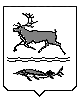 МУНИЦИПАЛЬНОЕ ОБРАЗОВАНИЕ СЕЛЬСКОЕ ПОСЕЛЕНИЕ КАРАУЛТАЙМЫРСКОГО ДОЛГАНО-НЕНЕЦКОГО МУНИЦИПАЛЬНОГО РАЙОНАкрасноярского краякараульский сельский совет депутатовРЕШЕНИЕот «16»  декабря 2022г.              						                    № 1205Об утверждении бюджета поселения на 2023 год и плановый период 2024-2025 годы (в редакции Решений Караульского сельского Совета депутатов от 29.08.2023 года № 1232, от 14.12.2023г. №1254)В соответствии с п.2 ч.10 ст.35 Федерального закона от 06.10.2003 г. № 131-ФЗ «Об общих принципах организации местного самоуправления в Российской Федерации», п.2 ч.7 ст.21, Устава муниципального образования сельское поселение Караул Таймырского Долгано-Ненецкого муниципального района Красноярского края Караульский сельский Совет депутатовРЕШИЛ: Статья 1.1. Утвердить основные характеристики бюджета поселения на 2023 год:1) общий объем доходов бюджета поселения в сумме 679 504 992,65 рублей;2) общий объем расходов бюджета поселения в сумме 824 573 900,54 рублей;3) дефицит бюджета поселения в сумме 145 068 907,89 рублей;4) источники финансирования дефицита бюджета поселения в сумме 145 068 907,89 рублей согласно приложению 1 к настоящему Решению.2. Утвердить основные характеристики бюджета поселения на 2024 – 2025 годы:1) общий объем доходов бюджета поселения на 2024 год в сумме 328 630 608,81 рублей и на 2025 год в сумме 247 927 073,83 рублей;2) общий объем расходов бюджета поселения на 2024 год в сумме 328 630 608,81 рублей, в том числе общий объем условно утверждаемых (утвержденных) расходов в сумме 6 500 000,00 рублей, и на 2025 год в сумме 247 927 073,83 рублей, в том числе общий объем условно утверждаемых (утвержденных) расходов в сумме 13 000 000,00 рублей;3) дефицит бюджета поселения на 2024 год в сумме 0,00 рублей и на 2025 год в сумме 0,00 рублей;4) источники финансирования дефицита бюджета поселения на 2024 год в сумме 0,00 рублей и на 2025 год в сумме 0,00 рублей согласно приложению 1 к настоящему Решению.Статья 2. Утвердить доходы бюджета поселения на 2023 год и плановый период 2024-2025 годы по кодам классификации доходов бюджетов Российской Федерации согласно приложению № 2 к настоящему Решению.Статья 3. Установить общий объем межбюджетных трансфертов, получаемых бюджетом поселения из других бюджетов бюджетной системы Российской Федерации в 2023 году в сумме 645 346 985,10 рублей, в 2024 году в сумме 301 600 418,95 рублей и в 2025 году в сумме 219 810 952,37 рублей.Статья 4. Утвердить на 2023 год ставку отчислений от прибыли муниципальных унитарных предприятий в бюджет поселения в размере 2 процентов от прибыли, остающейся после уплаты налогов и иных обязательных платежей в соответствии с действующим законодательством Российской Федерации.Внесение части прибыли, подлежащей зачислению в бюджет поселения за 2023 год, производится в срок до 20 апреля 2024 года.Статья 5. Утвердить в пределах общего объема расходов бюджета поселения, установленного статьей 1 настоящего Решения:1) распределение бюджетных ассигнований по разделам 
и подразделам бюджетной классификации расходов бюджетов Российской Федерации на 2023 год и плановый период 2024-2025 годов согласно приложению № 3 к настоящему Решению;2) распределение бюджетных ассигнований по разделам, подразделам, целевым статьям (муниципальным программам сельского поселения Караул и непрограммным направлениям деятельности), группам и подгруппам видов расходов классификации расходов бюджета поселения на 2023 год и плановый период 2024-2025 годов согласно приложению № 4 к настоящему Решению;3) Распределение бюджетных ассигнований по целевым статьям (муниципальным программам сельского поселения Караул и непрограммным направлениям деятельности), группам и подгруппам видов расходов, разделам, подразделам классификации расходов бюджета поселения на 2023 год и плановый период 2024-2025 годов согласно приложению № 5 к настоящему Решению; 4) Ведомственную структуру расходов бюджета поселения на 2023 год и плановый период 2024-2025 годов согласно приложению № 6 к настоящему Решению.Статья 6. Утвердить перечень главных распорядителей средств бюджета поселения на 2023 год и плановый период 2024-2025 годов в составе ведомственной структуры расходов.Статья 7. Утвердить общий объем бюджетных ассигнований на исполнение публичных нормативных обязательств на 2023 год в сумме 50 000,00 рублей на 2024 год в сумме 50 000,00 рублей и на 2025 год в сумме 50 000,00 рублей (приложение № 7 к настоящему Решению).Статья 8. Утвердить объем межбюджетных трансфертов предоставляемый бюджету муниципального района на 2023 год в сумме 8 582 252,84 рублей на 2024 год в сумме 0,00 рублей и на 2025 год в сумме 0,00 рублей.Статья 9. Установить размер резервного фонда Администрации сельского поселения Караул на 2023 год в сумме 40 000,00 рублей на 2024 год в сумме 40 000,00 рублей и на 2025 год в сумме 40 000,00 рублей.Статья 10. Установить, что заключение и оплата муниципальными учреждениями и органами местного самоуправления муниципального образования договоров, исполнение которых осуществляется за счет средств бюджета поселения, производятся в пределах утвержденных им лимитов бюджетных обязательств в соответствии с классификацией расходов бюджета поселения и с учетом принятых и неисполненных обязательств.Статья 11. Нормативные и иные правовые акты органов местного самоуправления муниципального образования, влекущие дополнительные расходы за счет средств бюджета поселения на 2023 год и плановый период 2024-2025 годов, а также сокращающие его доходную базу, реализуются и применяются только при наличии соответствующих источников дополнительных поступлений в бюджет поселения или при сокращении расходов по конкретным статьям бюджета поселения на 2023 год, а также после внесения соответствующих изменений в настоящее Решение.Статья 12. Утвердить перечень и объемы финансирования государственных полномочий на 2023 год и плановый период 2024-2025 годы согласно приложению № 8Статья 13. Установить, что в 2023 году и плановом периоде 2024-2025 годов из бюджета поселения предоставляются субсидии на безвозмездной и безвозвратной основе в соответствии со статьей 78 Бюджетного кодекса Российской Федерации:- предприятиям независимо от организационно-правовых форм и форм собственности, индивидуальным предпринимателям в целях возмещения части затрат на возмещение убытков от эксплуатации общественных бань;- предприятиям независимо от организационно-правовых форм и форм собственности, индивидуальным предпринимателям на возмещение части затрат на создание условий по обеспечению хлебом по доступной цене жителей сельского поселения Караул;- предприятиям независимо от организационно-правовых форм и форм собственности, индивидуальным предпринимателям в целях возмещения части затрат и (или) финансового обеспечения (возмещения) затрат на содержание сети уличного освещения;Установить, что условия и порядки предоставления субсидий, а также порядки их возврата в бюджет поселения в случае нарушения условий, установленных при их предоставлении, порядки возврата в текущем финансовом году получателем субсидий остатков субсидий, не использованных в отчетном финансовом году, в случаях, предусмотренных соглашениями (договорами) о предоставлении субсидий и порядки контроля соблюдения условий, целей и порядка предоставления данных субсидий устанавливаются муниципальными правовыми актами Администрации сельского поселения Караул. Субсидии юридическим лицам (за исключением субсидий государственным (муниципальным) учреждениям), индивидуальным предпринимателям, а также физическим лицам - производителям товаров, работ, услуг, предоставляются на основании положения об осуществлении в отношении получателей субсидий и лиц проверок главным распорядителем (распорядителем) бюджетных средств, предоставляющим субсидии, соблюдения ими порядка и условий предоставления субсидий, в том числе в части достижения результатов их предоставления, а также проверок органами муниципального финансового контроля в соответствии со статьями 268.1 и 269.2 Бюджетного кодекса Российской Федерации;Статья 14. Установить, что остатки средств бюджета поселения, образовавшиеся на счете по учету средств бюджета поселения по состоянию на 1 января 2023 года, в полном объеме могут направляться на покрытие временных кассовых разрывов, возникающих в ходе исполнения бюджета поселения в 2023 году, за исключением неиспользованных остатков межбюджетных трансфертов, имеющих целевое назначение.Установить, что свободные остатки средств бюджета поселения, образующиеся на счете по учету средств бюджета поселения в течение 2023 года по средствам дорожного фонда сельского поселения Караул и безвозмездным поступлениям от негосударственных организаций, могут направляться на покрытие временных кассовых разрывов, возникающих в ходе исполнения бюджета поселения в 2023 году.Статья 15.  Установить:- верхний предел внутреннего муниципального долга на 01 января 2024 года по долговым обязательствам сельского поселения Караул в сумме 3 000 000,00 рублей, в том числе по муниципальным гарантиям в сумме 0,00 рублей; на 1 января 2025 года в сумме 1 500 000,00 рублей, в том числе по муниципальным гарантиям в сумме 0,00 рублей; на 1 января 2026 года в сумме 0,00 рублей, в том числе по муниципальным гарантиям в сумме 0,00 рублей;   - предельный объем расходов на обслуживание муниципального долга сельского поселения Караул на 2023 год в сумме 89 917,81 рублей, на 2024 год в сумме 59 923,42 рублей, на 2025 год в сумме 29 915,12 рублей.Статья 16.Установить, что муниципальные гарантии сельского поселения Караул за счет средств бюджета поселения в 2023 году и плановом периоде 2024 - 2025 годов не предоставляются.Бюджетные ассигнования на исполнение муниципальных гарантий сельского поселения Караул по возможным гарантийным случаям на 2023 год и плановый период 2024-2025 годов не предусмотрены. Статья 17. Утвердить Программу внутренних муниципальных заимствований сельского поселения Караул на 2023 год и плановый период 2024-2025 годы согласно приложению № 9 к настоящему Решению.Статья 18. Утвердить объем бюджетных ассигнований дорожного фонда сельского поселения Караул на 2023 год в сумме 3 818 046,49 рублей, на 2024 год в сумме 3 818 046,49 рублей, на 2025 год в сумме 3 818 046,49 рублей. Установить, что при определении объема бюджетных ассигнований дорожного фонда сельского поселения Караул учитываются:-  в 2023 году остатки средств дорожного фонда на счете по учету средств бюджета поселения, образовавшиеся по состоянию на 01.01.2023 года, в сумме 1 150 166,33 рублей;- часть иных межбюджетных трансфертов общего характера, предоставляемых бюджету поселения, в 2023 году в сумме 2 045 313,35 рублей, в 2024 году в сумме 2 045 313,35 рублей, в 2025 году в сумме 2 045 313,35 рублей;- часть налога на доходы физических лиц, поступающего в бюджет поселения, в 2023 году в сумме 381 166,81 рублей, в 2024 году в сумме 1 517 433,14 рублей и в 2025 году в сумме 1 502 533,14 рублей.Статья 19. Установить, что начальник Финансового отдела Администрации сельского поселения Караул вправе в ходе исполнения настоящего Решения вносить изменения в сводную бюджетную роспись бюджета поселения на 2023 год и плановый период 2024 - 2025 годов без внесения изменений в настоящее Решение:- в случае перераспределения бюджетных ассигнований, необходимых для исполнения расходных обязательств сельского поселения Караул, в целях софинансирования субсидий, предоставляемых из краевого бюджета; - в случае приведения бюджетной классификации расходов бюджета поселения в соответствие со структурой, порядком формирования и применения кодов бюджетной классификации, установленных Министерством финансов Российской Федерации и Министерством финансов Красноярского края. Статья 20. Опубликовать настоящее Решение в информационном вестнике «Усть-Енисеец» и разместить на официальном сайте сельского поселения Караул.Статья 21. Настоящее Решение вступает в силу с 1 января 2023 года.											                              приложение № 1												                                   "Утверждено" 	Решением Караульского сельского                              Совета депутатов											                     от 16.12.2022г.  № 1205(в ред. Решения от 14.12.2023г. №1254)Источники финансирования дефицита бюджета поселения на 2023 год и плановый период 2024-2025 годов											приложение №2											"Утверждено" 											Решением Караульского сельского Совета депутатов   											от 16.12.2022г.  № 1205(в ред. Решения от 14.12.2023г. №1254)Доходы бюджета поселения на 2023 год и плановый период 2024-2025 годовприложение №3											"Утверждено" 											Решением Караульского сельского Совета депутатов   											от 16.12.2022г.  № 1205(в ред. Решения от 14.12.2023г. №1254приложение №4											"Утверждено" 											Решением Караульского сельского Совета депутатов   											от 16.12.2022г.  № 1205(в ред. Решения от 14.12.2023г. №1254)приложение №5											"Утверждено" 											Решением Караульского сельского Совета депутатов   											от 16.12.2022г.  № 1205(в ред. Решения от 14.12.2023г. №1254)приложение №6											"Утверждено" 											Решением Караульского сельского Совета депутатов   											от 16.12.2022г.  № 1205(в ред. Решения от 14.12.2023г. №1254)приложение №7											"Утверждено" 											Решением Караульского сельского Совета депутатов   											от 16.12.2022г.  № 1205приложение №8											"Утверждено" 											Решением Караульского сельского Совета депутатов   											от 16.12.2022г.  № 1205(в ред. Решения от 14.12.2023г. №1254)приложение №9											"Утверждено" 											Решением Караульского сельского Совета депутатов   											от 16.12.2022г.  № 1205Председатель       Караульского сельского Совета   депутатов                                                     Д.В. РудникВРИП Главы сельского поселения Караул                                                       Н.Б. ГуринаКод главного администратора источника финансирования дефицитов бюджетов Код группы источника финансирования дефицитов бюджетовКод подгруппы источника финансирования дефицитов бюджетовКод статьи источника финансирования дефицитов бюджетовКод статьи источника финансирования дефицитов бюджетовКод статьи источника финансирования дефицитов бюджетовКод вида источника финансирования дефицитов бюджетовКод вида источника финансирования дефицитов бюджетовНаименование кода поступлений в бюджет, группы, подгруппы, статьи, подстатьи, элемента, подвида, аналитической группы вида источников финансирования дефицитов бюджетовсумма  (рублей)сумма  (рублей)сумма  (рублей)Код главного администратора источника финансирования дефицитов бюджетов Код группы источника финансирования дефицитов бюджетовКод подгруппы источника финансирования дефицитов бюджетовСтатьяПодстатьяЭлементПодвид источника финансирования дефицитов бюджетовАналитическая группа вида источника финансирования дефицитов бюджетовНаименование кода поступлений в бюджет, группы, подгруппы, статьи, подстатьи, элемента, подвида, аналитической группы вида источников финансирования дефицитов бюджетов2023 год2024 год2025 год69501000000000000000ИСТОЧНИКИ ВНУТРЕННЕГО ФИНАНСИРОВАНИЯ ДЕФИЦИТОВ БЮДЖЕТОВ145 068 907,890,000,0069501030000000000000Бюджетные кредиты из других бюджетов бюджетной системы Российской Федерации-1 500 000,00-1 500 000,00-1 500 000,0069501030100000000000Бюджетные кредиты из других бюджетов бюджетной системы Российской Федерации в валюте Российской Федерации-1 500 000,00-1 500 000,00-1 500 000,0069501030100000000800Погашение бюджетных кредитов, полученных из других бюджетов бюджетной системы Российской Федерации в валюте Российской Федерации1 500 000,001 500 000,001 500 000,0069501030100100000810Погашение бюджетами сельских поселений кредитов из других бюджетов бюджетной системы Российской Федерации в валюте Российской Федерации1 500 000,001 500 000,001 500 000,0069501050000000000000Изменение остатков средств на счетах по учету средств бюджетов146 568 907,891 500 000,001 500 000,0069501050000000000500Увеличение остатков средств бюджетов679 504 992,65328 630 608,81247 927 073,8369501050200000000500Увеличение прочих остатков средств бюджетов679 504 992,65328 630 608,81247 927 073,8369501050201000000510Увеличение прочих остатков денежных средств бюджетов679 504 992,65328 630 608,81247 927 073,8369501050201100000510Увеличение прочих остатков денежных средств бюджетов сельских поселений679 504 992,65328 630 608,81247 927 073,8369501050000000000600Уменьшение остатков средств бюджетов826 073 900,54330 130 608,81249 427 073,8369501050200000000600Уменьшение прочих остатков средств бюджетов826 073 900,54330 130 608,81249 427 073,8369501050201000000610Уменьшение прочих остатков денежных средств бюджетов826 073 900,54330 130 608,81249 427 073,8369501050201100000610Уменьшение прочих остатков денежных средств бюджетов сельских поселений826 073 900,54330 130 608,81249 427 073,83Всего:Всего:Всего:Всего:Всего:Всего:Всего:Всего:Всего:145 068 907,890,000,00Код главного администратора доходов бюджетаКод вида доходов бюджетовКод вида доходов бюджетовКод вида доходов бюджетовКод вида доходов бюджетовКод вида доходов бюджетовКод подвида доходов бюджетовКод подвида доходов бюджетовКод подвида доходов бюджетовНаименование кода поступлений в бюджет, группы, подгруппы, статьи, подстатьи, элемента, группы подвида, аналитической группы подвида доходовСумма (рублей)Сумма (рублей)Сумма (рублей)Код главного администратора доходов бюджетагруппа доходовподгруппа доходовстатья доходовподстатья доходовэлемент доходовгруппа подвида доходов бюджетованалитическая группа подвида доходов бюджетов2023 год2024 год2025 год00010000000000000000НАЛОГОВЫЕ И НЕНАЛОГОВЫЕ ДОХОДЫНАЛОГОВЫЕ И НЕНАЛОГОВЫЕ ДОХОДЫ34 618 994,4927 030 189,8628 116 121,4618210100000000000000НАЛОГИ НА ПРИБЫЛЬ, ДОХОДЫНАЛОГИ НА ПРИБЫЛЬ, ДОХОДЫ28 862 322,5522 029 788,8422 910 980,4018210102000010000110Налог на доходы физических лицНалог на доходы физических лиц28 862 322,5522 029 788,8422 910 980,4018210102010010000110Налог на доходы физических лиц с доходов, источником которых является налоговый агент, за исключением доходов, в отношении которых исчисление и уплата налога осуществляются в соответствии со статьями 227, 227.1 и 228 Налогового кодекса Российской Федерации, а также доходов от долевого участия в организации, полученных в виде дивидендовНалог на доходы физических лиц с доходов, источником которых является налоговый агент, за исключением доходов, в отношении которых исчисление и уплата налога осуществляются в соответствии со статьями 227, 227.1 и 228 Налогового кодекса Российской Федерации, а также доходов от долевого участия в организации, полученных в виде дивидендов28 761 735,9522 009 853,9222 890 248,0818210102020010000110Налог на доходы физических лиц с доходов, полученных от осуществления деятельности физическими лицами, зарегистрированными в качестве индивидуальных предпринимателей, нотариусов, занимающихся частной практикой, адвокатов, учредивших адвокатские кабинеты, и других лиц, занимающихся частной практикой в соответствии со статьей 227 Налогового кодекса Российской ФедерацииНалог на доходы физических лиц с доходов, полученных от осуществления деятельности физическими лицами, зарегистрированными в качестве индивидуальных предпринимателей, нотариусов, занимающихся частной практикой, адвокатов, учредивших адвокатские кабинеты, и других лиц, занимающихся частной практикой в соответствии со статьей 227 Налогового кодекса Российской Федерации-47,1045,6547,4818210102030010000110Налог на доходы физических лиц с доходов, полученных физическими лицами в соответствии со статьей 228 Налогового кодекса Российской ФедерацииНалог на доходы физических лиц с доходов, полученных физическими лицами в соответствии со статьей 228 Налогового кодекса Российской Федерации7 888,2413 694,2314 242,0018210102080010000110Налог на доходы физических лиц в части суммы налога, превышающей 650 000 рублей, относящейся к части налоговой базы, превышающей 5 000 000 рублей (за исключением налога на доходы физических лиц с сумм прибыли контролируемой иностранной компании, в том числе фиксированной прибыли контролируемой иностранной компании, а также налога на доходы физических лиц в отношении доходов от долевого участия в организации, полученных в виде дивидендов)Налог на доходы физических лиц в части суммы налога, превышающей 650 000 рублей, относящейся к части налоговой базы, превышающей 5 000 000 рублей (за исключением налога на доходы физических лиц с сумм прибыли контролируемой иностранной компании, в том числе фиксированной прибыли контролируемой иностранной компании, а также налога на доходы физических лиц в отношении доходов от долевого участия в организации, полученных в виде дивидендов)19 568,986 195,046 442,8418210102130010000110Налог на доходы физических лиц в отношении доходов от долевого участия в организации, полученных в виде дивидендов (в части суммы налога, не превышающей 650 000 рублей)Налог на доходы физических лиц в отношении доходов от долевого участия в организации, полученных в виде дивидендов (в части суммы налога, не превышающей 650 000 рублей)13 000,000,000,0018210102140010000110Налог на доходы физических лиц в отношении доходов от долевого участия в организации, полученных в виде дивидендов (в части суммы налога, превышающей 650 000 рублей)Налог на доходы физических лиц в отношении доходов от долевого участия в организации, полученных в виде дивидендов (в части суммы налога, превышающей 650 000 рублей)60 176,480,000,0018210300000000000000НАЛОГИ НА ТОВАРЫ (РАБОТЫ, УСЛУГИ), РЕАЛИЗУЕМЫЕ НА ТЕРРИТОРИИ РОССИЙСКОЙ ФЕДЕРАЦИИНАЛОГИ НА ТОВАРЫ (РАБОТЫ, УСЛУГИ), РЕАЛИЗУЕМЫЕ НА ТЕРРИТОРИИ РОССИЙСКОЙ ФЕДЕРАЦИИ241 400,00255 300,00270 200,0018210302000010000110Акцизы по подакцизным товарам (продукции), производимым на территории Российской ФедерацииАкцизы по подакцизным товарам (продукции), производимым на территории Российской Федерации241 400,00255 300,00270 200,0018210302230010000110Доходы от уплаты акцизов на дизельное топливо, подлежащие распределению между бюджетами субъектов Российской Федерации и местными бюджетами с учетом установленных дифференцированных нормативов отчислений в местные бюджетыДоходы от уплаты акцизов на дизельное топливо, подлежащие распределению между бюджетами субъектов Российской Федерации и местными бюджетами с учетом установленных дифференцированных нормативов отчислений в местные бюджеты114 300,00121 800,00129 200,0018210302231010000110Доходы от уплаты акцизов на дизельное топливо, подлежащие распределению между бюджетами субъектов Российской Федерации и местными бюджетами с учетом установленных дифференцированных нормативов отчислений в местные бюджеты (по нормативам, установленным Федеральным законом о федеральном бюджете в целях формирования дорожных фондов субъектов Российской Федерации)Доходы от уплаты акцизов на дизельное топливо, подлежащие распределению между бюджетами субъектов Российской Федерации и местными бюджетами с учетом установленных дифференцированных нормативов отчислений в местные бюджеты (по нормативам, установленным Федеральным законом о федеральном бюджете в целях формирования дорожных фондов субъектов Российской Федерации)114 300,00121 800,00129 200,0018210302240010000110Доходы от уплаты акцизов на моторные масла для дизельных и (или) карбюраторных (инжекторных) двигателей, подлежащие распределению между бюджетами субъектов Российской Федерации и местными бюджетами с учетом установленных дифференцированных нормативов отчислений в местные бюджетыДоходы от уплаты акцизов на моторные масла для дизельных и (или) карбюраторных (инжекторных) двигателей, подлежащие распределению между бюджетами субъектов Российской Федерации и местными бюджетами с учетом установленных дифференцированных нормативов отчислений в местные бюджеты900,00800,00900,0018210302241010000110Доходы от уплаты акцизов на моторные масла для дизельных и (или) карбюраторных (инжекторных) двигателей, подлежащие распределению между бюджетами субъектов Российской Федерации и местными бюджетами с учетом установленных дифференцированных нормативов отчислений в местные бюджеты (по нормативам, установленным Федеральным законом о федеральном бюджете в целях формирования дорожных фондов субъектов Российской Федерации)Доходы от уплаты акцизов на моторные масла для дизельных и (или) карбюраторных (инжекторных) двигателей, подлежащие распределению между бюджетами субъектов Российской Федерации и местными бюджетами с учетом установленных дифференцированных нормативов отчислений в местные бюджеты (по нормативам, установленным Федеральным законом о федеральном бюджете в целях формирования дорожных фондов субъектов Российской Федерации)900,00800,00900,0018210302250010000110Доходы от уплаты акцизов на автомобильный бензин, подлежащие распределению между бюджетами субъектов Российской Федерации и местными бюджетами с учетом установленных дифференцированных нормативов отчислений в местные бюджетыДоходы от уплаты акцизов на автомобильный бензин, подлежащие распределению между бюджетами субъектов Российской Федерации и местными бюджетами с учетом установленных дифференцированных нормативов отчислений в местные бюджеты141 300,00148 600,00156 000,0018210302251010000110Доходы от уплаты акцизов на автомобильный бензин, подлежащие распределению между бюджетами субъектов Российской Федерации и местными бюджетами с учетом установленных дифференцированных нормативов отчислений в местные бюджеты (по нормативам, установленным Федеральным законом о федеральном бюджете в целях формирования дорожных фондов субъектов Российской Федерации)Доходы от уплаты акцизов на автомобильный бензин, подлежащие распределению между бюджетами субъектов Российской Федерации и местными бюджетами с учетом установленных дифференцированных нормативов отчислений в местные бюджеты (по нормативам, установленным Федеральным законом о федеральном бюджете в целях формирования дорожных фондов субъектов Российской Федерации)141 300,00148 600,00156 000,0018210302260010000110Доходы от уплаты акцизов на прямогонный бензин, подлежащие распределению между бюджетами субъектов Российской Федерации и местными бюджетами с учетом установленных дифференцированных нормативов отчислений в местные бюджетыДоходы от уплаты акцизов на прямогонный бензин, подлежащие распределению между бюджетами субъектов Российской Федерации и местными бюджетами с учетом установленных дифференцированных нормативов отчислений в местные бюджеты-15 100,00-15 900,00-15 900,0018210302261010000110Доходы от уплаты акцизов на прямогонный бензин, подлежащие распределению между бюджетами субъектов Российской Федерации и местными бюджетами с учетом установленных дифференцированных нормативов отчислений в местные бюджеты (по нормативам, установленным Федеральным законом о федеральном бюджете в целях формирования дорожных фондов субъектов Российской Федерации)Доходы от уплаты акцизов на прямогонный бензин, подлежащие распределению между бюджетами субъектов Российской Федерации и местными бюджетами с учетом установленных дифференцированных нормативов отчислений в местные бюджеты (по нормативам, установленным Федеральным законом о федеральном бюджете в целях формирования дорожных фондов субъектов Российской Федерации)-15 100,00-15 900,00-15 900,0018210500000000000000НАЛОГИ НА СОВОКУПНЫЙ ДОХОДНАЛОГИ НА СОВОКУПНЫЙ ДОХОД810 000,001 013 193,781 053 721,5318210503000010000110Единый сельскохозяйственный налогЕдиный сельскохозяйственный налог810 000,001 013 193,781 053 721,5318210503010010000110Единый сельскохозяйственный налог Единый сельскохозяйственный налог 810 000,001 013 193,781 053 721,5318210600000000000000НАЛОГИ НА ИМУЩЕСТВОНАЛОГИ НА ИМУЩЕСТВО130 453,23153 302,21159 434,3018210601000000000110Налог на имущество физических лицНалог на имущество физических лиц75 000,0091 294,8894 946,6818210601030100000110Налог на имущество физических лиц, взимаемый по ставкам, применяемым к объектам налогообложения, расположенным в границах сельских поселенийНалог на имущество физических лиц, взимаемый по ставкам, применяемым к объектам налогообложения, расположенным в границах сельских поселений75 000,0091 294,8894 946,6818210606000000000110Земельный налогЗемельный налог55 453,2362 007,3364 487,6218210606030000000110Земельный налог с организаций Земельный налог с организаций 50 000,0056 095,9958 339,8318210606033100000110Земельный налог с организаций, обладающих земельным участком, расположенным в границах сельских  поселенийЗемельный налог с организаций, обладающих земельным участком, расположенным в границах сельских  поселений50 000,0056 095,9958 339,8318210606040000000110Земельный налог с физических лицЗемельный налог с физических лиц5 453,235 911,346 147,7918210606043100000110Земельный налог с физических лиц, обладающих земельным участком, расположенным в границах сельских поселенийЗемельный налог с физических лиц, обладающих земельным участком, расположенным в границах сельских поселений5 453,235 911,346 147,7960110800000000000000ГОСУДАРСТВЕННАЯ ПОШЛИНАГОСУДАРСТВЕННАЯ ПОШЛИНА303 100,00357 600,00371 900,0060110804000010000110Государственная пошлина за совершение нотариальных действий (за исключением действий, совершаемых консульскими учреждениями Российской Федерации)Государственная пошлина за совершение нотариальных действий (за исключением действий, совершаемых консульскими учреждениями Российской Федерации)303 100,00357 600,00371 900,0060110804020010000110Государственная пошлина за совершение нотариальных действий должностными лицами органов местного самоуправления, уполномоченными в соответствии с законодательными актами Российской Федерации на совершение нотариальных действийГосударственная пошлина за совершение нотариальных действий должностными лицами органов местного самоуправления, уполномоченными в соответствии с законодательными актами Российской Федерации на совершение нотариальных действий303 100,00357 600,00371 900,0060111100000000000000ДОХОДЫ ОТ ИСПОЛЬЗОВАНИЯ ИМУЩЕСТВА, НАХОДЯЩЕГОСЯ В ГОСУДАРСТВЕННОЙ И МУНИЦИПАЛЬНОЙ СОБСТВЕННОСТИДОХОДЫ ОТ ИСПОЛЬЗОВАНИЯ ИМУЩЕСТВА, НАХОДЯЩЕГОСЯ В ГОСУДАРСТВЕННОЙ И МУНИЦИПАЛЬНОЙ СОБСТВЕННОСТИ2 711 143,262 904 073,033 020 235,9560111105000000000120Доходы, получаемые в виде арендной либо иной платы за передачу в возмездное пользование государственного и муниципального имущества (за исключением имущества бюджетных и автономных учреждений, а также имущества государственных и муниципальных унитарных предприятий, в том числе казенных)Доходы, получаемые в виде арендной либо иной платы за передачу в возмездное пользование государственного и муниципального имущества (за исключением имущества бюджетных и автономных учреждений, а также имущества государственных и муниципальных унитарных предприятий, в том числе казенных)523 674,29615 980,49640 619,7160111105030000000120Доходы от сдачи в аренду имущества, находящегося в оперативном управлении органов государственной власти, органов местного самоуправления, органов управления государственными внебюджетными фондами и созданных ими учреждений (за исключением имущества бюджетных и автономных учреждений)Доходы от сдачи в аренду имущества, находящегося в оперативном управлении органов государственной власти, органов местного самоуправления, органов управления государственными внебюджетными фондами и созданных ими учреждений (за исключением имущества бюджетных и автономных учреждений)523 674,29615 980,49640 619,7160111105035100000120Доходы от сдачи в аренду имущества, находящегося в оперативном управлении органов управления сельских поселений и созданных ими учреждений (за исключением имущества муниципальных бюджетных и автономных учреждений)Доходы от сдачи в аренду имущества, находящегося в оперативном управлении органов управления сельских поселений и созданных ими учреждений (за исключением имущества муниципальных бюджетных и автономных учреждений)523 674,29615 980,49640 619,7160111109000000000120Прочие доходы от использования имущества и прав, находящихся в государственной и муниципальной собственности (за исключением имущества бюджетных и автономных учреждений, а также имущества государственных и муниципальных унитарных предприятий, в том числе казенных)Прочие доходы от использования имущества и прав, находящихся в государственной и муниципальной собственности (за исключением имущества бюджетных и автономных учреждений, а также имущества государственных и муниципальных унитарных предприятий, в том числе казенных)2 187 468,972 288 092,542 379 616,2460111109040000000120Прочие поступления от использования имущества, находящегося в государственной и муниципальной собственности (за исключением имущества бюджетных и автономных учреждений, а также имущества государственных и муниципальных унитарных предприятий, в том числе казенных)Прочие поступления от использования имущества, находящегося в государственной и муниципальной собственности (за исключением имущества бюджетных и автономных учреждений, а также имущества государственных и муниципальных унитарных предприятий, в том числе казенных)2 187 468,972 288 092,542 379 616,2460111109045100000120Прочие поступления от использования имущества, находящегося в собственности сельских поселений (за исключением имущества муниципальных бюджетных и автономных учреждений, а также имущества муниципальных унитарных предприятий, в том числе казенных)Прочие поступления от использования имущества, находящегося в собственности сельских поселений (за исключением имущества муниципальных бюджетных и автономных учреждений, а также имущества муниципальных унитарных предприятий, в том числе казенных)2 187 468,972 288 092,542 379 616,2465711300000000000000ДОХОДЫ ОТ ОКАЗАНИЯ ПЛАТНЫХ УСЛУГ И КОМПЕНСАЦИИ ЗАТРАТ ГОСУДАРСТВАДОХОДЫ ОТ ОКАЗАНИЯ ПЛАТНЫХ УСЛУГ И КОМПЕНСАЦИИ ЗАТРАТ ГОСУДАРСТВА1 071 058,80305 432,00317 649,2865711301000000000130Доходы от оказания платных услуг (работ) Доходы от оказания платных услуг (работ) 340 875,00305 432,00317 649,2865711301990000000130Прочие доходы от оказания платных услуг (работ)Прочие доходы от оказания платных услуг (работ)340 875,00305 432,00317 649,2865711301995100000130Прочие доходы от оказания платных услуг (работ) получателями средств бюджетов сельских поселенийПрочие доходы от оказания платных услуг (работ) получателями средств бюджетов сельских поселений340 875,00305 432,00317 649,2865911302000000000130Доходы от компенсации затрат государстваДоходы от компенсации затрат государства730 183,800,000,0065911302990000000130Прочие доходы от компенсации затрат государства Прочие доходы от компенсации затрат государства 730 183,800,000,0060111302995100000130Прочие доходы от компенсации затрат бюджетов сельских поселенийПрочие доходы от компенсации затрат бюджетов сельских поселений723 223,800,000,0065911302995100000130Прочие доходы от компенсации затрат бюджетов сельских поселенийПрочие доходы от компенсации затрат бюджетов сельских поселений6 960,000,000,0060111600000000000000ШТРАФЫ, САНКЦИИ, ВОЗМЕЩЕНИЕ УЩЕРБАШТРАФЫ, САНКЦИИ, ВОЗМЕЩЕНИЕ УЩЕРБА489 516,6511 500,0012 000,0060111602000020000140Административные штрафы, установленные законами субъектов Российской Федерации об административных правонарушенияхАдминистративные штрафы, установленные законами субъектов Российской Федерации об административных правонарушениях11 402,1511 500,0012 000,0060111602020020000140Административные штрафы, установленные законами субъектов Российской Федерации об административных правонарушениях, за нарушение муниципальных правовых актовАдминистративные штрафы, установленные законами субъектов Российской Федерации об административных правонарушениях, за нарушение муниципальных правовых актов11 402,1511 500,0012 000,0000011607000000000140Штрафы, неустойки, пени, уплаченные в соответствии с законом или договором в случае неисполнения или ненадлежащего исполнения обязательств перед государственным (муниципальным) органом, органом управления государственным внебюджетным фондом, казенным учреждением, Центральным банком Российской Федерации, иной организацией, действующей от имени Российской ФедерацииШтрафы, неустойки, пени, уплаченные в соответствии с законом или договором в случае неисполнения или ненадлежащего исполнения обязательств перед государственным (муниципальным) органом, органом управления государственным внебюджетным фондом, казенным учреждением, Центральным банком Российской Федерации, иной организацией, действующей от имени Российской Федерации478 114,500,000,0000011607090000000140Иные штрафы, неустойки, пени, уплаченные в соответствии с законом или договором в случае неисполнения или ненадлежащего исполнения обязательств перед государственным (муниципальным) органом, казенным учреждением, Центральным банком Российской Иные штрафы, неустойки, пени, уплаченные в соответствии с законом или договором в случае неисполнения или ненадлежащего исполнения обязательств перед государственным (муниципальным) органом, казенным учреждением, Центральным банком Российской 478 114,500,000,0060111607090100000140Иные штрафы, неустойки, пени, уплаченные в соответствии с законом или договором в случае неисполнения или ненадлежащего исполнения обязательств перед муниципальным органом, (муниципальным казенным учреждением) сельского поселенияИные штрафы, неустойки, пени, уплаченные в соответствии с законом или договором в случае неисполнения или ненадлежащего исполнения обязательств перед муниципальным органом, (муниципальным казенным учреждением) сельского поселения477 520,000,000,0065911607090100000140Иные штрафы, неустойки, пени, уплаченные в соответствии с законом или договором в случае неисполнения или ненадлежащего исполнения обязательств перед муниципальным органом, (муниципальным казенным учреждением) сельского поселенияИные штрафы, неустойки, пени, уплаченные в соответствии с законом или договором в случае неисполнения или ненадлежащего исполнения обязательств перед муниципальным органом, (муниципальным казенным учреждением) сельского поселения594,500,000,0069520000000000000000БЕЗВОЗМЕЗДНЫЕ ПОСТУПЛЕНИЯБЕЗВОЗМЕЗДНЫЕ ПОСТУПЛЕНИЯ644 885 998,16301 600 418,95219 810 952,3769520200000000000000Безвозмездные поступления от других бюджетов бюджетной системы Российской ФедерацииБезвозмездные поступления от других бюджетов бюджетной системы Российской Федерации645 346 985,10301 600 418,95219 810 952,3769520210000000000150Дотации бюджетам бюджетной системы Российской ФедерацииДотации бюджетам бюджетной системы Российской Федерации52 123 800,006 772 600,006 772 600,0069520216001000000150Дотации на выравнивание бюджетной обеспеченности из бюджетов муниципальных районов, городских округов с внутригородским делениемДотации на выравнивание бюджетной обеспеченности из бюджетов муниципальных районов, городских округов с внутригородским делением52 123 800,006 772 600,006 772 600,0069520216001100000150Дотации бюджетам сельских поселений на выравнивание бюджетной обеспеченности из бюджетов муниципальных районовДотации бюджетам сельских поселений на выравнивание бюджетной обеспеченности из бюджетов муниципальных районов52 123 800,006 772 600,006 772 600,0069520220000000000150Субсидии бюджетам бюджетной системы Российской Федерации (межбюджетные субсидии)Субсидии бюджетам бюджетной системы Российской Федерации (межбюджетные субсидии)280 736 324,1980 000 000,000,0069520220299000000150Субсидии бюджетам муниципальных образований на обеспечение мероприятий по переселению граждан из аварийного жилищного фонда, в том числе переселению граждан из аварийного жилищного фонда с учетом необходимости развития малоэтажного жилищного строительства, за счет средств, поступивших от государственной корпорации - Фонда содействия реформированию жилищно-коммунального хозяйстваСубсидии бюджетам муниципальных образований на обеспечение мероприятий по переселению граждан из аварийного жилищного фонда, в том числе переселению граждан из аварийного жилищного фонда с учетом необходимости развития малоэтажного жилищного строительства, за счет средств, поступивших от государственной корпорации - Фонда содействия реформированию жилищно-коммунального хозяйства75 497 537,500,000,0069520220299100000150Субсидии бюджетам сельских поселений на обеспечение мероприятий по переселению граждан из аварийного жилищного фонда, в том числе переселению граждан из аварийного жилищного фонда с учетом необходимости развития малоэтажного жилищного строительства, за счет средств, поступивших от публично-правовой компании "Фонд развития территорий"Субсидии бюджетам сельских поселений на обеспечение мероприятий по переселению граждан из аварийного жилищного фонда, в том числе переселению граждан из аварийного жилищного фонда с учетом необходимости развития малоэтажного жилищного строительства, за счет средств, поступивших от публично-правовой компании "Фонд развития территорий"75 497 537,500,000,0069520220302000000150Субсидии бюджетам муниципальных образований на обеспечение мероприятий по переселению граждан из аварийного жилищного фонда, в том числе переселению граждан из аварийного жилищного фонда с учетом необходимости развития малоэтажного жилищного строительства, за счет средств бюджетовСубсидии бюджетам муниципальных образований на обеспечение мероприятий по переселению граждан из аварийного жилищного фонда, в том числе переселению граждан из аварийного жилищного фонда с учетом необходимости развития малоэтажного жилищного строительства, за счет средств бюджетов204 938 133,6980 000 000,000,0069520220302100000150Субсидии бюджетам сельских поселений на обеспечение мероприятий по переселению граждан из аварийного жилищного фонда, в том числе переселению граждан из аварийного жилищного фонда с учетом необходимости развития малоэтажного жилищного строительства, за счет средств бюджетовСубсидии бюджетам сельских поселений на обеспечение мероприятий по переселению граждан из аварийного жилищного фонда, в том числе переселению граждан из аварийного жилищного фонда с учетом необходимости развития малоэтажного жилищного строительства, за счет средств бюджетов204 938 133,6980 000 000,000,0069520229999000000150Прочие субсидииПрочие субсидии300 653,000,000,0069520229999100000150Прочие субсидии бюджетам сельских поселенийПрочие субсидии бюджетам сельских поселений300 653,000,000,0069520229999107510150Прочие субсидии бюджетам сельских поселений (на мероприятия по развитию добровольной пожарной охраны в рамках подпрограммы «Предупреждение, спасение, помощь населению в чрезвычайных ситуациях» государственной программы Красноярского края «Защита от чрезвычайных ситуаций природного и техногенного характера и обеспечение безопасности населения»)Прочие субсидии бюджетам сельских поселений (на мероприятия по развитию добровольной пожарной охраны в рамках подпрограммы «Предупреждение, спасение, помощь населению в чрезвычайных ситуациях» государственной программы Красноярского края «Защита от чрезвычайных ситуаций природного и техногенного характера и обеспечение безопасности населения»)300 653,000,000,0069520230000000000150Субвенции бюджетам бюджетной системы Российской ФедерацииСубвенции бюджетам бюджетной системы Российской Федерации1 778 818,801 865 265,681 931 382,0469520235118000000150Субвенции бюджетам на осуществление первичного воинского учета органами местного самоуправления поселений, муниципальных и городских округовСубвенции бюджетам на осуществление первичного воинского учета органами местного самоуправления поселений, муниципальных и городских округов1 728 377,981 814 824,861 880 941,2269520235118100000150Субвенции бюджетам сельских поселений на осуществление первичного воинского учета органами местного самоуправления поселений, муниципальных и городских округовСубвенции бюджетам сельских поселений на осуществление первичного воинского учета органами местного самоуправления поселений, муниципальных и городских округов1 728 377,981 814 824,861 880 941,2269520235930000000150Субвенции бюджетам на государственную регистрацию актов гражданского состоянияСубвенции бюджетам на государственную регистрацию актов гражданского состояния50 440,8250 440,8250 440,8269520235930100000150Субвенции бюджетам сельских поселений на государственную регистрацию актов гражданского состоянияСубвенции бюджетам сельских поселений на государственную регистрацию актов гражданского состояния50 440,8250 440,8250 440,8269520240000000000150Иные межбюджетные трансфертыИные межбюджетные трансферты310 708 042,11212 962 553,27211 106 970,3369520240014000000150Межбюджетные трансферты, передаваемые бюджетам муниципальных образований на осуществление части полномочий по решению вопросов местного значения в соответствии с заключенными соглашениямиМежбюджетные трансферты, передаваемые бюджетам муниципальных образований на осуществление части полномочий по решению вопросов местного значения в соответствии с заключенными соглашениями34 270 885,74151 091,87151 091,8769520240014100000150Межбюджетные трансферты, передаваемые бюджетам сельских поселений из бюджетов муниципальных районов на осуществление части полномочий по решению вопросов местного значения в соответствии с заключенными соглашениямиМежбюджетные трансферты, передаваемые бюджетам сельских поселений из бюджетов муниципальных районов на осуществление части полномочий по решению вопросов местного значения в соответствии с заключенными соглашениями34 270 885,74151 091,87151 091,8769520240014100002150Межбюджетные трансферты, передаваемые бюджетам сельских поселений из бюджетов муниципальных районов на осуществление части полномочий по решению вопросов местного значения в соответствии с заключенными соглашениями (на реализацию полномочий органов местного самоуправления Таймырского Долгано-Ненецкого муниципального района по организации предоставления дополнительного образования в соответствии с заключенными соглашениями с сельскими поселениями)Межбюджетные трансферты, передаваемые бюджетам сельских поселений из бюджетов муниципальных районов на осуществление части полномочий по решению вопросов местного значения в соответствии с заключенными соглашениями (на реализацию полномочий органов местного самоуправления Таймырского Долгано-Ненецкого муниципального района по организации предоставления дополнительного образования в соответствии с заключенными соглашениями с сельскими поселениями)11 650 152,800,000,0069520240014100004150Межбюджетные трансферты, передаваемые бюджетам сельских поселений из бюджетов муниципальных районов на осуществление части полномочий по решению вопросов местного значения в соответствии с заключенными соглашениями (на реализацию соглашений о передаче органам местного самоуправления сельских поселений отдельных  полномочий органов местного самоуправления муниципального района, предусмотренных п. 7 ст. 14 Федерального закона от 06.10.2003 №131-ФЗ)Межбюджетные трансферты, передаваемые бюджетам сельских поселений из бюджетов муниципальных районов на осуществление части полномочий по решению вопросов местного значения в соответствии с заключенными соглашениями (на реализацию соглашений о передаче органам местного самоуправления сельских поселений отдельных  полномочий органов местного самоуправления муниципального района, предусмотренных п. 7 ст. 14 Федерального закона от 06.10.2003 №131-ФЗ)597 809,480,000,0069520240014100005150Межбюджетные трансферты, передаваемые бюджетам сельских поселений из бюджетов муниципальных районов на осуществление части полномочий по решению вопросов местного значения в соответствии с заключенными соглашениями (на реализацию соглашений о передаче органам местного самоуправления сельских поселений отдельных  полномочий органов местного самоуправления муниципального района, предусмотренных п. 20 ст. 14 Федерального закона от 06.10.2003 №131-ФЗ)Межбюджетные трансферты, передаваемые бюджетам сельских поселений из бюджетов муниципальных районов на осуществление части полномочий по решению вопросов местного значения в соответствии с заключенными соглашениями (на реализацию соглашений о передаче органам местного самоуправления сельских поселений отдельных  полномочий органов местного самоуправления муниципального района, предусмотренных п. 20 ст. 14 Федерального закона от 06.10.2003 №131-ФЗ)151 091,87151 091,87151 091,8769520240014100006150Межбюджетные трансферты, передаваемые бюджетам сельских поселений из бюджетов муниципальных районов на осуществление части полномочий по решению вопросов местного значения в соответствии с заключенными соглашениями (на реализацию полномочий органов местного самоуправления Таймырского Долгано-Ненецкого муниципального района по организации библиотечного обслуживания населения, комплектованию и обеспечению сохранности библиотечных фондов библиотек поселений в соответствии с заключенными соглашениями с сельскими поселениями)Межбюджетные трансферты, передаваемые бюджетам сельских поселений из бюджетов муниципальных районов на осуществление части полномочий по решению вопросов местного значения в соответствии с заключенными соглашениями (на реализацию полномочий органов местного самоуправления Таймырского Долгано-Ненецкого муниципального района по организации библиотечного обслуживания населения, комплектованию и обеспечению сохранности библиотечных фондов библиотек поселений в соответствии с заключенными соглашениями с сельскими поселениями)21 871 831,590,000,0069520249999000000150Прочие межбюджетные трансферты, передаваемые бюджетамПрочие межбюджетные трансферты, передаваемые бюджетам276 437 156,37212 811 461,40210 955 878,4669520249999100000150Прочие межбюджетные трансферты, передаваемые бюджетам  сельских поселений Прочие межбюджетные трансферты, передаваемые бюджетам  сельских поселений 276 437 156,37212 811 461,40210 955 878,4669520249999100001150Прочие межбюджетные трансферты, передаваемые бюджетам сельских поселений (иные межбюджетные трансферты бюджетам сельских поселений общего характера)Прочие межбюджетные трансферты, передаваемые бюджетам сельских поселений (иные межбюджетные трансферты бюджетам сельских поселений общего характера)272 789 156,50211 917 249,05209 990 341,3369520249999100005150Прочие межбюджетные трансферты, передаваемые бюджетам  сельских поселений   (по созданию и обеспечению деятельности административных комиссий сельских поселений)Прочие межбюджетные трансферты, передаваемые бюджетам  сельских поселений   (по созданию и обеспечению деятельности административных комиссий сельских поселений)44 760,0043 692,0043 692,0069520249999105519150Прочие межбюджетные трансферты, передаваемые бюджетам сельских поселений (на комплектование книжных фондов муниципальных общедоступных библиотек)Прочие межбюджетные трансферты, передаваемые бюджетам сельских поселений (на комплектование книжных фондов муниципальных общедоступных библиотек)86 554,1786 554,1786 678,9569520249999107412150Прочие межбюджетные трансферты, передаваемые бюджетам  сельских поселений (на обеспечение первичных мер пожарной безопасности в рамках подпрограммы «Предупреждение, спасение, помощь населению края в чрезвычайных ситуациях» государственной программы Красноярского края «Защита от чрезвычайных ситуаций природного и техногенного характера и обеспечение безопасности населения»)Прочие межбюджетные трансферты, передаваемые бюджетам  сельских поселений (на обеспечение первичных мер пожарной безопасности в рамках подпрограммы «Предупреждение, спасение, помощь населению края в чрезвычайных ситуациях» государственной программы Красноярского края «Защита от чрезвычайных ситуаций природного и техногенного характера и обеспечение безопасности населения»)1 068 100,00640 900,00712 100,0069520249999107488150Прочие межбюджетные трансферты, передаваемые бюджетам  сельских поселений (на комплектование книжных фондов библиотек муниципальных образований Красноярского края)Прочие межбюджетные трансферты, передаваемые бюджетам  сельских поселений (на комплектование книжных фондов библиотек муниципальных образований Красноярского края)880 303,53123 066,18123 066,1869520249999107745150Прочие межбюджетные трансферты, передаваемые бюджетам  сельских поселений (за содействие развитию налогового потенциала в рамках подпрограммы «Содействие развитию налогового потенциала муниципальных образований» государственной программы Красноярского края «Содействие развитию местного самоуправления»)Прочие межбюджетные трансферты, передаваемые бюджетам  сельских поселений (за содействие развитию налогового потенциала в рамках подпрограммы «Содействие развитию налогового потенциала муниципальных образований» государственной программы Красноярского края «Содействие развитию местного самоуправления»)1 568 282,170,000,0000020400000000000000Безвозмездные поступления от негосударственных организацийБезвозмездные поступления от негосударственных организаций1 570 034,020,000,0060120405000100000150Безвозмездные поступления от негосударственных организаций в бюджеты сельских поселенийБезвозмездные поступления от негосударственных организаций в бюджеты сельских поселений1 570 034,020,000,0060120405099100000150Прочие безвозмездные поступления от негосударственных организаций в бюджеты сельских поселенийПрочие безвозмездные поступления от негосударственных организаций в бюджеты сельских поселений1 570 034,020,000,0069521900000000000000Возврат остатков субсидий, субвенций и иных межбюджетных трансфертов, имеющих целевое назначение, прошлых летВозврат остатков субсидий, субвенций и иных межбюджетных трансфертов, имеющих целевое назначение, прошлых лет-2 031 020,960,000,0069521960010100000150Возврат прочих остатков субсидий, субвенций и иных межбюджетных трансфертов, имеющих целевое назначение, прошлых лет из бюджетов сельских поселенийВозврат прочих остатков субсидий, субвенций и иных межбюджетных трансфертов, имеющих целевое назначение, прошлых лет из бюджетов сельских поселений-2 031 020,960,000,00Итого:Итого:679 504 992,65328 630 608,81247 927 073,83Распределение бюджетных ассигнований по разделам и 
подразделам бюджетной классификации расходов бюджетов Российской Федерации 
на 2023 год и плановый период 2024-2025 годовРаспределение бюджетных ассигнований по разделам и 
подразделам бюджетной классификации расходов бюджетов Российской Федерации 
на 2023 год и плановый период 2024-2025 годовРаспределение бюджетных ассигнований по разделам и 
подразделам бюджетной классификации расходов бюджетов Российской Федерации 
на 2023 год и плановый период 2024-2025 годовРаспределение бюджетных ассигнований по разделам и 
подразделам бюджетной классификации расходов бюджетов Российской Федерации 
на 2023 год и плановый период 2024-2025 годовРаспределение бюджетных ассигнований по разделам и 
подразделам бюджетной классификации расходов бюджетов Российской Федерации 
на 2023 год и плановый период 2024-2025 годов(рублей)Наименование кодов бюджетной классификацииРаздел, подразделСумма на  2023 годСумма на 2024 годСумма на 2025 годНаименование кодов бюджетной классификацииРаздел, подразделСумма на  2023 годСумма на 2024 годСумма на 2025 годНаименование кодов бюджетной классификацииРаздел, подразделСумма на  2023 годСумма на 2024 годСумма на 2025 год12345Общегосударственные вопросы0100189 742 210,89140 971 421,52133 656 706,70Функционирование высшего должностного лица субъекта Российской  Федерации и муниципального образования01022 459 061,832 594 799,732 594 799,73Функционирование законодательных (представительных) органов государственной власти и представительных органов муниципальных образований01039 500 235,349 087 088,529 087 088,52Функционирование Правительства Российской Федерации, высших исполнительных органов государственной власти субъектов Российской Федерации, местных администраций010470 934 356,6065 711 709,4165 711 709,41Обеспечение деятельности финансовых, налоговых и таможенных органов и органов финансового (финансово-бюджетного) надзора010613 995 683,8113 209 950,4713 209 950,47Обеспечение проведения выборов и референдумов01071 362 774,35Резервные фонды011140 000,0040 000,0040 000,00Другие общегосударственные вопросы011391 450 098,9650 327 873,3943 013 158,57Национальная оборона02001 728 377,981 814 824,861 880 941,22Мобилизационная  и вневойсковая подготовка02031 728 377,981 814 824,861 880 941,22Национальная безопасность и правоохранительная деятельность03005 466 572,105 559 939,005 634 886,00Защита населения и территории от чрезвычайных ситуаций природного и техногенного характера, пожарная безопасность03105 466 572,105 559 939,005 634 886,00Национальная экономика040015 195 877,746 331 483,146 331 483,14Транспорт04085 409 162,95Дорожное хозяйство (дорожные фонды)04093 823 046,493 823 046,493 823 046,49Другие вопросы в области национальной экономики04125 963 668,302 508 436,652 508 436,65Жилищно-коммунальное хозяйство0500490 219 673,9091 335 387,4711 335 387,47Жилищное хозяйство0501456 417 919,5480 000 000,00Коммунальное хозяйство050218 306 536,076 902 256,026 902 256,02Благоустройство050315 495 218,294 433 131,454 433 131,45Образование070013 244 428,8224 242,0024 242,00Дополнительное образование детей070311 650 152,80Молодежная политика07071 594 276,0224 242,0024 242,00Культура, кинематография0800100 465 562,6673 441 017,2373 441 142,01Культура0801100 465 562,6673 441 017,2373 441 142,01Социальная политика10008 410 738,642 581 830,172 581 830,17Пенсионное обеспечение10012 795 934,642 581 830,172 581 830,17Социальное обеспечение населения10035 614 804,00Физическая культура и спорт110010 540,0010 540,0010 540,00Физическая культура110110 540,0010 540,0010 540,00Обслуживание государственного (муниципального) долга130089 917,8159 923,4229 915,12Обслуживание государственного (муниципального) внутреннего долга130189 917,8159 923,4229 915,12Всего расходов:824 573 900,54328 630 608,81247 927 073,83Распределение бюджетных ассигнований по разделам, подразделам, целевым статьям (муниципальным программам сельского поселения Караул и непрограммным направлениям деятельности), группам и подгруппам видов расходов классификации расходов  бюджета поселения на 2023 год и плановый период 2024-2025 годовРаспределение бюджетных ассигнований по разделам, подразделам, целевым статьям (муниципальным программам сельского поселения Караул и непрограммным направлениям деятельности), группам и подгруппам видов расходов классификации расходов  бюджета поселения на 2023 год и плановый период 2024-2025 годовРаспределение бюджетных ассигнований по разделам, подразделам, целевым статьям (муниципальным программам сельского поселения Караул и непрограммным направлениям деятельности), группам и подгруппам видов расходов классификации расходов  бюджета поселения на 2023 год и плановый период 2024-2025 годовРаспределение бюджетных ассигнований по разделам, подразделам, целевым статьям (муниципальным программам сельского поселения Караул и непрограммным направлениям деятельности), группам и подгруппам видов расходов классификации расходов  бюджета поселения на 2023 год и плановый период 2024-2025 годовРаспределение бюджетных ассигнований по разделам, подразделам, целевым статьям (муниципальным программам сельского поселения Караул и непрограммным направлениям деятельности), группам и подгруппам видов расходов классификации расходов  бюджета поселения на 2023 год и плановый период 2024-2025 годовРаспределение бюджетных ассигнований по разделам, подразделам, целевым статьям (муниципальным программам сельского поселения Караул и непрограммным направлениям деятельности), группам и подгруппам видов расходов классификации расходов  бюджета поселения на 2023 год и плановый период 2024-2025 годовРаспределение бюджетных ассигнований по разделам, подразделам, целевым статьям (муниципальным программам сельского поселения Караул и непрограммным направлениям деятельности), группам и подгруппам видов расходов классификации расходов  бюджета поселения на 2023 год и плановый период 2024-2025 годов(рублей)Наименование кодов бюджетной классификацииРаздел, подразделЦелевая статьяВид расходовСумма на  2023 годСумма на 2024 годСумма на 2025 годНаименование кодов бюджетной классификацииРаздел, подразделЦелевая статьяВид расходовСумма на  2023 годСумма на 2024 годСумма на 2025 годНаименование кодов бюджетной классификацииРаздел, подразделЦелевая статьяВид расходовСумма на  2023 годСумма на 2024 годСумма на 2025 год1234567Общегосударственные вопросы0100189 742 210,89140 971 421,52133 656 706,70Функционирование высшего должностного лица субъекта Российской  Федерации и муниципального образования01022 459 061,832 594 799,732 594 799,73Непрограммные расходы010230000000002 459 061,832 594 799,732 594 799,73Глава муниципального образования010230000010102 383 850,462 594 799,732 594 799,73Расходы на выплаты персоналу в целях обеспечения выполнения функций государственными (муниципальными) органами, казенными учреждениями, органами управления государственными внебюджетными фондами010230000010101002 383 850,462 594 799,732 594 799,73Расходы на выплаты персоналу государственных (муниципальных) органов010230000010101202 383 850,462 594 799,732 594 799,73Расходы на повышение оплаты труда отдельным категориям работников бюджетной сферы, осуществляемые за счет иных дотаций, предоставляемых из краевого бюджета с установлением условий их предоставления0102300000985075 211,37Расходы на выплаты персоналу в целях обеспечения выполнения функций государственными (муниципальными) органами, казенными учреждениями, органами управления государственными внебюджетными фондами0102300000985010075 211,37Расходы на выплаты персоналу государственных (муниципальных) органов0102300000985012075 211,37Функционирование законодательных (представительных) органов государственной власти и представительных органов муниципальных образований01039 500 235,349 087 088,529 087 088,52Непрограммные расходы010330000000009 500 235,349 087 088,529 087 088,52Депутаты представительного органа муниципального образования010330000010202 084 404,642 249 092,052 249 092,05Расходы на выплаты персоналу в целях обеспечения выполнения функций государственными (муниципальными) органами, казенными учреждениями, органами управления государственными внебюджетными фондами010330000010201002 084 404,642 249 092,052 249 092,05Расходы на выплаты персоналу государственных (муниципальных) органов010330000010201202 084 404,642 249 092,052 249 092,05Центральный аппарат010330000010605 006 435,104 633 716,874 633 716,87Расходы на выплаты персоналу в целях обеспечения выполнения функций государственными (муниципальными) органами, казенными учреждениями, органами управления государственными внебюджетными фондами010330000010601004 596 567,004 633 716,874 633 716,87Расходы на выплаты персоналу государственных (муниципальных) органов010330000010601204 596 567,004 633 716,874 633 716,87Закупка товаров, работ и услуг для обеспечения государственных (муниципальных) нужд01033000001060200409 368,10Иные закупки товаров, работ и услуг для обеспечения государственных (муниципальных) нужд01033000001060240409 368,10Иные бюджетные ассигнования01033000001060800500,00Уплата налогов, сборов и иных платежей01033000001060850500,00Обеспечение увеличения ежемесячного денежного поощрения выборных должностных лиц, лиц, замещающих иные муниципальные должности, муниципальных служащих и увеличения единовременной выплаты при предоставлении ежегодного оплачиваемого отпуска муниципальным служащим010330000010702 204 279,602 204 279,602 204 279,60Расходы на выплаты персоналу в целях обеспечения выполнения функций государственными (муниципальными) органами, казенными учреждениями, органами управления государственными внебюджетными фондами010330000010701002 204 279,602 204 279,602 204 279,60Расходы на выплаты персоналу государственных (муниципальных) органов010330000010701202 204 279,602 204 279,602 204 279,60Расходы на повышение оплаты труда отдельным категориям работников бюджетной сферы, осуществляемые за счет иных дотаций, предоставляемых из краевого бюджета с установлением условий их предоставления01033000009850205 116,00Расходы на выплаты персоналу в целях обеспечения выполнения функций государственными (муниципальными) органами, казенными учреждениями, органами управления государственными внебюджетными фондами01033000009850100205 116,00Расходы на выплаты персоналу государственных (муниципальных) органов01033000009850120205 116,00Функционирование Правительства Российской Федерации, высших исполнительных органов государственной власти субъектов Российской Федерации, местных администраций010470 934 356,6065 711 709,4165 711 709,41Непрограммные расходы0104300000000070 934 356,6065 711 709,4165 711 709,41Центральный аппарат0104300000106060 292 348,9057 810 346,5157 810 346,51Расходы на выплаты персоналу в целях обеспечения выполнения функций государственными (муниципальными) органами, казенными учреждениями, органами управления государственными внебюджетными фондами0104300000106010057 704 621,7357 644 439,7357 644 439,73Расходы на выплаты персоналу государственных (муниципальных) органов0104300000106012057 704 621,7357 644 439,7357 644 439,73Закупка товаров, работ и услуг для обеспечения государственных (муниципальных) нужд010430000010602002 470 849,17165 906,78165 906,78Иные закупки товаров, работ и услуг для обеспечения государственных (муниципальных) нужд010430000010602402 470 849,17165 906,78165 906,78Иные бюджетные ассигнования01043000001060800116 878,00Уплата налогов, сборов и иных платежей01043000001060850116 878,00Обеспечение увеличения ежемесячного денежного поощрения выборных должностных лиц, лиц, замещающих иные муниципальные должности, муниципальных служащих и увеличения единовременной выплаты при предоставлении ежегодного оплачиваемого отпуска муниципальным служащим010430000010707 901 362,907 901 362,907 901 362,90Расходы на выплаты персоналу в целях обеспечения выполнения функций государственными (муниципальными) органами, казенными учреждениями, органами управления государственными внебюджетными фондами010430000010701007 901 362,907 901 362,907 901 362,90Расходы на выплаты персоналу государственных (муниципальных) органов010430000010701207 901 362,907 901 362,907 901 362,90Расходы на повышение оплаты труда отдельным категориям работников бюджетной сферы, осуществляемые за счет иных дотаций, предоставляемых из краевого бюджета с установлением условий их предоставления010430000098501 762 362,63Расходы на выплаты персоналу в целях обеспечения выполнения функций государственными (муниципальными) органами, казенными учреждениями, органами управления государственными внебюджетными фондами010430000098501001 762 362,63Расходы на выплаты персоналу государственных (муниципальных) органов010430000098501201 762 362,63Расходы за содействие развитию налогового потенциала в рамках подпрограммы «Содействие развитию налогового потенциала муниципальных образований» государственной программы Красноярского края «Содействие развитию местного самоуправления»01043000077450978 282,17Закупка товаров, работ и услуг для обеспечения государственных (муниципальных) нужд01043000077450200978 282,17Иные закупки товаров, работ и услуг для обеспечения государственных (муниципальных) нужд01043000077450240978 282,17Обеспечение деятельности финансовых, налоговых и таможенных органов и органов финансового (финансово-бюджетного) надзора010613 995 683,8113 209 950,4713 209 950,47Непрограммные расходы0106300000000013 995 683,8113 209 950,4713 209 950,47Центральный аппарат010630000010609 248 983,508 974 560,168 974 560,16Расходы на выплаты персоналу в целях обеспечения выполнения функций государственными (муниципальными) органами, казенными учреждениями, органами управления государственными внебюджетными фондами010630000010601008 824 944,678 974 560,168 974 560,16Расходы на выплаты персоналу государственных (муниципальных) органов010630000010601208 824 944,678 974 560,168 974 560,16Закупка товаров, работ и услуг для обеспечения государственных (муниципальных) нужд01063000001060200424 038,83Иные закупки товаров, работ и услуг для обеспечения государственных (муниципальных) нужд01063000001060240424 038,83Обеспечение увеличения ежемесячного денежного поощрения выборных должностных лиц, лиц, замещающих иные муниципальные должности, муниципальных служащих и увеличения единовременной выплаты при предоставлении ежегодного оплачиваемого отпуска муниципальным служащим010630000010704 235 390,314 235 390,314 235 390,31Расходы на выплаты персоналу в целях обеспечения выполнения функций государственными (муниципальными) органами, казенными учреждениями, органами управления государственными внебюджетными фондами010630000010701004 235 390,314 235 390,314 235 390,31Расходы на выплаты персоналу государственных (муниципальных) органов010630000010701204 235 390,314 235 390,314 235 390,31Расходы на повышение оплаты труда отдельным категориям работников бюджетной сферы, осуществляемые за счет иных дотаций, предоставляемых из краевого бюджета с установлением условий их предоставления01063000009850271 310,00Расходы на выплаты персоналу в целях обеспечения выполнения функций государственными (муниципальными) органами, казенными учреждениями, органами управления государственными внебюджетными фондами01063000009850100271 310,00Расходы на выплаты персоналу государственных (муниципальных) органов01063000009850120271 310,00Расходы за содействие развитию налогового потенциала в рамках подпрограммы «Содействие развитию налогового потенциала муниципальных образований» государственной программы Красноярского края «Содействие развитию местного самоуправления»01063000077450240 000,00Закупка товаров, работ и услуг для обеспечения государственных (муниципальных) нужд01063000077450200240 000,00Иные закупки товаров, работ и услуг для обеспечения государственных (муниципальных) нужд01063000077450240240 000,00Обеспечение проведения выборов и референдумов01071 362 774,35Непрограммные расходы010730000000001 362 774,35Проведение выборов в представительные органы муниципального образования010730000010401 362 774,35Иные бюджетные ассигнования010730000010408001 362 774,35Специальные расходы010730000010408801 362 774,35Резервные фонды011140 000,0040 000,0040 000,00Непрограммные расходы0111300000000040 000,0040 000,0040 000,00Резервные фонды местных администраций0111300000901040 000,0040 000,0040 000,00Иные бюджетные ассигнования0111300000901080040 000,0040 000,0040 000,00Резервные средства0111300000901087040 000,0040 000,0040 000,00Другие общегосударственные вопросы011391 450 098,9650 327 873,3943 013 158,57Муниципальная программа «Профилактика терроризма и экстремизма на территории муниципального образования сельское поселение Караул Таймырского Долгано-Ненецкого муниципального района Красноярского края»01130900000000800,00800,00800,00Приобретение информационного материала01130900004310800,00800,00800,00Закупка товаров, работ и услуг для обеспечения государственных (муниципальных) нужд01130900004310200800,00800,00800,00Иные закупки товаров, работ и услуг для обеспечения государственных (муниципальных) нужд01130900004310240800,00800,00800,00Непрограммные расходы0113300000000091 449 298,9650 327 073,3943 012 358,57Обеспечение деятельности учреждений по обеспечению хозяйственного обслуживания0113300000201054 528 074,9250 182 940,5742 868 225,75Расходы на выплаты персоналу в целях обеспечения выполнения функций государственными (муниципальными) органами, казенными учреждениями, органами управления государственными внебюджетными фондами0113300000201010037 676 418,8538 048 827,6638 048 827,66Расходы на выплаты персоналу казенных учреждений0113300000201011037 676 418,8538 048 827,6638 048 827,66Закупка товаров, работ и услуг для обеспечения государственных (муниципальных) нужд0113300000201020016 807 942,2812 134 112,914 819 398,09Иные закупки товаров, работ и услуг для обеспечения государственных (муниципальных) нужд0113300000201024016 807 942,2812 134 112,914 819 398,09Социальное обеспечение и иные выплаты населению0113300000201030020 000,00Социальные выплаты гражданам, кроме публичных нормативных социальных выплат0113300000201032020 000,00Иные бюджетные ассигнования0113300000201080023 713,79Уплата налогов, сборов и иных платежей0113300000201085023 713,79Реализация полномочий органов местного самоуправления сельского поселения Караул по организации завоза угля для учреждений культуры и административных зданий администрации поселения, находящихся в поселках сельского поселения Караул011330000061308 582 252,84Межбюджетные трансферты011330000061305008 582 252,84Иные межбюджетные трансферты011330000061305408 582 252,84Средства на реализацию наградной политики сельского поселения Караул0113300000903050 000,0050 000,0050 000,00Социальное обеспечение и иные выплаты населению0113300000903030050 000,0050 000,0050 000,00Публичные нормативные выплаты гражданам несоциального характера0113300000903033050 000,0050 000,0050 000,00Исполнение судебных актов по обращению взыскания на средства бюджета поселения011330000091101 537 978,16Закупка товаров, работ и услуг для обеспечения государственных (муниципальных) нужд011330000091102001 238 185,60Иные закупки товаров, работ и услуг для обеспечения государственных (муниципальных) нужд011330000091102401 238 185,60Иные бюджетные ассигнования01133000009110800299 792,56Исполнение судебных актов01133000009110830299 792,56Транспортировка тел умерших из населенных пунктов сельского поселения Караул до места проведения патологоанатомических процедур и захоронения011330000091903 991 928,10Закупка товаров, работ и услуг для обеспечения государственных (муниципальных) нужд011330000091902003 991 928,10Иные закупки товаров, работ и услуг для обеспечения государственных (муниципальных) нужд011330000091902403 991 928,10Расходы на содержание мобильных перевозимых зданий для обеспечения хранения и вскрытия тел умерших в поселке Носок сельского поселения Караул01133000009320120 088,08Закупка товаров, работ и услуг для обеспечения государственных (муниципальных) нужд01133000009320200120 088,08Иные закупки товаров, работ и услуг для обеспечения государственных (муниципальных) нужд01133000009320240120 088,08Приобретение модульного здания для размещения территориального пункта Администрации в п. Носок0113300000950019 008 250,00Капитальные вложения в объекты государственной
(муниципальной) собственности0113300000950040019 008 250,00Бюджетные инвестиции0113300000950041019 008 250,00Содержание и хранение 6 домов в п.Тухард сельского поселения Караул01133000009510899 257,04Закупка товаров, работ и услуг для обеспечения государственных (муниципальных) нужд01133000009510200899 257,04Иные закупки товаров, работ и услуг для обеспечения государственных (муниципальных) нужд01133000009510240899 257,04Расходы на разработку и утверждение организационно-распорядительных документов, указанных в приложении к паспорту обеспечения транспортной безопасности, в отношении посадочных площадок, расположенных в п. Воронцово, с. Караул, п. Носок, п. Усть-Порт, п. Байкаловск01133000009550495 000,00Закупка товаров, работ и услуг для обеспечения государственных (муниципальных) нужд01133000009550200495 000,00Иные закупки товаров, работ и услуг для обеспечения государственных (муниципальных) нужд01133000009550240495 000,00Расходы на повышение оплаты труда отдельным категориям работников бюджетной сферы, осуществляемые за счет иных дотаций, предоставляемых из краевого бюджета с установлением условий их предоставления011330000098501 791 269,00Расходы на выплаты персоналу в целях обеспечения выполнения функций государственными (муниципальными) органами, казенными учреждениями, органами управления государственными внебюджетными фондами011330000098501001 791 269,00Расходы на выплаты персоналу казенных учреждений011330000098501101 791 269,00Государственная регистрация актов гражданского состояния0113300005931050 440,8250 440,8250 440,82Закупка товаров, работ и услуг для обеспечения государственных (муниципальных) нужд0113300005931020050 440,8250 440,8250 440,82Иные закупки товаров, работ и услуг для обеспечения государственных (муниципальных) нужд0113300005931024050 440,8250 440,8250 440,82Осуществление государственных полномочий по созданию и обеспечению деятельности административных комиссий0113300007514044 760,0043 692,0043 692,00Закупка товаров, работ и услуг для обеспечения государственных (муниципальных) нужд0113300007514020044 760,0043 692,0043 692,00Иные закупки товаров, работ и услуг для обеспечения государственных (муниципальных) нужд0113300007514024044 760,0043 692,0043 692,00Расходы за содействие развитию налогового потенциала в рамках подпрограммы «Содействие развитию налогового потенциала муниципальных образований» государственной программы Красноярского края «Содействие развитию местного самоуправления»01133000077450350 000,00Закупка товаров, работ и услуг для обеспечения государственных (муниципальных) нужд01133000077450200350 000,00Иные закупки товаров, работ и услуг для обеспечения государственных (муниципальных) нужд01133000077450240350 000,00Национальная оборона02001 728 377,981 814 824,861 880 941,22Мобилизационная  и вневойсковая подготовка02031 728 377,981 814 824,861 880 941,22Непрограммные расходы020330000000001 728 377,981 814 824,861 880 941,22Осуществление первичного воинского учета органами местного самоуправления поселений, муниципальных и городских округов020330000511801 728 377,981 814 824,861 880 941,22Расходы на выплаты персоналу в целях обеспечения выполнения функций государственными (муниципальными) органами, казенными учреждениями, органами управления государственными внебюджетными фондами020330000511801001 668 853,991 716 677,981 716 899,99Расходы на выплаты персоналу государственных (муниципальных) органов020330000511801201 668 853,991 716 677,981 716 899,99Закупка товаров, работ и услуг для обеспечения государственных (муниципальных) нужд0203300005118020059 523,9998 146,88164 041,23Иные закупки товаров, работ и услуг для обеспечения государственных (муниципальных) нужд0203300005118024059 523,9998 146,88164 041,23Национальная безопасность и правоохранительная деятельность03005 466 572,105 559 939,005 634 886,00Защита населения и территории от чрезвычайных ситуаций природного и техногенного характера, пожарная безопасность03105 466 572,105 559 939,005 634 886,00Муниципальная программа «Обеспечение пожарной безопасности на территории муниципального образования сельское поселение Караул Таймырского Долгано-Ненецкого муниципального района Красноярского края»031008000000005 466 572,105 559 939,005 634 886,00Приобретение оборудования для обеспечения бесперебойного водоснабжения при пожаротушении0310080000482038 998,0038 998,0038 998,00Закупка товаров, работ и услуг для обеспечения государственных (муниципальных) нужд0310080000482020038 998,0038 998,0038 998,00Иные закупки товаров, работ и услуг для обеспечения государственных (муниципальных) нужд0310080000482024038 998,0038 998,0038 998,00Затраты на содержание помещения пожарного депо в п. Носок, помещения пожарного депо в п. Усть-Порт сельского поселения Караул по коммунальным услугам031008000048303 207 948,104 052 120,004 052 120,00Закупка товаров, работ и услуг для обеспечения государственных (муниципальных) нужд031008000048302003 207 948,104 052 120,004 052 120,00Иные закупки товаров, работ и услуг для обеспечения государственных (муниципальных) нужд031008000048302403 207 948,104 052 120,004 052 120,00Приобретение горюче-смазочных материалов0310080000484052 325,8352 325,8352 325,83Закупка товаров, работ и услуг для обеспечения государственных (муниципальных) нужд0310080000484020052 325,8352 325,8352 325,83Иные закупки товаров, работ и услуг для обеспечения государственных (муниципальных) нужд0310080000484024052 325,8352 325,8352 325,83Материальное стимулирование за выполнение работ по участию в профилактике и (или) тушении пожаров и проведению аварийно-спасательных работ(зарплата водителей)03100800004850741 863,17741 863,17741 863,17Расходы на выплаты персоналу в целях обеспечения выполнения функций государственными (муниципальными) органами, казенными учреждениями, органами управления государственными внебюджетными фондами03100800004850100741 863,17741 863,17741 863,17Расходы на выплаты персоналу государственных (муниципальных) органов03100800004850120741 863,17741 863,17741 863,17Субсидии на обеспечение первичных мер пожарной безопасности031008000S41201 068 100,00640 900,00712 100,00Закупка товаров, работ и услуг для обеспечения государственных (муниципальных) нужд031008000S41202001 068 100,00640 900,00712 100,00Иные закупки товаров, работ и услуг для обеспечения государственных (муниципальных) нужд031008000S41202401 068 100,00640 900,00712 100,00Софинансирование расходов на обеспечение первичных мер пожарной безопасности031008000S412S56 216,0033 732,0037 479,00Закупка товаров, работ и услуг для обеспечения государственных (муниципальных) нужд031008000S412S20056 216,0033 732,0037 479,00Иные закупки товаров, работ и услуг для обеспечения государственных (муниципальных) нужд031008000S412S24056 216,0033 732,0037 479,00Расходы на мероприятия по развитию добровольной пожарной охраны в рамках подпрограммы «Предупреждение, спасение, помощь населению в чрезвычайных ситуациях» государственной программы Красноярского края «Защита от чрезвычайных ситуаций природного и техногенного характера и обеспечение безопасности населения»031008000S5100300 653,00Закупка товаров, работ и услуг для обеспечения государственных (муниципальных) нужд031008000S5100200300 653,00Иные закупки товаров, работ и услуг для обеспечения государственных (муниципальных) нужд031008000S5100240300 653,00Софинансирование расходов на мероприятия по развитию добровольной пожарной охраны в рамках подпрограммы «Предупреждение, спасение, помощь населению в чрезвычайных ситуациях» государственной программы Красноярского края «Защита от чрезвычайных ситуаций природного и техногенного характера и обеспечение безопасности населения»031008000S510S301,00Закупка товаров, работ и услуг для обеспечения государственных (муниципальных) нужд031008000S510S200301,00Иные закупки товаров, работ и услуг для обеспечения государственных (муниципальных) нужд031008000S510S240301,00Софинансирование расходов на приобретение извещателей дымовых автономных отдельным категориям граждан в целях оснащения ими жилых помещений в рамках подпрограммы «Предупреждение, спасение, помощь населению в чрезвычайных ситуациях» государственной программы Красноярского края «Защита от чрезвычайных ситуаций природного и техногенного характера и обеспечение безопасности населения»031008000S675S167,00Закупка товаров, работ и услуг для обеспечения государственных (муниципальных) нужд031008000S675S200167,00Иные закупки товаров, работ и услуг для обеспечения государственных (муниципальных) нужд031008000S675S240167,00Национальная экономика040015 195 877,746 331 483,146 331 483,14Транспорт04085 409 162,95Муниципальная программа «Развитие транспортно – дорожной деятельности на территории  муниципального образования сельское поселение Караул Таймырского Долгано-Ненецкого муниципального района Красноярского края»04080300000000709 162,95Содержание вертолетных площадок04080300004320111 353,47Закупка товаров, работ и услуг для обеспечения государственных (муниципальных) нужд04080300004320200111 353,47Иные закупки товаров, работ и услуг для обеспечения государственных (муниципальных) нужд04080300004320240111 353,47Расходы на реализацию соглашений о передаче органам местного самоуправления сельских поселений отдельных  полномочий органов местного самоуправления Таймырского Долгано-Ненецкого муниципального района, предусмотренных п. 7 ст. 14 Федерального закона от 06.10.2003 №131-ФЗ «Об общих принципах организации местного самоуправления в Российской Федерации»04080300006050597 809,48Расходы на выплаты персоналу в целях обеспечения выполнения функций государственными (муниципальными) органами, казенными учреждениями, органами управления государственными внебюджетными фондами04080300006050100151 091,87Расходы на выплаты персоналу государственных (муниципальных) органов04080300006050120151 091,87Закупка товаров, работ и услуг для обеспечения государственных (муниципальных) нужд04080300006050200446 717,61Иные закупки товаров, работ и услуг для обеспечения государственных (муниципальных) нужд04080300006050240446 717,61Непрограммные расходы30000000004 700 000,00Разработка проектно-сметной документации на строительство вертолетной площадки в п. Носок30000094604 700 000,00Капитальные вложения в объекты государственной
(муниципальной) собственности040830000094604004 700 000,00Бюджетные инвестиции040830000094604104 700 000,00Дорожное хозяйство (дорожные фонды)04093 823 046,493 823 046,493 823 046,49Муниципальная программа «Развитие транспортно – дорожной деятельности на территории  муниципального образования сельское поселение Караул Таймырского Долгано-Ненецкого муниципального района Красноярского края»040903000000003 818 046,493 818 046,493 818 046,49Содержание улично-дорожной сети "Дудинка-Караул-Воронцово" на участке в с. Караул040903000043101 772 733,141 772 733,141 772 733,14Закупка товаров, работ и услуг для обеспечения государственных (муниципальных) нужд040903000043102001 772 733,141 772 733,141 772 733,14Иные закупки товаров, работ и услуг для обеспечения государственных (муниципальных) нужд040903000043102401 772 733,141 772 733,141 772 733,14Содержание автомобильных дорог общего пользования местного значения040903000043502 045 313,352 045 313,352 045 313,35Закупка товаров, работ и услуг для обеспечения государственных (муниципальных) нужд040903000043502002 045 313,352 045 313,352 045 313,35Иные закупки товаров, работ и услуг для обеспечения государственных (муниципальных) нужд040903000043502402 045 313,352 045 313,352 045 313,35Муниципальная программа «Формирование законопослушного поведения участников дорожного движения на территории муниципального образования сельское поселение Караул Таймырского Долгано-Ненецкого муниципального района Красноярского края»040910000000005 000,005 000,005 000,00Тиражирование и распространение информационных и методических материалов для взрослой и детской аудиторий, информирующих о безопасности дорожного движения040910000040105 000,005 000,005 000,00Закупка товаров, работ и услуг для обеспечения государственных (муниципальных) нужд040910000040102005 000,005 000,005 000,00Иные закупки товаров, работ и услуг для обеспечения государственных (муниципальных) нужд040910000040102405 000,005 000,005 000,00Другие вопросы в области национальной экономики04125 963 668,302 508 436,652 508 436,65Муниципальная программа «Создание условий для обеспечения жителей муниципального образования сельское поселение Караул Таймырского Долгано-Ненецкого муниципального района Красноярского края  хлебом по доступной  цене»041201000000004 237 348,782 357 344,782 357 344,78Расходы на предоставление субсидий на возмещение части затрат на создание условий по обеспечению хлебом по доступной цене жителей сельского поселения Караул041201000041104 237 348,782 357 344,782 357 344,78Иные бюджетные ассигнования041201000041108004 237 348,782 357 344,782 357 344,78Субсидии юридическим лицам (кроме некоммерческих организаций), индивидуальным предпринимателям, физическим лицам - производителям товаров, работ, услуг041201000041108104 237 348,782 357 344,782 357 344,78Муниципальная программа «Развитие управления и распоряжение муниципальным имуществом на территории  муниципального образования сельское поселение Караул Таймырского Долгано-Ненецкого муниципального района Красноярского края»041202000000001 266 091,87151 091,87151 091,87Межевание и проведение кадастровых работ по земельным участкам, находящимся на территории сельского поселения Караул04120200004220665 000,00Закупка товаров, работ и услуг для обеспечения государственных (муниципальных) нужд04120200004220200665 000,00Иные закупки товаров, работ и услуг для обеспечения государственных (муниципальных) нужд04120200004220240665 000,00Расходы по утверждению генеральных планов поселения, правил землепользования и застройки, утверждению подготовленной на основе генеральных планов поселения документации по планировке территории, выдаче разрешений на строительство (за исключением случаев, предусмотренных Градостроительным кодексом Российской Федерации, иными федеральными законами), разрешений на ввод объектов в эксплуатацию при осуществлении строительства, реконструкции объектов капитального строительства, расположенных на территории поселения, утверждению местных нормативов градостроительного проектирования поселений, резервированию земель и изъятию земельных участков в границах поселения для муниципальных нужд, осуществлению муниципального земельного контроля в границах поселения, осуществлению в случаях, предусмотренных Градостроительным кодексом Российской Федерации, осмотров зданий, сооружений и выдаче рекомендаций об устранении выявленных в ходе таких осмотров нарушений04120200004320450 000,00Закупка товаров, работ и услуг для обеспечения государственных (муниципальных) нужд04120200004320200450 000,00Иные закупки товаров, работ и услуг для обеспечения государственных (муниципальных) нужд04120200004320240450 000,00Расходы на реализацию соглашений о передаче органам местного самоуправления сельских поселений отдельных  полномочий органов местного самоуправления Таймырского Долгано-Ненецкого муниципального района, предусмотренных п. 20 ст. 14 Федерального закона от 06.10.2003 №131-ФЗ «Об общих принципах организации местного самоуправления в Российской Федерации»04120200006060151 091,87151 091,87151 091,87Расходы на выплаты персоналу в целях обеспечения выполнения функций государственными (муниципальными) органами, казенными учреждениями, органами управления государственными внебюджетными фондами04120200006060100151 091,87151 091,87151 091,87Расходы на выплаты персоналу государственных (муниципальных) органов04120200006060120151 091,87151 091,87151 091,87Непрограммные расходы04123000000000460 227,65Выполнение мероприятий по признанию жилых домов аварийными04123000009490460 227,65Закупка товаров, работ и услуг для обеспечения государственных (муниципальных) нужд04123000009490200460 227,65Иные закупки товаров, работ и услуг для обеспечения государственных (муниципальных) нужд04123000009490240460 227,65Жилищно-коммунальное хозяйство0500490 219 673,9091 335 387,4711 335 387,47Жилищное хозяйство0501456 417 919,5480 000 000,00Муниципальная программа «Развитие управления и распоряжение муниципальным имуществом на территории  муниципального образования сельское поселение Караул Таймырского Долгано-Ненецкого муниципального района Красноярского края»050102000000007 458 305,00Техническое обследование строительных конструкций жилых домов0501020000425010 000,00Подпрограмма «Поселок-наш дом» муниципальной программы «Развитие управления и распоряжение муниципальным имуществом на территории  муниципального образования сельское поселение Караул Таймырского Долгано-Ненецкого муниципального района Красноярского края»050102100000007 458 305,00Приобретение и доставка строительных материалов для осуществления ремонта объектов муниципальной собственности050102100043005 836 259,96Закупка товаров, работ и услуг для обеспечения государственных (муниципальных) нужд050102100043002005 836 259,96Иные закупки товаров, работ и услуг для обеспечения государственных (муниципальных) нужд050102100043002405 836 259,96Расходы на ремонтные работы с подрядными организациями и по оплате договоров гражданско-правового характера на выполнение работ и оказания услуг050102100043101 542 273,94Закупка товаров, работ и услуг для обеспечения государственных (муниципальных) нужд050102100043102001 542 273,94Иные закупки товаров, работ и услуг для обеспечения государственных (муниципальных) нужд050102100043102401 542 273,94Расходы на осуществление регистрации, оценки имущества, разработки локально-сметных расчетов0501021000432079 771,10Закупка товаров, работ и услуг для обеспечения государственных (муниципальных) нужд0501021000432020079 771,10Иные закупки товаров, работ и услуг для обеспечения государственных (муниципальных) нужд0501021000432024079 771,10Муниципальная программа «Переселение из аварийного жилищного фонда жителей муниципального образования  сельское поселение Караул Таймырского Долгано-Ненецкого муниципального района Красноярского края»05011100000000441 129 137,0080 000 000,00Реализация мероприятий по переселению граждан из аварийного жилищного фонда в 2022 году с учетом приобретения сверхнормативных жилых площадей в населенных пунктах сельского поселения Караул0501110000411177 821 310,16Капитальные вложения в объекты государственной
(муниципальной) собственности0501110000411140077 821 310,16Бюджетные инвестиции0501110000411141077 821 310,16Расходы бюджетов муниципальных образований на обеспечение мероприятий по переселению граждан из аварийного жилищного фонда за счет средств публично-правовой компании "Фонд развития территорий" в рамках подпрограммы «Переселение граждан из аварийного жилищного фонда» государственной программы Красноярского края «Создание условий для обеспечения доступным и комфортным жильем граждан»0501110F367483157 486 765,99Капитальные вложения в объекты государственной
(муниципальной) собственности0501110F367483400153 506 932,66Бюджетные инвестиции0501110F367483410153 506 932,66Иные бюджетные ассигнования0501110F3674838003 979 833,33Уплата налогов, сборов и иных платежей0501110F3674838503 979 833,33Расходы бюджетов муниципальных образований на обеспечение мероприятий по переселению граждан из аварийного жилищного фонда в рамках подпрограммы «Переселение граждан из аварийного жилищного фонда» государственной программы Красноярского края «Создание условий для обеспечения доступным и комфортным жильем граждан»0501110F367484204 938 133,6980 000 000,00Капитальные вложения в объекты государственной
(муниципальной) собственности0501110F367484400204 938 133,6980 000 000,00Бюджетные инвестиции0501110F367484410204 938 133,6980 000 000,00Софинансирование расходов  бюджетов муниципальных образований на обеспечение мероприятий по переселению граждан из аварийного жилищного фонда за счет средств местных бюджетов0501110F36748S882 927,16Капитальные вложения в объекты государственной
(муниципальной) собственности0501110F36748S400882 927,16Бюджетные инвестиции0501110F36748S410882 927,16Непрограммные расходы050130000000007 830 477,54Осуществление мероприятий по сносу и снятию с кадастрового учета объектов капитального строительства (аварийные и ветхие дома в п. Усть – Порт и в п. Носок сельского поселения Караул)050130000094507 830 477,54Закупка товаров, работ и услуг для обеспечения государственных (муниципальных) нужд050130000094502007 830 477,54Иные закупки товаров, работ и услуг для обеспечения государственных (муниципальных) нужд050130000094502407 830 477,54Коммунальное хозяйство050218 306 536,076 902 256,026 902 256,02Муниципальная программа «Развитие управления и распоряжение муниципальным имуществом на территории  муниципального образования сельское поселение Караул Таймырского Долгано-Ненецкого муниципального района Красноярского края»05020200000000886 700,00Подпрограмма «Поселок-наш дом» муниципальной программы «Развитие управления и распоряжение муниципальным имуществом на территории  муниципального образования сельское поселение Караул Таймырского Долгано-Ненецкого муниципального района Красноярского края»05020210000000886 700,00Расходы на ремонтные работы с подрядными организациями и по оплате договоров гражданско-правового характера на выполнение работ и оказания услуг05020210004310886 700,00Закупка товаров, работ и услуг для обеспечения государственных (муниципальных) нужд05020210004310200886 700,00Иные закупки товаров, работ и услуг для обеспечения государственных (муниципальных) нужд05020210004310240886 700,00Муниципальная программа «Благоустройство территории и создание условий для безопасного и комфортного функционирования объектов муниципальной собственности сельского поселения Караул Таймырского Долгано-Ненецкого муниципального района Красноярского края»050204000000008 313 702,546 902 256,026 902 256,02Расходы на предоставление субсидий на возмещение части затрат от эксплуатации общественных бань050204000044208 313 702,546 902 256,026 902 256,02Иные бюджетные ассигнования050204000044208008 313 702,546 902 256,026 902 256,02Субсидии юридическим лицам (кроме некоммерческих организаций), индивидуальным предпринимателям, физическим лицам - производителям товаров, работ, услуг050204000044208108 313 702,546 902 256,026 902 256,02Непрограммные расходы050230000000009 106 133,53Расходы на мероприятия по организации в границах поселения водоснабжения населения050230000095302 832 133,53Иные бюджетные ассигнования050230000095302002 832 133,53Субсидии юридическим лицам (кроме некоммерческих организаций), индивидуальным предпринимателям, физическим лицам - производителям товаров, работ, услуг050230000095302402 832 133,53Приобретение дизельных электростанций для обеспечения электроснабжения в п.Усть-Порт, п.Байкаловск и в п.Воронцово050230000095406 274 000,00Закупка товаров, работ и услуг для обеспечения государственных (муниципальных) нужд050230000095402006 274 000,00Иные закупки товаров, работ и услуг для обеспечения государственных (муниципальных) нужд050230000095402406 274 000,00Благоустройство050315 495 218,294 433 131,454 433 131,45Муниципальная программа «Благоустройство территории и создание условий для безопасного и комфортного функционирования объектов муниципальной собственности сельского поселения Караул Таймырского Долгано-Ненецкого муниципального района Красноярского края»050304000000006 854 733,664 433 131,454 433 131,45Расходы на предоставление субсидий на возмещение части затрат и (или) финансового обеспечения (возмещения) затрат на содержание сети уличного освещения050304000044103 932 363,382 198 731,922 198 731,92Иные бюджетные ассигнования050304000044108003 932 363,382 198 731,922 198 731,92Субсидии юридическим лицам (кроме некоммерческих организаций), индивидуальным предпринимателям, физическим лицам - производителям товаров, работ, услуг050304000044108103 932 363,382 198 731,922 198 731,92Прочие мероприятия по благоустройству050304000044302 922 370,282 234 399,532 234 399,53Закупка товаров, работ и услуг для обеспечения государственных (муниципальных) нужд050304000044302002 922 370,282 234 399,532 234 399,53Иные закупки товаров, работ и услуг для обеспечения государственных (муниципальных) нужд050304000044302402 922 370,282 234 399,532 234 399,53Непрограммные расходы050330000000008 640 484,63Расходы на реализацию социально значимого проекта "Посёлок Носок- наш общий Дом"05033000009370203 499,00Закупка товаров, работ и услуг для обеспечения государственных (муниципальных) нужд05033000009370200203 499,00Иные закупки товаров, работ и услуг для обеспечения государственных (муниципальных) нужд05033000009370240203 499,00Исполнение судебного решения в части приведения в соответствие с требованиями санитарного законодательства мест захоронения (п.Носок, с.Караул, п. Усть-Порт, п. Байкаловск, п. Воронцово, п. Тухард)050330000094808 436 985,63Закупка товаров, работ и услуг для обеспечения государственных (муниципальных) нужд050330000094802008 436 985,63Иные закупки товаров, работ и услуг для обеспечения государственных (муниципальных) нужд050330000094802408 436 985,63Образование070013 244 428,8224 242,0024 242,00Дополнительное образование детей070311 650 152,80Муниципальная программа «Развитие отрасли культуры на территории муниципального образования сельское поселение Караул Таймырского Долгано-Ненецкого муниципального района Красноярского края»0703070000000011 650 152,80Реализация полномочий органов местного самоуправления Таймырского Долгано-Ненецкого муниципального района по организации предоставления дополнительного образования в соответствии с заключенными соглашениями0703070000601011 650 152,80Расходы на выплаты персоналу в целях обеспечения выполнения функций государственными (муниципальными) органами, казенными учреждениями, органами управления государственными внебюджетными фондами070307000060101008 384 386,50Расходы на выплаты персоналу казенных учреждений070307000060101108 384 386,50Закупка товаров, работ и услуг для обеспечения государственных (муниципальных) нужд070307000060102003 265 266,30Иные закупки товаров, работ и услуг для обеспечения государственных (муниципальных) нужд070307000060102403 265 266,30Иные бюджетные ассигнования07030700006010800500,00Уплата налогов, сборов и иных платежей07030700006010850500,00Молодежная политика07071 594 276,0224 242,0024 242,00Муниципальная программа «Развитие молодежной политики и спорта на территории  муниципального образования сельское поселение Караул Таймырского Долгано-Ненецкого муниципального района Красноярского края»0707050000000024 242,0024 242,0024 242,00Проведение мероприятий для детей и молодежи0707050000452024 242,0024 242,0024 242,00Закупка товаров, работ и услуг для обеспечения государственных (муниципальных) нужд0707050000452020024 242,0024 242,0024 242,00Иные закупки товаров, работ и услуг для обеспечения государственных (муниципальных) нужд0707050000452024024 242,0024 242,0024 242,00Непрограммные расходы070730000000001 570 034,02Организация занятости несовершеннолетних в трудовых отрядах Таймырского Долгано-Ненецкого муниципального района в рамках реализации мероприятия «Содействие профилактике социально опасных форм поведения граждан» благотворительной программы «Развитие Таймыра»070730000093801 570 034,02Закупка товаров, работ и услуг для обеспечения государственных (муниципальных) нужд070730000093802001 570 034,02Иные закупки товаров, работ и услуг для обеспечения государственных (муниципальных) нужд070730000093802401 570 034,02Культура, кинематография0800100 465 562,6673 441 017,2373 441 142,01Культура0801100 465 562,6673 441 017,2373 441 142,01Муниципальная программа «Развитие отрасли культуры на территории муниципального образования сельское поселение Караул Таймырского Долгано-Ненецкого муниципального района Красноярского края»0801070000000099 373 492,6673 441 017,2373 441 142,01Реализация полномочий органов местного самоуправления Таймырского Долгано-Ненецкого муниципального района по организации библиотечного обслуживания населения, комплектованию и обеспечению сохранности библиотечных фондов библиотек поселений в соответствии с заключенными соглашениями0801070000607021 871 831,59Расходы на выплаты персоналу в целях обеспечения выполнения функций государственными (муниципальными) органами, казенными учреждениями, органами управления государственными внебюджетными фондами0801070000607010017 215 672,05Расходы на выплаты персоналу казенных учреждений0801070000607011017 215 672,05Закупка товаров, работ и услуг для обеспечения государственных (муниципальных) нужд080107000060702004 653 159,54Иные закупки товаров, работ и услуг для обеспечения государственных (муниципальных) нужд080107000060702404 653 159,54Иные бюджетные ассигнования080107000060708003 000,00Уплата налогов, сборов и иных платежей080107000060708503 000,00Обеспечение условий для художественного и народного творчества, совершенствование культурно-досуговой деятельности0801070000472076 534 803,3773 231 396,8873 231 396,88Расходы на выплаты персоналу в целях обеспечения выполнения функций государственными (муниципальными) органами, казенными учреждениями, органами управления государственными внебюджетными фондами0801070000472010064 397 360,4564 297 009,4564 297 009,45Расходы на выплаты персоналу казенных учреждений0801070000472011064 397 360,4564 297 009,4564 297 009,45Закупка товаров, работ и услуг для обеспечения государственных (муниципальных) нужд0801070000472020012 112 956,928 934 387,438 934 387,43Иные закупки товаров, работ и услуг для обеспечения государственных (муниципальных) нужд0801070000472024012 112 956,928 934 387,438 934 387,43Иные бюджетные ассигнования0801070000472080024 486,00Уплата налогов, сборов и иных платежей0801070000472085024 486,00Государственная поддержка отрасли культуры (модернизация библиотек в части комплектования книжных фондов) за счет федерального бюджета080107000L519160 836,2560 836,2559 209,81Закупка товаров, работ и услуг для обеспечения государственных (муниципальных) нужд080107000L519120060 836,2560 836,2559 209,81Иные закупки товаров, работ и услуг для обеспечения государственных (муниципальных) нужд080107000L519124060 836,2560 836,2559 209,81Государственная поддержка отрасли культуры (модернизация библиотек в части комплектования книжных фондов) за счет краевого бюджета080107000L519124 851,9824 851,9826 601,96Закупка товаров, работ и услуг для обеспечения государственных (муниципальных) нужд080107000L519120024 851,9824 851,9826 601,96Иные закупки товаров, работ и услуг для обеспечения государственных (муниципальных) нужд080107000L519124024 851,9824 851,9826 601,96Государственная поддержка отрасли культуры (модернизация библиотек в части комплектования книжных фондов) за счет местного бюджета080107000L5191865,94865,94867,18Закупка товаров, работ и услуг для обеспечения государственных (муниципальных) нужд080107000L5191200865,94865,94867,18Иные закупки товаров, работ и услуг для обеспечения государственных (муниципальных) нужд080107000L5191240865,94865,94867,18Комплектование книжных фондов библиотек муниципальных образований Красноярского края в рамках подпрограммы «Обеспечение условий реализации государственной программы и прочие мероприятия» государственной программы Красноярского края «Развитие культуры и туризма» за счет средств краевого бюджета080107000S4880704 241,1898 452,9498 452,94Закупка товаров, работ и услуг для обеспечения государственных (муниципальных) нужд080107000S4880200704 241,1898 452,9498 452,94Иные закупки товаров, работ и услуг для обеспечения государственных (муниципальных) нужд080107000S4880240704 241,1898 452,9498 452,94Софинансирование комплектования книжных фондов библиотек муниципальных образований Красноярского края в рамках подпрограммы «Обеспечение условий реализации государственной программы и прочие мероприятия» государственной программы Красноярского края «Развитие культуры и туризма» за счет софинансирования из местного бюджета080107000S4880176 062,3524 613,2424 613,24Закупка товаров, работ и услуг для обеспечения государственных (муниципальных) нужд080107000S4880200176 062,3524 613,2424 613,24Иные закупки товаров, работ и услуг для обеспечения государственных (муниципальных) нужд080107000S4880240176 062,3524 613,2424 613,24Непрограммные расходы080130000000001 092 070,00Расходы на повышение оплаты труда отдельным категориям работников бюджетной сферы, осуществляемые за счет иных дотаций, предоставляемых из краевого бюджета с установлением условий их предоставления080130000098501 092 070,00Расходы на выплаты персоналу в целях обеспечения выполнения функций государственными (муниципальными) органами, казенными учреждениями, органами управления государственными внебюджетными фондами080130000098501001 092 070,00Расходы на выплаты персоналу казенных учреждений080130000098501101 092 070,00Социальная политика10008 410 738,642 581 830,172 581 830,17Пенсионное обеспечение10012 795 934,642 581 830,172 581 830,17Непрограммные расходы100130000000002 795 934,642 581 830,172 581 830,17Доплаты к пенсиям муниципальных служащих100130000090202 795 934,642 581 830,172 581 830,17Социальное обеспечение и иные выплаты населению100130000090203002 795 934,642 581 830,172 581 830,17Публичные нормативные социальные выплаты гражданам100130000090203102 795 934,642 581 830,172 581 830,17Социальное обеспечение населения10035 614 804,00Муниципальная программа «Переселение из аварийного жилищного фонда жителей муниципального образования  сельское поселение Караул Таймырского Долгано-Ненецкого муниципального района Красноярского края»100311000000005 614 804,00Расходы бюджетов муниципальных образований на обеспечение мероприятий по переселению граждан из аварийного жилищного фонда за счет средств публично-правовой компании "Фонд развития территорий" в рамках подпрограммы «Переселение граждан из аварийного жилищного фонда» государственной программы Красноярского края «Создание условий для обеспечения доступным и комфортным жильем граждан»1003110F3674835 614 804,00Социальное обеспечение и иные выплаты населению1003110F3674833005 614 804,00Социальные выплаты гражданам, кроме публичных нормативных социальных выплат1003110F3674833205 614 804,00Физическая культура и спорт110010 540,0010 540,0010 540,00Физическая культура110110 540,0010 540,0010 540,00Муниципальная программа «Развитие молодежной политики и спорта на территории  муниципального образования сельское поселение Караул Таймырского Долгано-Ненецкого муниципального района Красноярского края»1101050000000010 540,0010 540,0010 540,00Организация и проведение физкультурно-массовой работы1101050000451010 540,0010 540,0010 540,00Закупка товаров, работ и услуг для обеспечения государственных (муниципальных) нужд1101050000451020010 540,0010 540,0010 540,00Иные закупки товаров, работ и услуг для обеспечения государственных (муниципальных) нужд1101050000451024010 540,0010 540,0010 540,00Обслуживание государственного (муниципального) долга130089 917,8159 923,4229 915,12Обслуживание государственного (муниципального) внутреннего долга130189 917,8159 923,4229 915,12Непрограммные расходы1301300000000089 917,8159 923,4229 915,12Процентные платежи по муниципальному долгу1301300000905089 917,8159 923,4229 915,12Обслуживание государственного (муниципального) долга1301300000905070089 917,8159 923,4229 915,12Обслуживание муниципального долга1301300000905073089 917,8159 923,4229 915,12Условно утвержденные расходы6 500 000,0013 000 000,00Всего расходов:824 573 900,54328 630 608,81247 927 073,83Распределение бюджетных ассигнований по целевым статьям (муниципальным программам сельского поселения Караул и непрограммным направлениям деятельности), группам и подгруппам видов расходов, разделам, подразделам классификации расходов бюджета поселения на 2023 год и плановый период 2024-2025 годовРаспределение бюджетных ассигнований по целевым статьям (муниципальным программам сельского поселения Караул и непрограммным направлениям деятельности), группам и подгруппам видов расходов, разделам, подразделам классификации расходов бюджета поселения на 2023 год и плановый период 2024-2025 годовРаспределение бюджетных ассигнований по целевым статьям (муниципальным программам сельского поселения Караул и непрограммным направлениям деятельности), группам и подгруппам видов расходов, разделам, подразделам классификации расходов бюджета поселения на 2023 год и плановый период 2024-2025 годовРаспределение бюджетных ассигнований по целевым статьям (муниципальным программам сельского поселения Караул и непрограммным направлениям деятельности), группам и подгруппам видов расходов, разделам, подразделам классификации расходов бюджета поселения на 2023 год и плановый период 2024-2025 годовРаспределение бюджетных ассигнований по целевым статьям (муниципальным программам сельского поселения Караул и непрограммным направлениям деятельности), группам и подгруппам видов расходов, разделам, подразделам классификации расходов бюджета поселения на 2023 год и плановый период 2024-2025 годовРаспределение бюджетных ассигнований по целевым статьям (муниципальным программам сельского поселения Караул и непрограммным направлениям деятельности), группам и подгруппам видов расходов, разделам, подразделам классификации расходов бюджета поселения на 2023 год и плановый период 2024-2025 годовРаспределение бюджетных ассигнований по целевым статьям (муниципальным программам сельского поселения Караул и непрограммным направлениям деятельности), группам и подгруппам видов расходов, разделам, подразделам классификации расходов бюджета поселения на 2023 год и плановый период 2024-2025 годов(рублей)Наименование кодов бюджетной классификацииЦелевая статьяВид расходовРаздел, подразделСумма на  2023 годСумма на 2024 годСумма на 2025 годНаименование кодов бюджетной классификацииЦелевая статьяВид расходовРаздел, подразделСумма на  2023 годСумма на 2024 годСумма на 2025 годНаименование кодов бюджетной классификацииЦелевая статьяВид расходовРаздел, подразделСумма на  2023 годСумма на 2024 годСумма на 2025 год1234567Муниципальная программа «Создание условий для обеспечения жителей муниципального образования сельское поселение Караул Таймырского Долгано-Ненецкого муниципального района Красноярского края  хлебом по доступной  цене»01000000004 237 348,782 357 344,782 357 344,78Расходы на предоставление субсидий на возмещение части затрат на создание условий по обеспечению хлебом по доступной цене жителей сельского поселения Караул01000041104 237 348,782 357 344,782 357 344,78Иные бюджетные ассигнования01000041108004 237 348,782 357 344,782 357 344,78Субсидии юридическим лицам (кроме некоммерческих организаций), индивидуальным предпринимателям, физическим лицам - производителям товаров, работ, услуг01000041108104 237 348,782 357 344,782 357 344,78Национальная экономика010000411081004004 237 348,782 357 344,782 357 344,78Другие вопросы в области национальной экономики010000411081004124 237 348,782 357 344,782 357 344,78Муниципальная программа «Развитие управления и распоряжение муниципальным имуществом на территории  муниципального образования сельское поселение Караул Таймырского Долгано-Ненецкого муниципального района Красноярского края»02000000009 611 096,87151 091,87151 091,87Межевание и проведение кадастровых работ по земельным участкам, находящимся на территории сельского поселения Караул0200004220665 000,00Закупка товаров, работ и услуг для обеспечения государственных (муниципальных) нужд0200004220200665 000,00Иные закупки товаров, работ и услуг для обеспечения государственных (муниципальных) нужд0200004220240665 000,00Национальная экономика02000042202400400665 000,00Другие вопросы в области национальной экономики02000042202400412665 000,00Расходы по утверждению генеральных планов поселения, правил землепользования и застройки, утверждению подготовленной на основе генеральных планов поселения документации по планировке территории, выдаче разрешений на строительство (за исключением случаев, предусмотренных Градостроительным кодексом Российской Федерации, иными федеральными законами), разрешений на ввод объектов в эксплуатацию при осуществлении строительства, реконструкции объектов капитального строительства, расположенных на территории поселения, утверждению местных нормативов градостроительного проектирования поселений, резервированию земель и изъятию земельных участков в границах поселения для муниципальных нужд, осуществлению муниципального земельного контроля в границах поселения, осуществлению в случаях, предусмотренных Градостроительным кодексом Российской Федерации, осмотров зданий, сооружений и выдаче рекомендаций об устранении выявленных в ходе таких осмотров нарушений0200004320450 000,00Закупка товаров, работ и услуг для обеспечения государственных (муниципальных) нужд0200004320200450 000,00Иные закупки товаров, работ и услуг для обеспечения государственных (муниципальных) нужд0200004320240450 000,00Национальная экономика02000043202400400450 000,00Другие вопросы в области национальной экономики02000043202400412450 000,00Расходы на реализацию соглашений о передаче органам местного самоуправления сельских поселений отдельных  полномочий органов местного самоуправления Таймырского Долгано-Ненецкого муниципального района, предусмотренных п. 20 ст. 14 Федерального закона от 06.10.2003 №131-ФЗ «Об общих принципах организации местного самоуправления в Российской Федерации»0200006060151 091,87151 091,87151 091,87Расходы на выплаты персоналу в целях обеспечения выполнения функций государственными (муниципальными) органами, казенными учреждениями, органами управления государственными внебюджетными фондами0200006060100151 091,87151 091,87151 091,87Расходы на выплаты персоналу государственных (муниципальных) органов0200006060120151 091,87151 091,87151 091,87Национальная экономика02000060601200400151 091,87151 091,87151 091,87Другие вопросы в области национальной экономики02000060601200412151 091,87151 091,87151 091,87Подпрограмма «Поселок-наш дом» муниципальной программы «Развитие управления и распоряжение муниципальным имуществом на территории  муниципального образования сельское поселение Караул Таймырского Долгано-Ненецкого муниципального района Красноярского края»02100000008 345 005,00Приобретение и доставка строительных материалов для осуществления ремонта объектов муниципальной собственности02100043005 836 259,96Закупка товаров, работ и услуг для обеспечения государственных (муниципальных) нужд02100043002005 836 259,96Иные закупки товаров, работ и услуг для обеспечения государственных (муниципальных) нужд02100043002405 836 259,96Жилищно-коммунальное хозяйство021000430024005005 836 259,96Жилищное хозяйство021000430024005015 836 259,96Расходы на ремонтные работы с подрядными организациями и по оплате договоров гражданско-правового характера на выполнение работ и оказания услуг02100043102 428 973,94Закупка товаров, работ и услуг для обеспечения государственных (муниципальных) нужд02100043102002 428 973,94Иные закупки товаров, работ и услуг для обеспечения государственных (муниципальных) нужд02100043102402 428 973,94Жилищно-коммунальное хозяйство021000431024005002 428 973,94Жилищное хозяйство021000431024005011 542 273,94Коммунальное хозяйство02100043102400502886 700,00Расходы на осуществление регистрации, оценки имущества, разработки локально-сметных расчетов021000432079 771,10Закупка товаров, работ и услуг для обеспечения государственных (муниципальных) нужд021000432020079 771,10Иные закупки товаров, работ и услуг для обеспечения государственных (муниципальных) нужд021000432024079 771,10Жилищно-коммунальное хозяйство0210004320240050079 771,10Жилищное хозяйство0210004320240050179 771,10Муниципальная программа «Развитие транспортно – дорожной деятельности на территории  муниципального образования сельское поселение Караул Таймырского Долгано-Ненецкого муниципального района Красноярского края»03000000004 527 209,443 818 046,493 818 046,49Содержание улично-дорожной сети "Дудинка-Караул-Воронцово" на участке в с. Караул03000043101 772 733,141 772 733,141 772 733,14Закупка товаров, работ и услуг для обеспечения государственных (муниципальных) нужд03000043102001 772 733,141 772 733,141 772 733,14Иные закупки товаров, работ и услуг для обеспечения государственных (муниципальных) нужд03000043102401 772 733,141 772 733,141 772 733,14Национальная экономика030000431024004001 772 733,141 772 733,141 772 733,14Дорожное хозяйство (дорожные фонды)030000431024004091 772 733,141 772 733,141 772 733,14Содержание автомобильных дорог общего пользования местного значения 03000043502 045 313,352 045 313,352 045 313,35Закупка товаров, работ и услуг для обеспечения государственных (муниципальных) нужд03000043502002 045 313,352 045 313,352 045 313,35Иные закупки товаров, работ и услуг для обеспечения государственных (муниципальных) нужд03000043502402 045 313,352 045 313,352 045 313,35Национальная экономика030000435024004002 045 313,352 045 313,352 045 313,35Дорожное хозяйство (дорожные фонды)030000435024004092 045 313,352 045 313,352 045 313,35Содержание вертолетных площадок0300004320111 353,47Закупка товаров, работ и услуг для обеспечения государственных (муниципальных) нужд0300004320200111 353,47Иные закупки товаров, работ и услуг для обеспечения государственных (муниципальных) нужд0300004320240111 353,47Национальная экономика03000043202400400111 353,47Транспорт03000043202400408111 353,47Расходы на реализацию соглашений о передаче органам местного самоуправления сельских поселений отдельных  полномочий органов местного самоуправления Таймырского Долгано-Ненецкого муниципального района, предусмотренных п. 7 ст. 14 Федерального закона от 06.10.2003 №131-ФЗ «Об общих принципах организации местного самоуправления в Российской Федерации»0300006050597 809,48Расходы на выплаты персоналу в целях обеспечения выполнения функций государственными (муниципальными) органами, казенными учреждениями, органами управления государственными внебюджетными фондами0300006050100151 091,87Расходы на выплаты персоналу государственных (муниципальных) органов0300006050120151 091,87Закупка товаров, работ и услуг для обеспечения государственных (муниципальных) нужд0300006050200446 717,61Иные закупки товаров, работ и услуг для обеспечения государственных (муниципальных) нужд0300006050240446 717,61Национальная экономика03000060502400400597 809,48Транспорт03000060502400408597 809,48Муниципальная программа «Благоустройство территории и создание условий для безопасного и комфортного функционирования объектов муниципальной собственности сельского поселения Караул Таймырского Долгано-Ненецкого муниципального района Красноярского края»040000000015 168 436,2011 335 387,4711 335 387,47Расходы на предоставление субсидий на возмещение части затрат и (или) финансового обеспечения (возмещения) затрат на содержание сети уличного освещения04000044103 932 363,382 198 731,922 198 731,92Иные бюджетные ассигнования04000044108003 932 363,382 198 731,922 198 731,92Субсидии юридическим лицам (кроме некоммерческих организаций), индивидуальным предпринимателям, физическим лицам - производителям товаров, работ, услуг04000044108103 932 363,382 198 731,922 198 731,92Жилищно-коммунальное хозяйство040000441081005003 932 363,382 198 731,922 198 731,92Благоустройство040000441081005033 932 363,382 198 731,922 198 731,92Расходы на предоставление субсидий на возмещение части затрат от эксплуатации общественных бань04000044208 313 702,546 902 256,026 902 256,02Иные бюджетные ассигнования04000044208008 313 702,546 902 256,026 902 256,02Субсидии юридическим лицам (кроме некоммерческих организаций), индивидуальным предпринимателям, физическим лицам - производителям товаров, работ, услуг04000044208108 313 702,546 902 256,026 902 256,02Жилищно-коммунальное хозяйство040000442081005008 313 702,546 902 256,026 902 256,02Коммунальное хозяйство040000442081005028 313 702,546 902 256,026 902 256,02Прочие мероприятия по благоустройству04000044302 922 370,282 234 399,532 234 399,53Закупка товаров, работ и услуг для обеспечения государственных (муниципальных) нужд04000044302002 922 370,282 234 399,532 234 399,53Иные закупки товаров, работ и услуг для обеспечения государственных (муниципальных) нужд04000044302402 922 370,282 234 399,532 234 399,53Жилищно-коммунальное хозяйство040000443024005002 922 370,282 234 399,532 234 399,53Благоустройство040000443024005032 922 370,282 234 399,532 234 399,53Муниципальная программа «Развитие молодежной политики и спорта на территории  муниципального образования сельское поселение Караул Таймырского Долгано-Ненецкого муниципального района Красноярского края»050000000034 782,0034 782,0034 782,00Организация и проведение физкультурно-массовой работы050000451010 540,0010 540,0010 540,00Закупка товаров, работ и услуг для обеспечения государственных (муниципальных) нужд050000451020010 540,0010 540,0010 540,00Иные закупки товаров, работ и услуг для обеспечения государственных (муниципальных) нужд050000451024010 540,0010 540,0010 540,00Физическая культура и спорт0500004510240110010 540,0010 540,0010 540,00Физическая культура0500004510240110110 540,0010 540,0010 540,00Проведение мероприятий для детей и молодежи050000452024 242,0024 242,0024 242,00Закупка товаров, работ и услуг для обеспечения государственных (муниципальных) нужд050000452020024 242,0024 242,0024 242,00Иные закупки товаров, работ и услуг для обеспечения государственных (муниципальных) нужд050000452024024 242,0024 242,0024 242,00Образование0500004520240070024 242,0024 242,0024 242,00Молодежная политика0500004520240070724 242,0024 242,0024 242,00Муниципальная программа «Развитие отрасли культуры на территории муниципального образования сельское поселение Караул Таймырского Долгано-Ненецкого муниципального района Красноярского края»0700000000111 023 645,4673 441 017,2373 441 142,01Обеспечение условий для художественного и народного творчества, совершенствование культурно-досуговой деятельности070000472076 534 803,3773 231 396,8873 231 396,88Расходы на выплаты персоналу в целях обеспечения выполнения функций государственными (муниципальными) органами, казенными учреждениями, органами управления государственными внебюджетными фондами070000472010064 397 360,4564 297 009,4564 297 009,45Расходы на выплаты персоналу казенных учреждений070000472011064 397 360,4564 297 009,4564 297 009,45Культура, кинематография0700004720110080064 397 360,4564 297 009,4564 297 009,45Культура0700004720110080164 397 360,4564 297 009,4564 297 009,45Закупка товаров, работ и услуг для обеспечения государственных (муниципальных) нужд070000472020012 112 956,928 934 387,438 934 387,43Иные закупки товаров, работ и услуг для обеспечения государственных (муниципальных) нужд070000472024012 112 956,928 934 387,438 934 387,43Культура, кинематография0700004720240080012 112 956,928 934 387,438 934 387,43Культура0700004720240080112 112 956,928 934 387,438 934 387,43Иные бюджетные ассигнования070000472080024 486,00Уплата налогов, сборов и иных платежей070000472085024 486,00Культура, кинематография0700004720850080024 486,00Культура0700004720850080124 486,00Реализация полномочий органов местного самоуправления Таймырского Долгано-Ненецкого муниципального района по организации предоставления дополнительного образования в соответствии с заключенными соглашениями070000601011 650 152,80Расходы на выплаты персоналу в целях обеспечения выполнения функций государственными (муниципальными) органами, казенными учреждениями, органами управления государственными внебюджетными фондами07000060101008 384 386,50Расходы на выплаты персоналу казенных учреждений07000060101108 384 386,50Образование070000601011007008 384 386,50Дополнительное образование детей070000601011007038 384 386,50Закупка товаров, работ и услуг для обеспечения государственных (муниципальных) нужд07000060102003 265 266,30Иные закупки товаров, работ и услуг для обеспечения государственных (муниципальных) нужд07000060102403 265 266,30Образование070000601024007003 265 266,30Дополнительное образование детей070000601024007033 265 266,30Иные бюджетные ассигнования0700006010800500,00Уплата налогов, сборов и иных платежей0700006010850500,00Образование07000060108500700500,00Дополнительное образование детей07000060108500703500,00Реализация полномочий органов местного самоуправления Таймырского Долгано-Ненецкого муниципального района по организации библиотечного обслуживания населения, комплектованию и обеспечению сохранности библиотечных фондов библиотек поселений в соответствии с заключенными соглашениями070000607021 871 831,59Расходы на выплаты персоналу в целях обеспечения выполнения функций государственными (муниципальными) органами, казенными учреждениями, органами управления государственными внебюджетными фондами070000607010017 215 672,05Расходы на выплаты персоналу казенных учреждений070000607011017 215 672,05Культура, кинематография0700006070110080017 215 672,05Культура0700006070110080117 215 672,05Закупка товаров, работ и услуг для обеспечения государственных (муниципальных) нужд07000060702004 653 159,54Иные закупки товаров, работ и услуг для обеспечения государственных (муниципальных) нужд07000060702404 653 159,54Культура, кинематография070000607024008004 653 159,54Культура070000607024008014 653 159,54Иные бюджетные ассигнования07000060708003 000,00Уплата налогов, сборов и иных платежей07000060708503 000,00Культура, кинематография070000607085008003 000,00Культура070000607085008013 000,00Государственная поддержка отрасли культуры (модернизация библиотек в части комплектования книжных фондов) за счет федерального бюджета07000L519160 836,2560 836,2559 209,81Закупка товаров, работ и услуг для обеспечения государственных (муниципальных) нужд07000L519120060 836,2560 836,2559 209,81Иные закупки товаров, работ и услуг для обеспечения государственных (муниципальных) нужд07000L519124060 836,2560 836,2559 209,81Культура, кинематография07000L5191240080060 836,2560 836,2559 209,81Культура07000L5191240080160 836,2560 836,2559 209,81Государственная поддержка отрасли культуры (модернизация библиотек в части комплектования книжных фондов) за счет краевого бюджета07000L519124 851,9824 851,9826 601,96Закупка товаров, работ и услуг для обеспечения государственных (муниципальных) нужд07000L519120024 851,9824 851,9826 601,96Иные закупки товаров, работ и услуг для обеспечения государственных (муниципальных) нужд07000L519124024 851,9824 851,9826 601,96Культура, кинематография07000L5191240080024 851,9824 851,9826 601,96Культура07000L5191240080124 851,9824 851,9826 601,96Государственная поддержка отрасли культуры (модернизация библиотек в части комплектования книжных фондов) за счет местного бюджета07000L5191865,94865,94867,18Закупка товаров, работ и услуг для обеспечения государственных (муниципальных) нужд07000L5191200865,94865,94867,18Иные закупки товаров, работ и услуг для обеспечения государственных (муниципальных) нужд07000L5191240865,94865,94867,18Культура, кинематография07000L51922400800865,94865,94867,18Культура07000L51922400801865,94865,94867,18Комплектование книжных фондов библиотек муниципальных образований Красноярского края в рамках подпрограммы «Обеспечение условий реализации государственной программы и прочие мероприятия» государственной программы Красноярского края «Развитие культуры и туризма» за счет средств краевого бюджета07000S4880704 241,1898 452,9498 452,94Закупка товаров, работ и услуг для обеспечения государственных (муниципальных) нужд07000S4880200704 241,1898 452,9498 452,94Иные закупки товаров, работ и услуг для обеспечения государственных (муниципальных) нужд07000S4880240704 241,1898 452,9498 452,94Культура, кинематография07000S48802400800704 241,1898 452,9498 452,94Культура07000S48802400801704 241,1898 452,9498 452,94Софинансирование комплектования книжных фондов библиотек муниципальных образований Красноярского края в рамках подпрограммы «Обеспечение условий реализации государственной программы и прочие мероприятия» государственной программы Красноярского края «Развитие культуры и туризма» за счет софинансирования из местного бюджета07000S4880176 062,3524 613,2424 613,24Закупка товаров, работ и услуг для обеспечения государственных (муниципальных) нужд07000S4880200176 062,3524 613,2424 613,24Иные закупки товаров, работ и услуг для обеспечения государственных (муниципальных) нужд07000S4880240176 062,3524 613,2424 613,24Культура, кинематография07000S48802400800176 062,3524 613,2424 613,24Культура07000S48802400801176 062,3524 613,2424 613,24Муниципальная программа «Обеспечение пожарной безопасности на территории муниципального образования сельское поселение Караул Таймырского Долгано-Ненецкого муниципального района Красноярского края»08000000005 466 572,105 559 939,005 634 886,00Приобретение оборудования для обеспечения бесперебойного водоснабжения при пожаротушении080000482038 998,0038 998,0038 998,00Закупка товаров, работ и услуг для обеспечения государственных (муниципальных) нужд080000482020038 998,0038 998,0038 998,00Иные закупки товаров, работ и услуг для обеспечения государственных (муниципальных) нужд080000482024038 998,0038 998,0038 998,00Национальная безопасность и правоохранительная деятельность0800004820240030038 998,0038 998,0038 998,00Защита населения и территории от чрезвычайных ситуаций природного и техногенного характера, пожарная безопасность0800004820240031038 998,0038 998,0038 998,00Затраты на содержание помещения пожарного депо в п. Носок, помещения пожарного депо в п. Усть-Порт сельского поселения Караул по коммунальным услугам08000048303 207 948,104 052 120,004 052 120,00Закупка товаров, работ и услуг для обеспечения государственных (муниципальных) нужд08000048302003 207 948,104 052 120,004 052 120,00Иные закупки товаров, работ и услуг для обеспечения государственных (муниципальных) нужд08000048302403 207 948,104 052 120,004 052 120,00Национальная безопасность и правоохранительная деятельность080000483024003003 207 948,104 052 120,004 052 120,00Защита населения и территории от чрезвычайных ситуаций природного и техногенного характера, пожарная безопасность080000483024003103 207 948,104 052 120,004 052 120,00Приобретение горюче-смазочных материалов080000484052 325,8352 325,8352 325,83Закупка товаров, работ и услуг для обеспечения государственных (муниципальных) нужд080000484020052 325,8352 325,8352 325,83Иные закупки товаров, работ и услуг для обеспечения государственных (муниципальных) нужд080000484024052 325,8352 325,8352 325,83Национальная безопасность и правоохранительная деятельность0800004840240030052 325,8352 325,8352 325,83Защита населения и территории от чрезвычайных ситуаций природного и техногенного характера, пожарная безопасность0800004840240031052 325,8352 325,8352 325,83Материальное стимулирование за выполнение работ по участию в профилактике и (или) тушении пожаров и проведению аварийно-спасательных работ(зарплата водителей)0800004850741 863,17741 863,17741 863,17Расходы на выплаты персоналу в целях обеспечения выполнения функций государственными (муниципальными) органами, казенными учреждениями, органами управления государственными внебюджетными фондами0800004850100741 863,17741 863,17741 863,17Расходы на выплаты персоналу государственных (муниципальных) органов0800004850120741 863,17741 863,17741 863,17Национальная безопасность и правоохранительная деятельность08000048501200300741 863,17741 863,17741 863,17Защита населения и территории от чрезвычайных ситуаций природного и техногенного характера, пожарная безопасность08000048501200310741 863,17741 863,17741 863,17Софинансирование расходов на обеспечение первичных мер пожарной безопасности08000S412S56 216,0033 732,0037 479,00Закупка товаров, работ и услуг для обеспечения государственных (муниципальных) нужд08000S412S20056 216,0033 732,0037 479,00Иные закупки товаров, работ и услуг для обеспечения государственных (муниципальных) нужд08000S412S24056 216,0033 732,0037 479,00Национальная безопасность и правоохранительная деятельность08000S412S240030056 216,0033 732,0037 479,00Защита населения и территории от чрезвычайных ситуаций природного и техногенного характера, пожарная безопасность08000S412S240031056 216,0033 732,0037 479,00Расходы на обеспечение первичных мер пожарной безопасности08000S41201 068 100,00640 900,00712 100,00Закупка товаров, работ и услуг для обеспечения государственных (муниципальных) нужд08000S41202001 068 100,00640 900,00712 100,00Иные закупки товаров, работ и услуг для обеспечения государственных (муниципальных) нужд08000S41202401 068 100,00640 900,00712 100,00Национальная безопасность и правоохранительная деятельность08000S412024003001 068 100,00640 900,00712 100,00Защита населения и территории от чрезвычайных ситуаций природного и техногенного характера, пожарная безопасность08000S412024003101 068 100,00640 900,00712 100,00Расходы на мероприятия по развитию добровольной пожарной охраны в рамках подпрограммы «Предупреждение, спасение, помощь населению в чрезвычайных ситуациях» государственной программы Красноярского края «Защита от чрезвычайных ситуаций природного и техногенного характера и обеспечение безопасности населения»08000S5100300 653,00Закупка товаров, работ и услуг для обеспечения государственных (муниципальных) нужд08000S5100200300 653,00Иные закупки товаров, работ и услуг для обеспечения государственных (муниципальных) нужд08000S5100240300 653,00Национальная безопасность и правоохранительная деятельность08000S51002400300300 653,00Обеспечение пожарной безопасности08000S51002400310300 653,00Софинансирование расходов на мероприятия по развитию добровольной пожарной охраны в рамках подпрограммы «Предупреждение, спасение, помощь населению в чрезвычайных ситуациях» государственной программы Красноярского края «Защита от чрезвычайных ситуаций природного и техногенного характера и обеспечение безопасности населения»08000S510S301,00Закупка товаров, работ и услуг для обеспечения государственных (муниципальных) нужд08000S510S200301,00Иные закупки товаров, работ и услуг для обеспечения государственных (муниципальных) нужд08000S510S240301,00Национальная безопасность и правоохранительная деятельность08000S510S2400300301,00Обеспечение пожарной безопасности08000S510S2400310301,00Софинансирование расходов на приобретение извещателей дымовых автономных отдельным категориям граждан в целях оснащения ими жилых помещений в рамках подпрограммы «Предупреждение, спасение, помощь населению в чрезвычайных ситуациях» государственной программы Красноярского края «Защита от чрезвычайных ситуаций природного и техногенного характера и обеспечение безопасности населения»08000S675S167,00Закупка товаров, работ и услуг для обеспечения государственных (муниципальных) нужд08000S675S200167,00Иные закупки товаров, работ и услуг для обеспечения государственных (муниципальных) нужд08000S675S240167,00Национальная безопасность и правоохранительная деятельность08000S675S2400300167,00Обеспечение пожарной безопасности08000S675S2400310167,00Муниципальная программа «Профилактика терроризма и экстремизма на территории муниципального образования сельское поселение Караул Таймырского Долгано-Ненецкого муниципального района Красноярского края»0900000000800,00800,00800,00Приобретение информационного материала0900004310800,00800,00800,00Закупка товаров, работ и услуг для обеспечения государственных (муниципальных) нужд0900004310200800,00800,00800,00Иные закупки товаров, работ и услуг для обеспечения государственных (муниципальных) нужд0900004310240800,00800,00800,00Общегосударственные вопросы09000043102400100800,00800,00800,00Другие общегосударственные вопросы09000043102400113800,00800,00800,00Муниципальная программа «Формирование законопослушного поведения участников дорожного движения на территории муниципального образования сельское поселение Караул Таймырского Долгано-Ненецкого муниципального района Красноярского края»10000000005 000,005 000,005 000,00Тиражирование и распространение информационных и методических материалов для взрослой и детской аудиторий, информирующих о безопасности дорожного движения10000040105 000,005 000,005 000,00Закупка товаров, работ и услуг для обеспечения государственных (муниципальных) нужд10000040102005 000,005 000,005 000,00Иные закупки товаров, работ и услуг для обеспечения государственных (муниципальных) нужд10000040102405 000,005 000,005 000,00Национальная экономика10000040102404005 000,005 000,005 000,00Дорожное хозяйство (дорожные фонды)10000040102404095 000,005 000,005 000,00Муниципальная программа «Переселение из аварийного жилищного фонда жителей муниципального образования  сельское поселение Караул Таймырского Долгано-Ненецкого муниципального района Красноярского края»1100000000446 743 941,0080 000 000,00Реализация мероприятий по переселению граждан из аварийного жилищного фонда в 2022 году с учетом приобретения сверхнормативных жилых площадей в населенных пунктах сельского поселения Караул110000411177 821 310,16Капитальные вложения в объекты государственной
(муниципальной) собственности110000411140077 821 310,16Бюджетные инвестиции110000411141077 821 310,16Жилищно-коммунальное хозяйство110000411141050077 821 310,16Жилищное хозяйство110000411141050177 821 310,16Расходы бюджетов муниципальных образований на обеспечение мероприятий по переселению граждан из аварийного жилищного фонда за счет средств публично-правовой компании "Фонд развития территорий" в рамках подпрограммы «Переселение граждан из аварийного жилищного фонда» государственной программы Красноярского края «Создание условий для обеспечения доступным и комфортным жильем граждан»110F367483163 101 569,99Капитальные вложения в объекты государственной
(муниципальной) собственности110F367483400153 506 932,66Бюджетные инвестиции110F367483410153 506 932,66Жилищно-коммунальное хозяйство110F367483410500153 506 932,66Жилищное хозяйство110F367483410501153 506 932,66Иные бюджетные ассигнования110F3674838003 979 833,33Уплата налогов, сборов и иных платежей110F3674838503 979 833,33Жилищно-коммунальное хозяйство110F3674838505003 979 833,33Жилищное хозяйство110F3674838505013 979 833,33Социальное обеспечение и иные выплаты населению110F3674833005 614 804,00Социальные выплаты гражданам, кроме публичных нормативных социальных выплат110F3674833205 614 804,00Социальная политика110F36748332010005 614 804,00Социальное обеспечение населения110F36748332010035 614 804,00Расходы бюджетов муниципальных образований на обеспечение мероприятий по переселению граждан из аварийного жилищного фонда в рамках подпрограммы «Переселение граждан из аварийного жилищного фонда» государственной программы Красноярского края «Создание условий для обеспечения доступным и комфортным жильем граждан»110F367484204 938 133,6980 000 000,00Капитальные вложения в объекты государственной
(муниципальной) собственности110F367484400204 938 133,6980 000 000,00Бюджетные инвестиции110F367484410204 938 133,6980 000 000,00Жилищно-коммунальное хозяйство110F367484410500204 938 133,6980 000 000,00Жилищное хозяйство110F367484410501204 938 133,6980 000 000,00Софинансирование расходов  бюджетов муниципальных образований на обеспечение мероприятий по переселению граждан из аварийного жилищного фонда за счет средств местных бюджетов110F36748S882 927,16Капитальные вложения в объекты государственной
(муниципальной) собственности110F36748S400882 927,16Бюджетные инвестиции110F36748S410882 927,16Жилищно-коммунальное хозяйство110F36748S410500882 927,16Жилищное хозяйство110F36748S410501882 927,16Непрограммные расходы3000000000227 755 068,69145 427 199,97138 148 593,21Глава муниципального образования30000010102 383 850,462 594 799,732 594 799,73Расходы на выплаты персоналу в целях обеспечения выполнения функций государственными (муниципальными) органами, казенными учреждениями, органами управления государственными внебюджетными фондами30000010101002 383 850,462 594 799,732 594 799,73Расходы на выплаты персоналу государственных (муниципальных) органов30000010101202 383 850,462 594 799,732 594 799,73Общегосударственные вопросы300000101012001002 383 850,462 594 799,732 594 799,73Функционирование высшего должностного лица субъекта Российской  Федерации и муниципального образования300000101012001022 383 850,462 594 799,732 594 799,73Депутаты представительного органа муниципального образования30000010202 084 404,642 249 092,052 249 092,05Расходы на выплаты персоналу в целях обеспечения выполнения функций государственными (муниципальными) органами, казенными учреждениями, органами управления государственными внебюджетными фондами30000010201002 084 404,642 249 092,052 249 092,05Расходы на выплаты персоналу государственных (муниципальных) органов30000010201202 084 404,642 249 092,052 249 092,05Общегосударственные вопросы300000102012001002 084 404,642 249 092,052 249 092,05Функционирование законодательных (представительных) органов государственной власти и представительных органов муниципальных образований300000102012001032 084 404,642 249 092,052 249 092,05Проведение выборов в представительные органы муниципального образования30000010401 362 774,35Иные бюджетные ассигнования30000010408001 362 774,35Специальные расходы30000010408801 362 774,35Общегосударственные вопросы300000104088001001 362 774,35Обеспечение проведения выборов и референдумов300000104088001071 362 774,35Центральный аппарат30000010605 006 435,104 633 716,874 633 716,87Расходы на выплаты персоналу в целях обеспечения выполнения функций государственными (муниципальными) органами, казенными учреждениями, органами управления государственными внебюджетными фондами30000010601004 596 567,004 633 716,874 633 716,87Расходы на выплаты персоналу государственных (муниципальных) органов30000010601204 596 567,004 633 716,874 633 716,87Общегосударственные вопросы300000106012001004 596 567,004 633 716,874 633 716,87Функционирование законодательных (представительных) органов государственной власти и представительных органов муниципальных образований300000106012001034 596 567,004 633 716,874 633 716,87Закупка товаров, работ и услуг для обеспечения государственных (муниципальных) нужд3000001060200409 368,10Иные закупки товаров, работ и услуг для обеспечения государственных (муниципальных) нужд3000001060240409 368,10Общегосударственные вопросы30000010602400100409 368,10Функционирование законодательных (представительных) органов государственной власти и представительных органов муниципальных образований30000010602400103409 368,10Иные бюджетные ассигнования3000001060800500,00Уплата налогов, сборов и иных платежей3000001060850500,00Общегосударственные вопросы30000010608500100500,00Функционирование законодательных (представительных) органов государственной власти и представительных органов муниципальных образований30000010608500103500,00Центральный аппарат300000106060 292 348,9057 810 346,5157 810 346,51Расходы на выплаты персоналу в целях обеспечения выполнения функций государственными (муниципальными) органами, казенными учреждениями, органами управления государственными внебюджетными фондами300000106010057 704 621,7357 644 439,7357 644 439,73Расходы на выплаты персоналу государственных (муниципальных) органов300000106012057 704 621,7357 644 439,7357 644 439,73Общегосударственные вопросы3000001060120010057 704 621,7357 644 439,7357 644 439,73Функционирование Правительства Российской Федерации, высших исполнительных органов государственной власти субъектов Российской Федерации, местных администраций3000001060120010457 704 621,7357 644 439,7357 644 439,73Закупка товаров, работ и услуг для обеспечения государственных (муниципальных) нужд30000010602002 470 849,17165 906,78165 906,78Иные закупки товаров, работ и услуг для обеспечения государственных (муниципальных) нужд30000010602402 470 849,17165 906,78165 906,78Общегосударственные вопросы300000106024001002 470 849,17165 906,78165 906,78Функционирование Правительства Российской Федерации, высших исполнительных органов государственной власти субъектов Российской Федерации, местных администраций300000106024001042 470 849,17165 906,78165 906,78Иные бюджетные ассигнования3000001060800116 878,00Уплата налогов, сборов и иных платежей3000001060850116 878,00Общегосударственные вопросы30000010608500100116 878,00Функционирование Правительства Российской Федерации, высших исполнительных органов государственной власти субъектов Российской Федерации, местных администраций30000010608500104116 878,00Центральный аппарат30000010609 248 983,508 974 560,168 974 560,16Расходы на выплаты персоналу в целях обеспечения выполнения функций государственными (муниципальными) органами, казенными учреждениями, органами управления государственными внебюджетными фондами30000010601008 824 944,678 974 560,168 974 560,16Расходы на выплаты персоналу государственных (муниципальных) органов30000010601208 824 944,678 974 560,168 974 560,16Общегосударственные вопросы300000106012001008 824 944,678 974 560,168 974 560,16Обеспечение деятельности финансовых, налоговых и таможенных органов и органов финансового (финансово-бюджетного) надзора300000106012001068 824 944,678 974 560,168 974 560,16Закупка товаров, работ и услуг для обеспечения государственных (муниципальных) нужд3000001060200424 038,83Иные закупки товаров, работ и услуг для обеспечения государственных (муниципальных) нужд3000001060240424 038,83Общегосударственные вопросы30000010602400100424 038,83Обеспечение деятельности финансовых, налоговых и таможенных органов и органов финансового (финансово-бюджетного) надзора30000010602400106424 038,83Обеспечение увеличения ежемесячного денежного поощрения выборных должностных лиц, лиц, замещающих иные муниципальные должности, муниципальных служащих и увеличения единовременной выплаты при предоставлении ежегодного оплачиваемого отпуска муниципальным служащим30000010702 204 279,602 204 279,602 204 279,60Расходы на выплаты персоналу в целях обеспечения выполнения функций государственными (муниципальными) органами, казенными учреждениями, органами управления государственными внебюджетными фондами30000010701002 204 279,602 204 279,602 204 279,60Расходы на выплаты персоналу государственных (муниципальных) органов30000010701202 204 279,602 204 279,602 204 279,60Общегосударственные вопросы300000107012001002 204 279,602 204 279,602 204 279,60Функционирование законодательных (представительных) органов государственной власти и представительных органов муниципальных образований300000107012001032 204 279,602 204 279,602 204 279,60Обеспечение увеличения ежемесячного денежного поощрения выборных должностных лиц, лиц, замещающих иные муниципальные должности, муниципальных служащих и увеличения единовременной выплаты при предоставлении ежегодного оплачиваемого отпуска муниципальным служащим30000010707 901 362,907 901 362,907 901 362,90Расходы на выплаты персоналу в целях обеспечения выполнения функций государственными (муниципальными) органами, казенными учреждениями, органами управления государственными внебюджетными фондами30000010701007 901 362,907 901 362,907 901 362,90Расходы на выплаты персоналу государственных (муниципальных) органов30000010701207 901 362,907 901 362,907 901 362,90Общегосударственные вопросы300000107012001007 901 362,907 901 362,907 901 362,90Функционирование Правительства Российской Федерации, высших исполнительных органов государственной власти субъектов Российской Федерации, местных администраций300000107012001047 901 362,907 901 362,907 901 362,90Обеспечение увеличения ежемесячного денежного поощрения выборных должностных лиц, лиц, замещающих иные муниципальные должности, муниципальных служащих и увеличения единовременной выплаты при предоставлении ежегодного оплачиваемого отпуска муниципальным служащим30000010704 235 390,314 235 390,314 235 390,31Расходы на выплаты персоналу в целях обеспечения выполнения функций государственными (муниципальными) органами, казенными учреждениями, органами управления государственными внебюджетными фондами30000010701004 235 390,314 235 390,314 235 390,31Расходы на выплаты персоналу государственных (муниципальных) органов30000010701204 235 390,314 235 390,314 235 390,31Общегосударственные вопросы300000107012001004 235 390,314 235 390,314 235 390,31Обеспечение деятельности финансовых, налоговых и таможенных органов и органов финансового (финансово-бюджетного) надзора300000107012001064 235 390,314 235 390,314 235 390,31Обеспечение деятельности учреждений по обеспечению хозяйственного обслуживания300000201054 528 074,9250 182 940,5742 868 225,75Расходы на выплаты персоналу в целях обеспечения выполнения функций государственными (муниципальными) органами, казенными учреждениями, органами управления государственными внебюджетными фондами300000201010037 676 418,8538 048 827,6638 048 827,66Расходы на выплаты персоналу казенных учреждений300000201011037 676 418,8538 048 827,6638 048 827,66Общегосударственные вопросы3000002010110010037 676 418,8538 048 827,6638 048 827,66Другие общегосударственные вопросы3000002010110011337 676 418,8538 048 827,6638 048 827,66Закупка товаров, работ и услуг для обеспечения государственных (муниципальных) нужд300000201020016 807 942,2812 134 112,914 819 398,09Иные закупки товаров, работ и услуг для обеспечения государственных (муниципальных) нужд300000201024016 807 942,2812 134 112,914 819 398,09Общегосударственные вопросы3000002010240010016 807 942,2812 134 112,914 819 398,09Другие общегосударственные вопросы3000002010240011316 807 942,2812 134 112,914 819 398,09Социальное обеспечение и иные выплаты населению300000201030020 000,00Социальные выплаты гражданам, кроме публичных нормативных социальных выплат300000201032020 000,00Общегосударственные вопросы3000002010320010020 000,00Другие общегосударственные вопросы3000002010320011320 000,00Иные бюджетные ассигнования300000201080023 713,79Уплата налогов, сборов и иных платежей300000201085023 713,79Общегосударственные вопросы3000002010850010023 713,79Другие общегосударственные вопросы3000002010850011323 713,79Реализация полномочий органов местного самоуправления сельского поселения Караул по организации завоза угля для учреждений культуры и административных зданий администрации поселения, находящихся в поселках сельского поселения Караул30000061308 582 252,84Межбюджетные трансферты30000061305008 582 252,84Иные межбюджетные трансферты30000061305408 582 252,84Общегосударственные вопросы300000613054001008 582 252,84Другие общегосударственные вопросы300000613054001138 582 252,84Резервные фонды местных администраций300000901040 000,0040 000,0040 000,00Иные бюджетные ассигнования300000901080040 000,0040 000,0040 000,00Резервные средства300000901087040 000,0040 000,0040 000,00Общегосударственные вопросы3000009010870010040 000,0040 000,0040 000,00Резервные фонды3000009010870011140 000,0040 000,0040 000,00Доплаты к пенсиям муниципальных служащих30000090202 795 934,642 581 830,172 581 830,17Социальное обеспечение и иные выплаты населению30000090203002 795 934,642 581 830,172 581 830,17Публичные нормативные социальные выплаты гражданам30000090203102 795 934,642 581 830,172 581 830,17Социальная политика300000902031010002 795 934,642 581 830,172 581 830,17Пенсионное обеспечение300000902031010012 795 934,642 581 830,172 581 830,17Средства на реализацию наградной политики сельского поселения Караул300000903050 000,0050 000,0050 000,00Социальное обеспечение и иные выплаты населению300000903030050 000,0050 000,0050 000,00Публичные нормативные выплаты гражданам несоциального характера300000903033050 000,0050 000,0050 000,00Общегосударственные вопросы3000009030330010050 000,0050 000,0050 000,00Другие общегосударственные вопросы3000009030330011350 000,0050 000,0050 000,00Процентные платежи по муниципальному долгу300000905089 917,8159 923,4229 915,12Обслуживание государственного (муниципального) долга300000905070089 917,8159 923,4229 915,12Обслуживание муниципального долга300000905073089 917,8159 923,4229 915,12Обслуживание государственного (муниципального) долга3000009050730130089 917,8159 923,4229 915,12Обслуживание государственного (муниципального) внутреннего долга3000009050730130189 917,8159 923,4229 915,12Исполнение судебных актов по обращению взыскания на средства бюджета поселения30000091101 537 978,16Закупка товаров, работ и услуг для обеспечения государственных (муниципальных) нужд30000091102001 238 185,60Иные закупки товаров, работ и услуг для обеспечения государственных (муниципальных) нужд30000091102401 238 185,60Общегосударственные вопросы300000911024001001 238 185,60Другие общегосударственные вопросы300000911024001131 238 185,60Иные бюджетные ассигнования3000009110800299 792,56Исполнение судебных актов3000009110830299 792,56Общегосударственные вопросы30000091108300100299 792,56Другие общегосударственные вопросы30000091108300113299 792,56Транспортировка тел умерших из населенных пунктов сельского поселения Караул до места проведения патологоанатомических процедур и захоронения30000091903 991 928,10Закупка товаров, работ и услуг для обеспечения государственных (муниципальных) нужд30000091902003 991 928,10Иные закупки товаров, работ и услуг для обеспечения государственных (муниципальных) нужд30000091902403 991 928,10Общегосударственные вопросы300000919024001003 991 928,10Другие общегосударственные вопросы300000919024001133 991 928,10Расходы на содержание мобильных перевозимых зданий для обеспечения хранения и вскрытия тел умерших в поселке Носок сельского поселения Караул3000009320120 088,08Закупка товаров, работ и услуг для обеспечения государственных (муниципальных) нужд3000009320200120 088,08Иные закупки товаров, работ и услуг для обеспечения государственных (муниципальных) нужд3000009320240120 088,08Общегосударственные вопросы30000093202400100120 088,08Другие общегосударственные вопросы30000093202400113120 088,08Расходы на реализацию социально значимого проекта "Посёлок Носок- наш общий Дом"3000009370203 499,00Закупка товаров, работ и услуг для обеспечения государственных (муниципальных) нужд3000009370200203 499,00Иные закупки товаров, работ и услуг для обеспечения государственных (муниципальных) нужд3000009370240203 499,00Жилищно-коммунальное хозяйство30000093702400500203 499,00Благоустройство30000093702400503203 499,00Организация занятости несовершеннолетних в трудовых отрядах Таймырского Долгано-Ненецкого муниципального района в рамках реализации мероприятия «Содействие профилактике социально опасных форм поведения граждан» благотворительной программы «Развитие Таймыра»30000093801 570 034,02Закупка товаров, работ и услуг для обеспечения государственных (муниципальных) нужд30000093802001 570 034,02Иные закупки товаров, работ и услуг для обеспечения государственных (муниципальных) нужд30000093802401 570 034,02Образование300000938024007001 570 034,02Молодежная политика300000938024007071 570 034,02Осуществление мероприятий по сносу и снятию с кадастрового учета объектов капитального строительства (аварийные и ветхие дома в п. Усть – Порт и в п. Носок сельского поселения Караул)30000094507 830 477,54Закупка товаров, работ и услуг для обеспечения государственных (муниципальных) нужд30000094502007 830 477,54Иные закупки товаров, работ и услуг для обеспечения государственных (муниципальных) нужд30000094502407 830 477,54Жилищно-коммунальное хозяйство300000945024005007 830 477,54Жилищное хозяйство300000945024005017 830 477,54Разработка проектно-сметной документации на строительство вертолетной площадки в п. Носок30000094604 700 000,00Капитальные вложения в объекты государственной
(муниципальной) собственности30000094604004 700 000,00Бюджетные инвестиции30000094604104 700 000,00Национальная экономика300000946041004004 700 000,00Транспорт300000946041004084 700 000,00Исполнение судебного решения в части приведения в соответствие с требованиями санитарного законодательства мест захоронения (п.Носок, с.Караул, п. Усть-Порт, п. Байкаловск, п. Воронцово, п. Тухард)30000094808 436 985,63Закупка товаров, работ и услуг для обеспечения государственных (муниципальных) нужд30000094802008 436 985,63Иные закупки товаров, работ и услуг для обеспечения государственных (муниципальных) нужд30000094802408 436 985,63Жилищно-коммунальное хозяйство300000948024005008 436 985,63Благоустройство300000948024005038 436 985,63Выполнение мероприятий по признанию жилых домов аварийными3000009490460 227,65Закупка товаров, работ и услуг для обеспечения государственных (муниципальных) нужд3000009490200460 227,65Иные закупки товаров, работ и услуг для обеспечения государственных (муниципальных) нужд3000009490240460 227,65Национальная экономика30000094902400400460 227,65Другие вопросы в области национальной экономики30000094902400412460 227,65Приобретение модульного здания для размещения территориального пункта Администрации в п. Носок300000950019 008 250,00Капитальные вложения в объекты государственной
(муниципальной) собственности300000950040019 008 250,00Бюджетные инвестиции300000950041019 008 250,00Общегосударственные вопросы3000009500410010019 008 250,00Другие общегосударственные вопросы3000009500410011319 008 250,00Содержание и хранение 6 домов в п.Тухард сельского поселения Караул3000009510899 257,04Закупка товаров, работ и услуг для обеспечения государственных (муниципальных) нужд3000009510200899 257,04Иные закупки товаров, работ и услуг для обеспечения государственных (муниципальных) нужд3000009510240899 257,04Общегосударственные вопросы30000095102400100899 257,04Другие общегосударственные вопросы30000095102400113899 257,04Расходы на мероприятия по организации в границах поселения водоснабжения населения30000095302 832 133,53Закупка товаров, работ и услуг для обеспечения государственных (муниципальных) нужд30000095302002 832 133,53Иные закупки товаров, работ и услуг для обеспечения государственных (муниципальных) нужд30000095302402 832 133,53Жилищно-коммунальное хозяйство300000953024005002 832 133,53Коммунальное хозяйство300000953024005022 832 133,53Приобретение дизельных электростанций для обеспечения электроснабжения в п.Усть-Порт, п.Байкаловск и в п.Воронцово30000095406 274 000,00Закупка товаров, работ и услуг для обеспечения государственных (муниципальных) нужд30000095402006 274 000,00Иные закупки товаров, работ и услуг для обеспечения государственных (муниципальных) нужд30000095402406 274 000,00Жилищно-коммунальное хозяйство300000954024005006 274 000,00Коммунальное хозяйство300000954024005026 274 000,00Расходы на разработку и утверждение организационно-распорядительных документов, указанных в приложении к паспорту обеспечения транспортной безопасности, в отношении посадочных площадок, расположенных в п. Воронцово, с. Караул, п. Носок, п. Усть-Порт, п. Байкаловск3000009550495 000,00Закупка товаров, работ и услуг для обеспечения государственных (муниципальных) нужд3000009550200495 000,00Иные закупки товаров, работ и услуг для обеспечения государственных (муниципальных) нужд3000009550240495 000,00Общегосударственные вопросы30000095502400100495 000,00Другие общегосударственные вопросы30000095502400113495 000,00Расходы на повышение оплаты труда отдельным категориям работников бюджетной сферы, осуществляемые за счет иных дотаций, предоставляемых из краевого бюджета с установлением условий их предоставления30000098505 197 339,00Расходы на выплаты персоналу в целях обеспечения выполнения функций государственными (муниципальными) органами, казенными учреждениями, органами управления государственными внебюджетными фондами30000098501005 197 339,00Расходы на выплаты персоналу казенных учреждений30000098501101 791 269,00Общегосударственные вопросы300000985011001001 791 269,00Другие общегосударственные вопросы300000985011001131 791 269,00Расходы на выплаты персоналу казенных учреждений30000098501101 092 070,00Культура, кинематография300000985011008001 092 070,00Культура300000985011008011 092 070,00Расходы на выплаты персоналу государственных (муниципальных) органов30000098501202 314 000,00Общегосударственные вопросы300000985012001002 314 000,00Функционирование высшего должностного лица субъекта Российской  Федерации и муниципального образования3000009850120010275 211,37Функционирование законодательных (представительных) органов государственной власти и представительных органов муниципальных образований30000098501200103205 116,00Функционирование Правительства Российской Федерации, высших исполнительных органов государственной власти субъектов Российской Федерации, местных администраций300000985012001041 762 362,63Обеспечение деятельности финансовых, налоговых и таможенных органов и органов финансового (финансово-бюджетного) надзора30000098501200106271 310,00Осуществление первичного воинского учета органами местного самоуправления поселений, муниципальных и городских округов30000511801 728 377,981 814 824,861 880 941,22Расходы на выплаты персоналу государственных (муниципальных) органов30000511801201 668 853,991 716 677,981 716 899,99Национальная оборона300005118012002001 668 853,991 716 677,981 716 899,99Мобилизационная  и вневойсковая подготовка300005118012002031 668 853,991 716 677,981 716 899,99Закупка товаров, работ и услуг для обеспечения государственных (муниципальных) нужд300005118020059 523,9998 146,88164 041,23Иные закупки товаров, работ и услуг для обеспечения государственных (муниципальных) нужд300005118024059 523,9998 146,88164 041,23Национальная оборона3000051180240020059 523,9998 146,88164 041,23Мобилизационная  и вневойсковая подготовка3000051180240020359 523,9998 146,88164 041,23Государственная регистрация актов гражданского состояния300005931050 440,8250 440,8250 440,82Закупка товаров, работ и услуг для обеспечения государственных (муниципальных) нужд300005931020050 440,8250 440,8250 440,82Иные закупки товаров, работ и услуг для обеспечения государственных (муниципальных) нужд300005931024050 440,8250 440,8250 440,82Общегосударственные вопросы3000059310240010050 440,8250 440,8250 440,82Другие общегосударственные вопросы3000059310240011350 440,8250 440,8250 440,82Осуществление государственных полномочий по созданию и обеспечению деятельности административных комиссий300007514044 760,0043 692,0043 692,00Закупка товаров, работ и услуг для обеспечения государственных (муниципальных) нужд300007514020044 760,0043 692,0043 692,00Иные закупки товаров, работ и услуг для обеспечения государственных (муниципальных) нужд300007514024044 760,0043 692,0043 692,00Общегосударственные вопросы3000075140240010044 760,0043 692,0043 692,00Другие общегосударственные вопросы3000075140240011344 760,0043 692,0043 692,00Расходы за содействие развитию налогового потенциала в рамках подпрограммы «Содействие развитию налогового потенциала муниципальных образований» государственной программы Красноярского края «Содействие развитию местного самоуправления»30000774501 568 282,17Закупка товаров, работ и услуг для обеспечения государственных (муниципальных) нужд30000774502001 568 282,17Иные закупки товаров, работ и услуг для обеспечения государственных (муниципальных) нужд30000774502401 568 282,17Общегосударственные вопросы300007745024001001 568 282,17Функционирование Правительства Российской Федерации, высших исполнительных органов государственной власти субъектов Российской Федерации, местных администраций30000774502400104978 282,17Обеспечение деятельности финансовых, налоговых и таможенных органов и органов финансового (финансово-бюджетного) надзора30000774502400106240 000,00Другие общегосударственные вопросы30000774502400113350 000,00Условно утвержденные расходы6 500 000,0013 000 000,00Всего расходов:824 573 900,54328 630 608,81247 927 073,83Ведомственная структура расходов бюджета поселения на 2023 год и плановый период 2024-2025 годовВедомственная структура расходов бюджета поселения на 2023 год и плановый период 2024-2025 годовВедомственная структура расходов бюджета поселения на 2023 год и плановый период 2024-2025 годовВедомственная структура расходов бюджета поселения на 2023 год и плановый период 2024-2025 годовВедомственная структура расходов бюджета поселения на 2023 год и плановый период 2024-2025 годовВедомственная структура расходов бюджета поселения на 2023 год и плановый период 2024-2025 годовВедомственная структура расходов бюджета поселения на 2023 год и плановый период 2024-2025 годовВедомственная структура расходов бюджета поселения на 2023 год и плановый период 2024-2025 годов(рублей)Наименование главного распорядителя средств бюджета поселения, кодов бюджетной классификации расходовГлавный распорядитель бюджетных средствРаздел, подразделЦелевая статьяВид расходовСумма на 2023 год Сумма на 2024 год Сумма на 2025 год Наименование главного распорядителя средств бюджета поселения, кодов бюджетной классификации расходовГлавный распорядитель бюджетных средствРаздел, подразделЦелевая статьяВид расходовСумма на 2023 год Сумма на 2024 год Сумма на 2025 год Наименование главного распорядителя средств бюджета поселения, кодов бюджетной классификации расходовГлавный распорядитель бюджетных средствРаздел, подразделЦелевая статьяВид расходовСумма на 2023 год Сумма на 2024 год Сумма на 2025 год 12345678Администрация сельского поселения Караул муниципального образования "Сельское поселение Караул"601680 290 095,28226 332 629,17139 158 977,71Общегосударственные вопросы6010100157 664 038,90118 674 382,53111 359 667,71Функционирование высшего должностного лица субъекта Российской  Федерации и муниципального образования60101022 459 061,832 594 799,732 594 799,73Непрограммные расходы601010230000000002 459 061,832 594 799,732 594 799,73Глава муниципального образования601010230000010102 383 850,462 594 799,732 594 799,73Расходы на выплаты персоналу в целях обеспечения выполнения функций государственными (муниципальными) органами, казенными учреждениями, органами управления государственными внебюджетными фондами601010230000010101002 383 850,462 594 799,732 594 799,73Расходы на выплаты персоналу государственных (муниципальных) органов601010230000010101202 383 850,462 594 799,732 594 799,73Расходы на повышение оплаты труда отдельным категориям работников бюджетной сферы, осуществляемые за счет иных дотаций, предоставляемых из краевого бюджета с установлением условий их предоставления6010102300000985075 211,37Расходы на выплаты персоналу в целях обеспечения выполнения функций государственными (муниципальными) органами, казенными учреждениями, органами управления государственными внебюджетными фондами6010102300000985010075 211,37Расходы на выплаты персоналу государственных (муниципальных) органов6010102300000985012075 211,37Функционирование Правительства Российской Федерации, высших исполнительных органов государственной власти субъектов Российской Федерации, местных администраций601010470 934 356,6065 711 709,4165 711 709,41Непрограммные расходы6010104300000000070 934 356,6065 711 709,4165 711 709,41Центральный аппарат6010104300000106060 292 348,9057 810 346,5157 810 346,51Расходы на выплаты персоналу в целях обеспечения выполнения функций государственными (муниципальными) органами, казенными учреждениями, органами управления государственными внебюджетными фондами6010104300000106010057 704 621,7357 644 439,7357 644 439,73Расходы на выплаты персоналу государственных (муниципальных) органов6010104300000106012057 704 621,7357 644 439,7357 644 439,73Закупка товаров, работ и услуг для обеспечения государственных (муниципальных) нужд601010430000010602002 470 849,17165 906,78165 906,78Иные закупки товаров, работ и услуг для обеспечения государственных (муниципальных) нужд601010430000010602402 470 849,17165 906,78165 906,78Иные бюджетные ассигнования60101043000001060800116 878,00Уплата налогов, сборов и иных платежей60101043000001060850116 878,00Обеспечение увеличения ежемесячного денежного поощрения выборных должностных лиц, лиц, замещающих иные муниципальные должности, муниципальных служащих и увеличения единовременной выплаты при предоставлении ежегодного оплачиваемого отпуска муниципальным служащим601010430000010707 901 362,907 901 362,907 901 362,90Расходы на выплаты персоналу в целях обеспечения выполнения функций государственными (муниципальными) органами, казенными учреждениями, органами управления государственными внебюджетными фондами601010430000010701007 901 362,907 901 362,907 901 362,90Расходы на выплаты персоналу государственных (муниципальных) органов601010430000010701207 901 362,907 901 362,907 901 362,90Расходы на повышение оплаты труда отдельным категориям работников бюджетной сферы, осуществляемые за счет иных дотаций, предоставляемых из краевого бюджета с установлением условий их предоставления601010430000098501 762 362,63Расходы на выплаты персоналу в целях обеспечения выполнения функций государственными (муниципальными) органами, казенными учреждениями, органами управления государственными внебюджетными фондами601010430000098501001 762 362,63Расходы на выплаты персоналу государственных (муниципальных) органов601010430000098501201 762 362,63Расходы за содействие развитию налогового потенциала в рамках подпрограммы «Содействие развитию налогового потенциала муниципальных образований» государственной программы Красноярского края «Содействие развитию местного самоуправления»60101043000077450978 282,17Закупка товаров, работ и услуг для обеспечения государственных (муниципальных) нужд60101043000077450200978 282,17Иные закупки товаров, работ и услуг для обеспечения государственных (муниципальных) нужд60101043000077450240978 282,17Обеспечение проведения выборов и референдумов60101071 362 774,35Непрограммные расходы601010730000000001 362 774,35Проведение выборов в представительные органы муниципального образования601010730000010401 362 774,35Иные бюджетные ассигнования601010730000010408001 362 774,35Специальные расходы601010730000010408801 362 774,35Резервные фонды601011140 000,0040 000,0040 000,00Непрограммные расходы6010111300000000040 000,0040 000,0040 000,00Резервные фонды местных администраций6010111300000901040 000,0040 000,0040 000,00Иные бюджетные ассигнования6010111300000901080040 000,0040 000,0040 000,00Резервные средства6010111300000901087040 000,0040 000,0040 000,00Другие общегосударственные вопросы601011382 867 846,1250 327 873,3943 013 158,57Муниципальная программа «Профилактика терроризма и экстремизма на территории муниципального образования сельское поселение Караул Таймырского Долгано-Ненецкого муниципального района Красноярского края»60101130900000000800,00800,00800,00Приобретение информационного материала60101130900004310800,00800,00800,00Закупка товаров, работ и услуг для обеспечения государственных (муниципальных) нужд60101130900004310200800,00800,00800,00Иные закупки товаров, работ и услуг для обеспечения государственных (муниципальных) нужд60101130900004310240800,00800,00800,00Непрограммные расходы6010113300000000082 867 046,1250 327 073,3943 012 358,57Обеспечение деятельности учреждений по обеспечению хозяйственного обслуживания6010113300000201054 528 074,9250 182 940,5742 868 225,75Расходы на выплаты персоналу в целях обеспечения выполнения функций государственными (муниципальными) органами, казенными учреждениями, органами управления государственными внебюджетными фондами6010113300000201010037 676 418,8538 048 827,6638 048 827,66Расходы на выплаты персоналу казенных учреждений6010113300000201011037 676 418,8538 048 827,6638 048 827,66Закупка товаров, работ и услуг для обеспечения государственных (муниципальных) нужд6010113300000201020016 807 942,2812 134 112,914 819 398,09Иные закупки товаров, работ и услуг для обеспечения государственных (муниципальных) нужд6010113300000201024016 807 942,2812 134 112,914 819 398,09Социальное обеспечение и иные выплаты населению6010113300000201030020 000,00Социальные выплаты гражданам, кроме публичных нормативных социальных выплат6010113300000201032020 000,00Иные бюджетные ассигнования6010113300000201080023 713,79Уплата налогов, сборов и иных платежей6010113300000201085023 713,79Средства на реализацию наградной политики сельского поселения Караул6010113300000903050 000,0050 000,0050 000,00Социальное обеспечение и иные выплаты населению6010113300000903030050 000,0050 000,0050 000,00Публичные нормативные выплаты гражданам несоциального характера6010113300000903033050 000,0050 000,0050 000,00Исполнение судебных актов по обращению взыскания на средства бюджета поселения601011330000091101 537 978,16Закупка товаров, работ и услуг для обеспечения государственных (муниципальных) нужд601011330000091102001 238 185,60Иные закупки товаров, работ и услуг для обеспечения государственных (муниципальных) нужд601011330000091102401 238 185,60Иные бюджетные ассигнования60101133000009110800299 792,56Исполнение судебных актов60101133000009110830299 792,56Транспортировка тел умерших из населенных пунктов сельского поселения Караул до места проведения патологоанатомических процедур и захоронения601011330000091903 991 928,10Закупка товаров, работ и услуг для обеспечения государственных (муниципальных) нужд601011330000091902003 991 928,10Иные закупки товаров, работ и услуг для обеспечения государственных (муниципальных) нужд601011330000091902403 991 928,10Расходы на содержание мобильных перевозимых зданий для обеспечения хранения и вскрытия тел умерших в поселке Носок сельского поселения Караул60101133000009320120 088,08Закупка товаров, работ и услуг для обеспечения государственных (муниципальных) нужд60101133000009320200120 088,08Иные закупки товаров, работ и услуг для обеспечения государственных (муниципальных) нужд60101133000009320240120 088,08Приобретение модульного здания для размещения территориального пункта Администрации в п. Носок6010113300000950019 008 250,00Капитальные вложения в объекты государственной
(муниципальной) собственности6010113300000950040019 008 250,00Бюджетные инвестиции6010113300000950041019 008 250,00Содержание и хранение 6 домов в п.Тухард сельского поселения Караул60101133000009510899 257,04Закупка товаров, работ и услуг для обеспечения государственных (муниципальных) нужд60101133000009510200899 257,04Иные закупки товаров, работ и услуг для обеспечения государственных (муниципальных) нужд60101133000009510240899 257,04Расходы на разработку и утверждение организационно-распорядительных документов, указанных в приложении к паспорту обеспечения транспортной безопасности, в отношении посадочных площадок, расположенных в п. Воронцово, с. Караул, п. Носок, п. Усть-Порт, п. Байкаловск60101133000009550495 000,00Закупка товаров, работ и услуг для обеспечения государственных (муниципальных) нужд60101133000009550200495 000,00Иные закупки товаров, работ и услуг для обеспечения государственных (муниципальных) нужд60101133000009550240495 000,00Расходы на повышение оплаты труда отдельным категориям работников бюджетной сферы, осуществляемые за счет иных дотаций, предоставляемых из краевого бюджета с установлением условий их предоставления601011330000098501 791 269,00Расходы на выплаты персоналу в целях обеспечения выполнения функций государственными (муниципальными) органами, казенными учреждениями, органами управления государственными внебюджетными фондами601011330000098501001 791 269,00Расходы на выплаты персоналу казенных учреждений601011330000098501101 791 269,00Государственная регистрация актов гражданского состояния6010113300005931050 440,8250 440,8250 440,82Закупка товаров, работ и услуг для обеспечения государственных (муниципальных) нужд6010113300005931020050 440,8250 440,8250 440,82Иные закупки товаров, работ и услуг для обеспечения государственных (муниципальных) нужд6010113300005931024050 440,8250 440,8250 440,82Осуществление государственных полномочий по созданию и обеспечению деятельности административных комиссий6010113300007514044 760,0043 692,0043 692,00Закупка товаров, работ и услуг для обеспечения государственных (муниципальных) нужд6010113300007514020044 760,0043 692,0043 692,00Иные закупки товаров, работ и услуг для обеспечения государственных (муниципальных) нужд6010113300007514024044 760,0043 692,0043 692,00Расходы за содействие развитию налогового потенциала в рамках подпрограммы «Содействие развитию налогового потенциала муниципальных образований» государственной программы Красноярского края «Содействие развитию местного самоуправления»60101133000077450350 000,00Закупка товаров, работ и услуг для обеспечения государственных (муниципальных) нужд60101133000077450200350 000,00Иные закупки товаров, работ и услуг для обеспечения государственных (муниципальных) нужд60101133000077450240350 000,00Национальная оборона60102001 728 377,981 814 824,861 880 941,22Мобилизационная  и вневойсковая подготовка60102031 728 377,981 814 824,861 880 941,22Непрограммные расходы601020330000000001 728 377,981 814 824,861 880 941,22Осуществление первичного воинского учета органами местного самоуправления поселений, муниципальных и городских округов601020330000511801 728 377,981 814 824,861 880 941,22Расходы на выплаты персоналу в целях обеспечения выполнения функций государственными (муниципальными) органами, казенными учреждениями, органами управления государственными внебюджетными фондами601020330000511801001 668 853,991 716 677,981 716 899,99Расходы на выплаты персоналу государственных (муниципальных) органов601020330000511801201 668 853,991 716 677,981 716 899,99Закупка товаров, работ и услуг для обеспечения государственных (муниципальных) нужд6010203300005118020059 523,9998 146,88164 041,23Иные закупки товаров, работ и услуг для обеспечения государственных (муниципальных) нужд6010203300005118024059 523,9998 146,88164 041,23Национальная безопасность и правоохранительная деятельность60103005 466 572,105 559 939,005 634 886,00Защита населения и территории от чрезвычайных ситуаций природного и техногенного характера, пожарная безопасность60103105 466 572,105 559 939,005 634 886,00Муниципальная программа «Обеспечение пожарной безопасности на территории муниципального образования сельское поселение Караул Таймырского Долгано-Ненецкого муниципального района Красноярского края»601031008000000005 466 572,105 559 939,005 634 886,00Приобретение оборудования для обеспечения бесперебойного водоснабжения при пожаротушении6010310080000482038 998,0038 998,0038 998,00Закупка товаров, работ и услуг для обеспечения государственных (муниципальных) нужд6010310080000482020038 998,0038 998,0038 998,00Иные закупки товаров, работ и услуг для обеспечения государственных (муниципальных) нужд6010310080000482024038 998,0038 998,0038 998,00Затраты на содержание помещения пожарного депо в п. Носок, помещения пожарного депо в п. Усть-Порт сельского поселения Караул по коммунальным услугам601031008000048303 207 948,104 052 120,004 052 120,00Закупка товаров, работ и услуг для обеспечения государственных (муниципальных) нужд601031008000048302003 207 948,104 052 120,004 052 120,00Иные закупки товаров, работ и услуг для обеспечения государственных (муниципальных) нужд601031008000048302403 207 948,104 052 120,004 052 120,00Приобретение горюче-смазочных материалов6010310080000484052 325,8352 325,8352 325,83Закупка товаров, работ и услуг для обеспечения государственных (муниципальных) нужд6010310080000484020052 325,8352 325,8352 325,83Иные закупки товаров, работ и услуг для обеспечения государственных (муниципальных) нужд6010310080000484024052 325,8352 325,8352 325,83Материальное стимулирование за выполнение работ по участию в профилактике и (или) тушении пожаров и проведению аварийно-спасательных работ (зарплата водителей)60103100800004850741 863,17741 863,17741 863,17Расходы на выплаты персоналу в целях обеспечения выполнения функций государственными (муниципальными) органами, казенными учреждениями, органами управления государственными внебюджетными фондами60103100800004850100741 863,17741 863,17741 863,17Расходы на выплаты персоналу государственных (муниципальных) органов60103100800004850120741 863,17741 863,17741 863,17Расходы на обеспечение первичных мер пожарной безопасности601031008000S41201 068 100,00 640 900,00 712 100,00 Закупка товаров, работ и услуг для обеспечения государственных (муниципальных) нужд601031008000S41202001 068 100,00 640 900,00 712 100,00 Иные закупки товаров, работ и услуг для обеспечения государственных (муниципальных) нужд601031008000S41202401 068 100,00640 900,00712 100,00Софинансирование расходов на обеспечение первичных мер пожарной безопасности601031008000S412S56 216,0033 732,0037 479,00Закупка товаров, работ и услуг для обеспечения государственных (муниципальных) нужд601031008000S412S20056 216,0033 732,0037 479,00Иные закупки товаров, работ и услуг для обеспечения государственных (муниципальных) нужд601031008000S412S24056 216,0033 732,0037 479,00Расходы на мероприятия по развитию добровольной пожарной охраны в рамках подпрограммы «Предупреждение, спасение, помощь населению в чрезвычайных ситуациях» государственной программы Красноярского края «Защита от чрезвычайных ситуаций природного и техногенного характера и обеспечение безопасности населения»601031008000S5100300 653,00Закупка товаров, работ и услуг для обеспечения государственных (муниципальных) нужд601031008000S5100200300 653,00Иные закупки товаров, работ и услуг для обеспечения государственных (муниципальных) нужд601031008000S5100240300 653,00Софинансирование расходов на мероприятия по развитию добровольной пожарной охраны в рамках подпрограммы «Предупреждение, спасение, помощь населению в чрезвычайных ситуациях» государственной программы Красноярского края «Защита от чрезвычайных ситуаций природного и техногенного характера и обеспечение безопасности населения»601031008000S510S301,00Закупка товаров, работ и услуг для обеспечения государственных (муниципальных) нужд601031008000S510S200301,00Иные закупки товаров, работ и услуг для обеспечения государственных (муниципальных) нужд601031008000S510S240301,00Софинансирование расходов на приобретение извещателей дымовых автономных отдельным категориям граждан в целях оснащения ими жилых помещений в рамках подпрограммы «Предупреждение, спасение, помощь населению в чрезвычайных ситуациях» государственной программы Красноярского края «Защита от чрезвычайных ситуаций природного и техногенного характера и обеспечение безопасности населения»601031008000S675S167,00Закупка товаров, работ и услуг для обеспечения государственных (муниципальных) нужд601031008000S675S200167,00Иные закупки товаров, работ и услуг для обеспечения государственных (муниципальных) нужд601031008000S675S240167,00Национальная экономика601040015 195 877,746 331 483,146 331 483,14Транспорт60104085 409 162,95Муниципальная программа «Развитие транспортно – дорожной деятельности на территории  муниципального образования сельское поселение Караул Таймырского Долгано-Ненецкого муниципального района Красноярского края»60104080300000000709 162,95Закупка товаров, работ и услуг для обеспечения государственных (муниципальных) нужд60104080300004320200111 353,47Иные закупки товаров, работ и услуг для обеспечения государственных (муниципальных) нужд60104080300004320240111 353,47Расходы на реализацию соглашений о передаче органам местного самоуправления сельских поселений отдельных  полномочий органов местного самоуправления Таймырского Долгано-Ненецкого муниципального района, предусмотренных п. 7 ст. 14 Федерального закона от 06.10.2003 №131-ФЗ «Об общих принципах организации местного самоуправления в Российской Федерации»60104080300006050597 809,48Расходы на выплаты персоналу в целях обеспечения выполнения функций государственными (муниципальными) органами, казенными учреждениями, органами управления государственными внебюджетными фондами60104080300006050100151 091,87Расходы на выплаты персоналу государственных (муниципальных) органов60104080300006050120151 091,87Закупка товаров, работ и услуг для обеспечения государственных (муниципальных) нужд60104080300006050200446 717,61Иные закупки товаров, работ и услуг для обеспечения государственных (муниципальных) нужд60104080300006050240446 717,61Капитальные вложения в объекты государственной
(муниципальной) собственности601040830000094604004 700 000,00Бюджетные инвестиции601040830000094604104 700 000,00Дорожное хозяйство (дорожные фонды)60104093 823 046,493 823 046,493 823 046,49Муниципальная программа «Развитие транспортно – дорожной деятельности на территории  муниципального образования сельское поселение Караул Таймырского Долгано-Ненецкого муниципального района Красноярского края»601040903000000003 818 046,493 818 046,493 818 046,49Содержание улично-дорожной сети "Дудинка-Караул-Воронцово" на участке в с. Караул601040903000043101 772 733,141 772 733,141 772 733,14Закупка товаров, работ и услуг для обеспечения государственных (муниципальных) нужд601040903000043102001 772 733,141 772 733,141 772 733,14Иные закупки товаров, работ и услуг для обеспечения государственных (муниципальных) нужд601040903000043102401 772 733,141 772 733,141 772 733,14Содержание автомобильных дорог общего пользования местного значения601040903000043502 045 313,352 045 313,352 045 313,35Закупка товаров, работ и услуг для обеспечения государственных (муниципальных) нужд601040903000043502002 045 313,352 045 313,352 045 313,35Иные закупки товаров, работ и услуг для обеспечения государственных (муниципальных) нужд601040903000043502402 045 313,352 045 313,352 045 313,35Муниципальная программа «Формирование законопослушного поведения участников дорожного движения на территории муниципального образования сельское поселение Караул Таймырского Долгано-Ненецкого муниципального района Красноярского края»601040910000000005 000,005 000,005 000,00Тиражирование и распространение информационных и методических материалов для взрослой и детской аудиторий, информирующих о безопасности дорожного движения601040910000040105 000,005 000,005 000,00Закупка товаров, работ и услуг для обеспечения государственных (муниципальных) нужд601040910000040102005 000,005 000,005 000,00Иные закупки товаров, работ и услуг для обеспечения государственных (муниципальных) нужд601040910000040102405 000,005 000,005 000,00Другие вопросы в области национальной экономики60104125 963 668,302 508 436,652 508 436,65Муниципальная программа «Создание условий для обеспечения жителей муниципального образования сельское поселение Караул Таймырского Долгано-Ненецкого муниципального района Красноярского края  хлебом по доступной  цене»601041201000000004 237 348,782 357 344,782 357 344,78Расходы на предоставление субсидий на возмещение части затрат на создание условий по обеспечению хлебом по доступной цене жителей сельского поселения Караул601041201000041104 237 348,782 357 344,782 357 344,78Иные бюджетные ассигнования601041201000041108004 237 348,782 357 344,782 357 344,78Субсидии юридическим лицам (кроме некоммерческих организаций), индивидуальным предпринимателям, физическим лицам - производителям товаров, работ, услуг601041201000041108104 237 348,782 357 344,782 357 344,78Муниципальная программа «Развитие управления и распоряжение муниципальным имуществом на территории  муниципального образования сельское поселение Караул Таймырского Долгано-Ненецкого муниципального района Красноярского края»601041202000000001 266 091,87151 091,87151 091,87Межевание и проведение кадастровых работ по земельным участкам, находящимся на территории сельского поселения Караул60104120200004220665 000,00Закупка товаров, работ и услуг для обеспечения государственных (муниципальных) нужд60104120200004220200665 000,00Иные закупки товаров, работ и услуг для обеспечения государственных (муниципальных) нужд60104120200004220240665 000,00Расходы по утверждению генеральных планов поселения, правил землепользования и застройки, утверждению подготовленной на основе генеральных планов поселения документации по планировке территории, выдаче разрешений на строительство (за исключением случаев, предусмотренных Градостроительным кодексом Российской Федерации, иными федеральными законами), разрешений на ввод объектов в эксплуатацию при осуществлении строительства, реконструкции объектов капитального строительства, расположенных на территории поселения, утверждению местных нормативов градостроительного проектирования поселений, резервированию земель и изъятию земельных участков в границах поселения для муниципальных нужд, осуществлению муниципального земельного контроля в границах поселения, осуществлению в случаях, предусмотренных Градостроительным кодексом Российской Федерации, осмотров зданий, сооружений и выдаче рекомендаций об устранении выявленных в ходе таких осмотров нарушений60104120200004320450 000,00Закупка товаров, работ и услуг для обеспечения государственных (муниципальных) нужд60104120200004320200450 000,00Иные закупки товаров, работ и услуг для обеспечения государственных (муниципальных) нужд60104120200004320240450 000,00Расходы на реализацию соглашений о передаче органам местного самоуправления сельских поселений отдельных  полномочий органов местного самоуправления Таймырского Долгано-Ненецкого муниципального района, предусмотренных п. 20 ст. 14 Федерального закона от 06.10.2003 №131-ФЗ «Об общих принципах организации местного самоуправления в Российской Федерации»60104120200006060151 091,87151 091,87151 091,87Расходы на выплаты персоналу в целях обеспечения выполнения функций государственными (муниципальными) органами, казенными учреждениями, органами управления государственными внебюджетными фондами60104120200006060100151 091,87151 091,87151 091,87Расходы на выплаты персоналу государственных (муниципальных) органов60104120200006060120151 091,87151 091,87151 091,87Непрограммные расходы60104123000000000460 227,65Выполнение мероприятий по признанию жилых домов аварийными60104123000009490460 227,65Закупка товаров, работ и услуг для обеспечения государственных (муниципальных) нужд60104123000009490200460 227,65Иные закупки товаров, работ и услуг для обеспечения государственных (муниципальных) нужд60104123000009490240460 227,65Жилищно-коммунальное хозяйство6010500490 219 673,9091 335 387,4711 335 387,47Жилищное хозяйство6010501456 417 919,5480 000 000,00Муниципальная программа «Развитие управления и распоряжение муниципальным имуществом на территории  муниципального образования сельское поселение Караул Таймырского Долгано-Ненецкого муниципального района Красноярского края»601050102000000007 458 305,00Подпрограмма «Поселок-наш дом» муниципальной программы «Развитие управления и распоряжение муниципальным имуществом на территории  муниципального образования сельское поселение Караул Таймырского Долгано-Ненецкого муниципального района Красноярского края»601050102100000007 458 305,00Приобретение и доставка строительных материалов для осуществления ремонта объектов муниципальной собственности601050102100043005 836 259,96Закупка товаров, работ и услуг для обеспечения государственных (муниципальных) нужд601050102100043002005 836 259,96Иные закупки товаров, работ и услуг для обеспечения государственных (муниципальных) нужд601050102100043002405 836 259,96Расходы на ремонтные работы с подрядными организациями и по оплате договоров гражданско-правового характера на выполнение работ и оказания услуг601050102100043101 542 273,94Закупка товаров, работ и услуг для обеспечения государственных (муниципальных) нужд601050102100043102001 542 273,94Иные закупки товаров, работ и услуг для обеспечения государственных (муниципальных) нужд601050102100043102401 542 273,94Расходы на осуществление регистрации, оценки имущества, разработки локально-сметных расчетов6010501021000432079 771,10Закупка товаров, работ и услуг для обеспечения государственных (муниципальных) нужд6010501021000432020079 771,10Иные закупки товаров, работ и услуг для обеспечения государственных (муниципальных) нужд6010501021000432024079 771,10Муниципальная программа «Переселение из аварийного жилищного фонда жителей муниципального образования  сельское поселение Караул Таймырского Долгано-Ненецкого муниципального района Красноярского края»60105011100000000441 129 137,0080 000 000,00Реализация мероприятий по переселению граждан из аварийного жилищного фонда в 2022 году с учетом приобретения сверхнормативных жилых площадей в населенных пунктах сельского поселения Караул6010501110000411177 821 310,16Капитальные вложения в объекты государственной
(муниципальной) собственности6010501110000411140077 821 310,16Бюджетные инвестиции6010501110000411141077 821 310,16Расходы бюджетов муниципальных образований на обеспечение мероприятий по переселению граждан из аварийного жилищного фонда за счет средств публично-правовой компании "Фонд развития территорий" в рамках подпрограммы «Переселение граждан из аварийного жилищного фонда» государственной программы Красноярского края «Создание условий для обеспечения доступным и комфортным жильем граждан»6010501110F367483157 486 765,99Капитальные вложения в объекты государственной
(муниципальной) собственности6010501110F367483400153 506 932,66Бюджетные инвестиции6010501110F367483410153 506 932,66Иные бюджетные ассигнования6010501110F3674838003 979 833,33Уплата налогов, сборов и иных платежей6010501110F3674838503 979 833,33Расходы бюджетов муниципальных образований на обеспечение мероприятий по переселению граждан из аварийного жилищного фонда в рамках подпрограммы «Переселение граждан из аварийного жилищного фонда» государственной программы Красноярского края «Создание условий для обеспечения доступным и комфортным жильем граждан»6010501110F367484204 938 133,6980 000 000,00Капитальные вложения в объекты государственной
(муниципальной) собственности6010501110F367484400204 938 133,6980 000 000,00Бюджетные инвестиции6010501110F367484410204 938 133,6980 000 000,00Софинансирование расходов  бюджетов муниципальных образований на обеспечение мероприятий по переселению граждан из аварийного жилищного фонда за счет средств местных бюджетов6010501110F36748S882 927,16Капитальные вложения в объекты государственной
(муниципальной) собственности6010501110F36748S400882 927,16Бюджетные инвестиции6010501110F36748S410882 927,16Непрограммные расходы601050130000000007 830 477,54Осуществление мероприятий по сносу и снятию с кадастрового учета объектов капитального строительства (аварийные и ветхие дома в п. Усть – Порт и в п. Носок сельского поселения Караул)601050130000094507 830 477,54Закупка товаров, работ и услуг для обеспечения государственных (муниципальных) нужд601050130000094502007 830 477,54Иные закупки товаров, работ и услуг для обеспечения государственных (муниципальных) нужд601050130000094502407 830 477,54Коммунальное хозяйство601050218 306 536,076 902 256,026 902 256,02Муниципальная программа «Развитие управления и распоряжение муниципальным имуществом на территории  муниципального образования сельское поселение Караул Таймырского Долгано-Ненецкого муниципального района Красноярского края»60105020200000000886 700,00Подпрограмма «Поселок-наш дом» муниципальной программы «Развитие управления и распоряжение муниципальным имуществом на территории  муниципального образования сельское поселение Караул Таймырского Долгано-Ненецкого муниципального района Красноярского края»60105020210000000886 700,00Расходы на ремонтные работы с подрядными организациями и по оплате договоров гражданско-правового характера на выполнение работ и оказания услуг60105020210004310886 700,00Закупка товаров, работ и услуг для обеспечения государственных (муниципальных) нужд60105020210004310200886 700,00Иные закупки товаров, работ и услуг для обеспечения государственных (муниципальных) нужд60105020210004310240886 700,00Муниципальная программа «Благоустройство территории и создание условий для безопасного и комфортного функционирования объектов муниципальной собственности сельского поселения Караул Таймырского Долгано-Ненецкого муниципального района Красноярского края»601050204000000008 313 702,546 902 256,026 902 256,02Расходы на предоставление субсидий на возмещение части затрат от эксплуатации общественных бань601050204000044208 313 702,546 902 256,026 902 256,02Иные бюджетные ассигнования601050204000044208008 313 702,546 902 256,026 902 256,02Субсидии юридическим лицам (кроме некоммерческих организаций), индивидуальным предпринимателям, физическим лицам - производителям товаров, работ, услуг601050204000044208108 313 702,546 902 256,026 902 256,02Непрограммные расходы601050230000000009 106 133,53Расходы на мероприятия по организации в границах поселения водоснабжения населения601050230000095302 832 133,53Закупка товаров, работ и услуг для обеспечения государственных (муниципальных) нужд601050230000095302002 832 133,53Иные закупки товаров, работ и услуг для обеспечения государственных (муниципальных) нужд601050230000095302402 832 133,53Приобретение дизельных электростанций для обеспечения электроснабжения в п.Усть-Порт, п.Байкаловск и в п.Воронцово601050230000095406 274 000,00Закупка товаров, работ и услуг для обеспечения государственных (муниципальных) нужд601050230000095402006 274 000,00Иные закупки товаров, работ и услуг для обеспечения государственных (муниципальных) нужд601050230000095402406 274 000,00Благоустройство601050315 495 218,294 433 131,454 433 131,45Муниципальная программа «Благоустройство территории и создание условий для безопасного и комфортного функционирования объектов муниципальной собственности сельского поселения Караул Таймырского Долгано-Ненецкого муниципального района Красноярского края»601050304000000006 854 733,664 433 131,454 433 131,45Расходы на предоставление субсидий на возмещение части затрат и (или) финансового обеспечения (возмещения) затрат на содержание сети уличного освещения601050304000044103 932 363,382 198 731,922 198 731,92Иные бюджетные ассигнования601050304000044108003 932 363,382 198 731,922 198 731,92Субсидии юридическим лицам (кроме некоммерческих организаций), индивидуальным предпринимателям, физическим лицам - производителям товаров, работ, услуг601050304000044108103 932 363,382 198 731,922 198 731,92Прочие мероприятия по благоустройству601050304000044302 922 370,282 234 399,532 234 399,53Закупка товаров, работ и услуг для обеспечения государственных (муниципальных) нужд601050304000044302002 922 370,282 234 399,532 234 399,53Иные закупки товаров, работ и услуг для обеспечения государственных (муниципальных) нужд601050304000044302402 922 370,282 234 399,532 234 399,53Непрограммные расходы601050330000000008 640 484,63Расходы на реализацию социально значимого проекта "Посёлок Носок- наш общий Дом"60105033000009370203 499,00Закупка товаров, работ и услуг для обеспечения государственных (муниципальных) нужд60105033000009370200203 499,00Иные закупки товаров, работ и услуг для обеспечения государственных (муниципальных) нужд60105033000009370240203 499,00Исполнение судебного решения в части приведения в соответствие с требованиями санитарного законодательства мест захоронения (п.Носок, с.Караул, п. Усть-Порт, п. Байкаловск, п. Воронцово, п. Тухард)601050330000094808 436 985,63Закупка товаров, работ и услуг для обеспечения государственных (муниципальных) нужд601050330000094802008 436 985,63Иные закупки товаров, работ и услуг для обеспечения государственных (муниципальных) нужд601050330000094802408 436 985,63Образование60107001 594 276,0224 242,0024 242,00Молодежная политика60107071 594 276,0224 242,0024 242,00Муниципальная программа «Развитие молодежной политики и спорта на территории  муниципального образования сельское поселение Караул Таймырского Долгано-Ненецкого муниципального района Красноярского края»6010707050000000024 242,0024 242,0024 242,00Проведение мероприятий для детей и молодежи6010707050000452024 242,0024 242,0024 242,00Закупка товаров, работ и услуг для обеспечения государственных (муниципальных) нужд6010707050000452020024 242,0024 242,0024 242,00Иные закупки товаров, работ и услуг для обеспечения государственных (муниципальных) нужд6010707050000452024024 242,0024 242,0024 242,00Непрограммные расходы601070730000000001 570 034,02Организация занятости несовершеннолетних в трудовых отрядах Таймырского Долгано-Ненецкого муниципального района в рамках реализации мероприятия «Содействие профилактике социально опасных форм поведения граждан» благотворительной программы «Развитие Таймыра»601070730000093801 570 034,02Закупка товаров, работ и услуг для обеспечения государственных (муниципальных) нужд601070730000093802001 570 034,02Иные закупки товаров, работ и услуг для обеспечения государственных (муниципальных) нужд601070730000093802401 570 034,02Социальная политика60110008 410 738,642 581 830,172 581 830,17Пенсионное обеспечение60110012 795 934,642 581 830,172 581 830,17Непрограммные расходы601100130000000002 795 934,642 581 830,172 581 830,17Доплаты к пенсиям муниципальных служащих601100130000090202 795 934,642 581 830,172 581 830,17Социальное обеспечение и иные выплаты населению601100130000090203002 795 934,642 581 830,172 581 830,17Публичные нормативные социальные выплаты гражданам601100130000090203102 795 934,642 581 830,172 581 830,17Социальное обеспечение населения60110035 614 804,00Муниципальная программа «Переселение из аварийного жилищного фонда жителей муниципального образования  сельское поселение Караул Таймырского Долгано-Ненецкого муниципального района Красноярского края»601100311000000005 614 804,00Расходы бюджетов муниципальных образований на обеспечение мероприятий по переселению граждан из аварийного жилищного фонда за счет средств публично-правовой компании "Фонд развития территорий" в рамках подпрограммы «Переселение граждан из аварийного жилищного фонда» государственной программы Красноярского края «Создание условий для обеспечения доступным и комфортным жильем граждан»6011003110F3674835 614 804,00Социальное обеспечение и иные выплаты населению6011003110F3674833005 614 804,00Социальные выплаты гражданам, кроме публичных нормативных социальных выплат6011003110F3674833205 614 804,00Физическая культура и спорт601110010 540,0010 540,0010 540,00Физическая культура601110110 540,0010 540,0010 540,00Муниципальная программа «Развитие молодежной политики и спорта на территории  муниципального образования сельское поселение Караул Таймырского Долгано-Ненецкого муниципального района Красноярского края»6011101050000000010 540,0010 540,0010 540,00Организация и проведение физкультурно-массовой работы6011101050000451010 540,0010 540,0010 540,00Закупка товаров, работ и услуг для обеспечения государственных (муниципальных) нужд6011101050000451020010 540,0010 540,0010 540,00Иные закупки товаров, работ и услуг для обеспечения государственных (муниципальных) нужд6011101050000451024010 540,0010 540,0010 540,00Караульский сельский Совет депутатов6319 500 235,349 087 088,529 087 088,52Общегосударственные вопросы63101009 500 235,349 087 088,529 087 088,52Функционирование законодательных (представительных) органов государственной власти и представительных органов муниципальных образований63101039 500 235,349 087 088,529 087 088,52Непрограммные расходы631010330000000009 500 235,349 087 088,529 087 088,52Депутаты представительного органа муниципального образования631010330000010202 084 404,642 249 092,052 249 092,05Расходы на выплаты персоналу в целях обеспечения выполнения функций государственными (муниципальными) органами, казенными учреждениями, органами управления государственными внебюджетными фондами631010330000010201002 084 404,642 249 092,052 249 092,05Расходы на выплаты персоналу государственных (муниципальных) органов631010330000010201202 084 404,642 249 092,052 249 092,05Центральный аппарат631010330000010605 006 435,104 633 716,874 633 716,87Расходы на выплаты персоналу в целях обеспечения выполнения функций государственными (муниципальными) органами, казенными учреждениями, органами управления государственными внебюджетными фондами631010330000010601004 596 567,004 633 716,874 633 716,87Расходы на выплаты персоналу государственных (муниципальных) органов631010330000010601204 596 567,004 633 716,874 633 716,87Закупка товаров, работ и услуг для обеспечения государственных (муниципальных) нужд63101033000001060200409 368,10Иные закупки товаров, работ и услуг для обеспечения государственных (муниципальных) нужд63101033000001060240409 368,10Иные бюджетные ассигнования63101033000001060800500,00Уплата налогов, сборов и иных платежей63101033000001060850500,00Обеспечение увеличения ежемесячного денежного поощрения выборных должностных лиц, лиц, замещающих иные муниципальные должности, муниципальных служащих и увеличения единовременной выплаты при предоставлении ежегодного оплачиваемого отпуска муниципальным служащим631010330000010702 204 279,602 204 279,602 204 279,60Расходы на выплаты персоналу в целях обеспечения выполнения функций государственными (муниципальными) органами, казенными учреждениями, органами управления государственными внебюджетными фондами631010330000010701002 204 279,602 204 279,602 204 279,60Расходы на выплаты персоналу государственных (муниципальных) органов631010330000010701202 204 279,602 204 279,602 204 279,60Расходы на повышение оплаты труда отдельным категориям работников бюджетной сферы, осуществляемые за счет иных дотаций, предоставляемых из краевого бюджета с установлением условий их предоставления63101033000009850205 116,00Расходы на выплаты персоналу в целях обеспечения выполнения функций государственными (муниципальными) органами, казенными учреждениями, органами управления государственными внебюджетными фондами63101033000009850100205 116,00Расходы на выплаты персоналу государственных (муниципальных) органов63101033000009850120205 116,00Муниципальное казённое учреждение культуры "Центр народного творчества и культурных инициатив" сельского поселения Караул65777 626 873,3773 231 396,8873 231 396,88Культура, кинематография657080077 626 873,3773 231 396,8873 231 396,88Культура657080177 626 873,3773 231 396,8873 231 396,88Муниципальная программа «Развитие отрасли культуры на территории муниципального образования сельское поселение Караул Таймырского Долгано-Ненецкого муниципального района Красноярского края»6570801070000000076 534 803,3773 231 396,8873 231 396,88Обеспечение условий для художественного и народного творчества, совершенствование культурно-досуговой деятельности6570801070000472076 534 803,3773 231 396,8873 231 396,88Расходы на выплаты персоналу в целях обеспечения выполнения функций государственными (муниципальными) органами, казенными учреждениями, органами управления государственными внебюджетными фондами6570801070000472010064 397 360,4564 297 009,4564 297 009,45Расходы на выплаты персоналу казенных учреждений6570801070000472011064 397 360,4564 297 009,4564 297 009,45Закупка товаров, работ и услуг для обеспечения государственных (муниципальных) нужд6570801070000472020012 112 956,928 934 387,438 934 387,43Иные закупки товаров, работ и услуг для обеспечения государственных (муниципальных) нужд6570801070000472024012 112 956,928 934 387,438 934 387,43Иные бюджетные ассигнования6570801070000472080024 486,00Уплата налогов, сборов и иных платежей6570801070000472085024 486,00Непрограммные расходы657080130000000001 092 070,00Расходы на повышение оплаты труда отдельным категориям работников бюджетной сферы, осуществляемые за счет иных дотаций, предоставляемых из краевого бюджета с установлением условий их предоставления657080130000098501 092 070,00Расходы на выплаты персоналу в целях обеспечения выполнения функций государственными (муниципальными) органами, казенными учреждениями, органами управления государственными внебюджетными фондами657080130000098501001 092 070,00Расходы на выплаты персоналу казенных учреждений657080130000098501101 092 070,00Муниципальное казённое учреждение культуры "Централизованная библиотечная система" сельского поселения Караул65822 838 689,29209 620,35209 745,13Культура, кинематография658080022 838 689,29209 620,35209 745,13Культура658080122 838 689,29209 620,35209 745,13Муниципальная программа «Развитие отрасли культуры на территории муниципального образования сельское поселение Караул Таймырского Долгано-Ненецкого муниципального района Красноярского края»6580801070000000022 838 689,29209 620,35209 745,13Реализация полномочий органов местного самоуправления Таймырского Долгано-Ненецкого муниципального района по организации библиотечного обслуживания населения, комплектованию и обеспечению сохранности библиотечных фондов библиотек поселений в соответствии с заключенными соглашениями6580801070000607021 871 831,59Расходы на выплаты персоналу в целях обеспечения выполнения функций государственными (муниципальными) органами, казенными учреждениями, органами управления государственными внебюджетными фондами6580801070000607010017 215 672,05Расходы на выплаты персоналу казенных учреждений6580801070000607011017 215 672,05Закупка товаров, работ и услуг для обеспечения государственных (муниципальных) нужд658080107000060702004 653 159,54Иные закупки товаров, работ и услуг для обеспечения государственных (муниципальных) нужд658080107000060702404 653 159,54Иные бюджетные ассигнования658080107000060708003 000,00Уплата налогов, сборов и иных платежей658080107000060708503 000,00Государственная поддержка отрасли культуры за счет федерального бюджета658080107000L519060 836,2560 836,2559 209,81Закупка товаров, работ и услуг для обеспечения государственных (муниципальных) нужд658080107000L519020060 836,2560 836,2559 209,81Иные закупки товаров, работ и услуг для обеспечения государственных (муниципальных) нужд658080107000L519024060 836,2560 836,2559 209,81Государственная поддержка отрасли культуры за счет краевого бюджета658080107000L519024 851,9824 851,9826 601,96Закупка товаров, работ и услуг для обеспечения государственных (муниципальных) нужд658080107000L519020024 851,9824 851,9826 601,96Иные закупки товаров, работ и услуг для обеспечения государственных (муниципальных) нужд658080107000L519024024 851,9824 851,9826 601,96Государственная поддержка отрасли культуры  за счет местного бюджета658080107000L5190865,94865,94867,18Закупка товаров, работ и услуг для обеспечения государственных (муниципальных) нужд658080107000L5190200865,94865,94867,18Иные закупки товаров, работ и услуг для обеспечения государственных (муниципальных) нужд658080107000L5190240865,94865,94867,18Комплектование книжных фондов библиотек муниципальных образований Красноярского края в рамках подпрограммы «Обеспечение условий реализации государственной программы и прочие мероприятия» государственной программы Красноярского края «Развитие культуры и туризма» за счет средств краевого бюджета658080107000S4880704 241,1898 452,9498 452,94Закупка товаров, работ и услуг для обеспечения государственных (муниципальных) нужд658080107000S4880200704 241,1898 452,9498 452,94Иные закупки товаров, работ и услуг для обеспечения государственных (муниципальных) нужд658080107000S4880240704 241,1898 452,9498 452,94Софинансирование комплектования книжных фондов библиотек муниципальных образований Красноярского края в рамках подпрограммы «Обеспечение условий реализации государственной программы и прочие мероприятия» государственной программы Красноярского края «Развитие культуры и туризма» за счет софинансирования из местного бюджета658080107000S4880176 062,3524 613,2424 613,24Закупка товаров, работ и услуг для обеспечения государственных (муниципальных) нужд658080107000S4880200176 062,3524 613,2424 613,24Иные закупки товаров, работ и услуг для обеспечения государственных (муниципальных) нужд658080107000S4880240176 062,3524 613,2424 613,24Муниципальное казенное учреждение дополнительного образования "Детская школа искусств" сельского поселения Караул65911 650 152,80Образование659070011 650 152,80Дополнительное образование детей659070311 650 152,80Муниципальная программа «Развитие отрасли культуры на территории муниципального образования сельское поселение Караул Таймырского Долгано-Ненецкого муниципального района Красноярского края»6590703070000000011 650 152,80Реализация полномочий органов местного самоуправления Таймырского Долгано-Ненецкого муниципального района по организации предоставления дополнительного образования в соответствии с заключенными соглашениями6590703070000601011 650 152,80Расходы на выплаты персоналу в целях обеспечения выполнения функций государственными (муниципальными) органами, казенными учреждениями, органами управления государственными внебюджетными фондами659070307000060101008 384 386,50Расходы на выплаты персоналу казенных учреждений659070307000060101108 384 386,50Закупка товаров, работ и услуг для обеспечения государственных (муниципальных) нужд659070307000060102003 265 266,30Иные закупки товаров, работ и услуг для обеспечения государственных (муниципальных) нужд659070307000060102403 265 266,30Иные бюджетные ассигнования65907030700006010800500,00Уплата налогов, сборов и иных платежей65907030700006010850500,00Финансовый отдел администрации сельского поселения Караул муниципального образования "Сельское поселение Караул"69522 667 854,4613 269 873,8913 239 865,59Общегосударственные вопросы695010022 577 936,6513 209 950,4713 209 950,47Обеспечение деятельности финансовых, налоговых и таможенных органов и органов финансового (финансово-бюджетного) надзора695010613 995 683,8113 209 950,4713 209 950,47Непрограммные расходы6950106300000000013 995 683,8113 209 950,4713 209 950,47Центральный аппарат695010630000010609 248 983,508 974 560,168 974 560,16Расходы на выплаты персоналу в целях обеспечения выполнения функций государственными (муниципальными) органами, казенными учреждениями, органами управления государственными внебюджетными фондами695010630000010601008 824 944,678 974 560,168 974 560,16Расходы на выплаты персоналу государственных (муниципальных) органов695010630000010601208 824 944,678 974 560,168 974 560,16Закупка товаров, работ и услуг для обеспечения государственных (муниципальных) нужд69501063000001060200424 038,83Иные закупки товаров, работ и услуг для обеспечения государственных (муниципальных) нужд69501063000001060240424 038,83Обеспечение увеличения ежемесячного денежного поощрения выборных должностных лиц, лиц, замещающих иные муниципальные должности, муниципальных служащих и увеличения единовременной выплаты при предоставлении ежегодного оплачиваемого отпуска муниципальным служащим695010630000010704 235 390,314 235 390,314 235 390,31Расходы на выплаты персоналу в целях обеспечения выполнения функций государственными (муниципальными) органами, казенными учреждениями, органами управления государственными внебюджетными фондами695010630000010701004 235 390,314 235 390,314 235 390,31Расходы на выплаты персоналу государственных (муниципальных) органов695010630000010701204 235 390,314 235 390,314 235 390,31Расходы на повышение оплаты труда отдельным категориям работников бюджетной сферы, осуществляемые за счет иных дотаций, предоставляемых из краевого бюджета с установлением условий их предоставления69501063000009850271 310,00Расходы на выплаты персоналу в целях обеспечения выполнения функций государственными (муниципальными) органами, казенными учреждениями, органами управления государственными внебюджетными фондами69501063000009850100271 310,00Расходы на выплаты персоналу государственных (муниципальных) органов69501063000009850120271 310,00Расходы за содействие развитию налогового потенциала в рамках подпрограммы «Содействие развитию налогового потенциала муниципальных образований» государственной программы Красноярского края «Содействие развитию местного самоуправления»69501063000077450240 000,00Закупка товаров, работ и услуг для обеспечения государственных (муниципальных) нужд69501063000077450200240 000,00Иные закупки товаров, работ и услуг для обеспечения государственных (муниципальных) нужд69501063000077450240240 000,00Другие общегосударственные вопросы69501138 582 252,84Непрограммные расходы695011330000000008 582 252,84Реализация полномочий органов местного самоуправления сельского поселения Караул по организации завоза угля для учреждений культуры и административных зданий администрации поселения, находящихся в поселках сельского поселения Караул695011330000061308 582 252,84Межбюджетные трансферты695011330000061305008 582 252,84Иные межбюджетные трансферты695011330000061305408 582 252,84Обслуживание государственного (муниципального) долга695130089 917,8159 923,4229 915,12Обслуживание государственного (муниципального) внутреннего долга695130189 917,8159 923,4229 915,12Непрограммные расходы6951301300000000089 917,8159 923,4229 915,12Процентные платежи по муниципальному долгу6951301300000905089 917,8159 923,4229 915,12Обслуживание государственного (муниципального) долга6951301300000905070089 917,8159 923,4229 915,12Обслуживание муниципального долга6951301300000905073089 917,8159 923,4229 915,12Условно утвержденные расходы6 500 000,0013 000 000,00Всего расходов:824 573 900,54328 630 608,81247 927 073,83Перечень публичных нормативных обязательств сельского поселения Караул на 2023 год и плановый период 2024-2025 годов(рублей)Наименование публичных нормативных обязательствНаименование публичных нормативных обязательствРеквизиты нормативного правового актаСумма на 2023 годСумма на 2024 годСумма на 2025 годСредства на реализацию наградной политики сельского поселения КараулСредства на реализацию наградной политики сельского поселения КараулРешение Совета сельского поселения Караул от 28.03.07г. №11250 000,0050 000,0050 000,00Перечень и объемы финансирования государственных полномочий на 2023 год и плановый период 2024-2025 годовПеречень и объемы финансирования государственных полномочий на 2023 год и плановый период 2024-2025 годовПеречень и объемы финансирования государственных полномочий на 2023 год и плановый период 2024-2025 годовПеречень и объемы финансирования государственных полномочий на 2023 год и плановый период 2024-2025 годовПеречень и объемы финансирования государственных полномочий на 2023 год и плановый период 2024-2025 годов(рублей)№ п/пНаименование государственных полномочийСумма на 2023 годСумма на 2024 годСумма на 2025 год1Осуществление государственной регистрации актов гражданского состояния в соответствии с Законом Красноярского края от 18.12.2008 N 7-2670 (ред. от 18.06.2009) "О наделении органов местного самоуправления Таймырского Долгано-Ненецкого муниципального района и поселений, входящих в его состав, государственными полномочиями по социальной поддержке отдельных категорий граждан, проживающих в Таймырском Долгано-Ненецком муниципальном районе Красноярского края, а также по государственной регистрации актов гражданского состояния"50 440,8250 440,8250 440,822Осуществление первичного воинского учета органами местного самоуправления поселений, муниципальных и городских округов в соответствии с Федеральным законом от 28 марта 1998 года № 53-ФЗ "О воинской обязанности и военной службе"1 728 377,981 814 824,861 880 941,223Создание и обеспечение деятельности административных комиссий в соответствии с Законом Красноярского края от 23 апреля 2009 года N 8-3170 "О наделении органов местного самоуправления муниципальных образований края государственными полномочиями по созданию и обеспечению  деятельности административных комиссий" 44 760,0043 692,0043 692,00ИТОГО:ИТОГО:1 823 578,801 908 957,681 975 074,04ПРОГРАММАПРОГРАММАПРОГРАММАПРОГРАММАВНУТРЕННИХ МУНИЦИПАЛЬНЫХ ЗАИМСТВОВАНИЙ НА 2023 ГОДВНУТРЕННИХ МУНИЦИПАЛЬНЫХ ЗАИМСТВОВАНИЙ НА 2023 ГОДВНУТРЕННИХ МУНИЦИПАЛЬНЫХ ЗАИМСТВОВАНИЙ НА 2023 ГОДВНУТРЕННИХ МУНИЦИПАЛЬНЫХ ЗАИМСТВОВАНИЙ НА 2023 ГОДи плановый период 2024-2025 годови плановый период 2024-2025 годови плановый период 2024-2025 годови плановый период 2024-2025 годовПрограмма внутренних муниципальных заимствований сельского поселения Караул на 2023 год и плановый период 2024-2025 годов предусматривает погашение кредитов  из других бюджетов бюджетной системы Российской Федерации в сумме 1 500 000,00 рублей ежегодно.Программа внутренних муниципальных заимствований сельского поселения Караул на 2023 год и плановый период 2024-2025 годов предусматривает погашение кредитов  из других бюджетов бюджетной системы Российской Федерации в сумме 1 500 000,00 рублей ежегодно.Программа внутренних муниципальных заимствований сельского поселения Караул на 2023 год и плановый период 2024-2025 годов предусматривает погашение кредитов  из других бюджетов бюджетной системы Российской Федерации в сумме 1 500 000,00 рублей ежегодно.Программа внутренних муниципальных заимствований сельского поселения Караул на 2023 год и плановый период 2024-2025 годов предусматривает погашение кредитов  из других бюджетов бюджетной системы Российской Федерации в сумме 1 500 000,00 рублей ежегодно.рублейN п/пВнутренние муниципальные заимствования          Сумма на 2023 годСумма на 2024 годСумма на 2025 годОбщий объем заимствований, направляемых на покрытие дефицита бюджета и покрытия временных кассовых разрывов, возникающих в ходе исполнения  бюджета поселения         0,00 0,00 0,00 1.Бюджетные кредиты из других бюджетов бюджетной системы   Российской Федерации-1 500 000,00 -1 500 000,00 -1 500 000,00 1.1.Получение бюджетных кредитов из других бюджетов бюджетной системы Российской Федерации0,00 0,00 0,00 1.2.Погашение бюджетом поселения кредитов из других бюджетов бюджетной системы Российской Федерации  1 500 000,00 1 500 000,00 1 500 000,00 Обслуживание муниципального внутреннего долга сельского поселения Караул в 2023 году  планируется в сумме 89 917,81 рублей, в 2024 году в сумме 59 923,42 рублей, в 2025 году в сумме 29 915,12 рублей.Обслуживание муниципального внутреннего долга сельского поселения Караул в 2023 году  планируется в сумме 89 917,81 рублей, в 2024 году в сумме 59 923,42 рублей, в 2025 году в сумме 29 915,12 рублей.Обслуживание муниципального внутреннего долга сельского поселения Караул в 2023 году  планируется в сумме 89 917,81 рублей, в 2024 году в сумме 59 923,42 рублей, в 2025 году в сумме 29 915,12 рублей.Обслуживание муниципального внутреннего долга сельского поселения Караул в 2023 году  планируется в сумме 89 917,81 рублей, в 2024 году в сумме 59 923,42 рублей, в 2025 году в сумме 29 915,12 рублей.